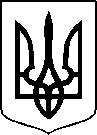 МІНІСТЕРСТВО ОХОРОНИ ЗДОРОВ’Я УКРАЇНИНАКАЗ16.03.2022				                                                                    № 492Про державну реєстрацію (перереєстрацію) лікарських засобів (медичних імунобіологічних препаратів) та внесення змін до реєстраційних матеріалівВідповідно до статті 9 Закону України «Про лікарські засоби», пунктів 5, 7, 9, 10 Порядку державної реєстрації (перереєстрації) лікарських засобів, затвердженого постановою Кабінету Міністрів України від 26 травня 2005 року № 376, абзацу двадцять сьомого підпункту 12 пункту 4 Положення про Міністерство охорони здоров’я України, затвердженого постановою Кабінету Міністрів України від 25 березня 2015 року № 267 (в редакції постанови Кабінету Міністрів України від 24 січня 2020 року № 90), на підставі результатів експертизи реєстраційних матеріалів лікарських засобів (медичних імунобіологічних препаратів), що подані на державну реєстрацію (перереєстрацію) та внесення змін до реєстраційних матеріалів, проведених Державним підприємством «Державний експертний центр Міністерства охорони здоров’я України», висновків щодо ефективності, безпечності та якості, щодо експертної оцінки співвідношення користь/ризик лікарського засобу, що пропонується до державної реєстрації (перереєстрації), щодо внесення змін до реєстраційних матеріалів та рекомендації його до державної реєстрації (перереєстрації) або внесення змін до реєстраційних матеріалівНАКАЗУЮ:1. Зареєструвати та внести до Державного реєстру лікарських засобів України лікарські засоби (медичні імунобіологічні препарати) згідно з переліком (додаток 1).2. Перереєструвати та внести до Державного реєстру лікарських засобів України лікарські засоби (медичні імунобіологічні препарати) згідно з переліком (додаток 2).3. Внести зміни до реєстраційних матеріалів та Державного реєстру лікарських засобів України на лікарські засоби (медичні імунобіологічні препарати) згідно з переліком  (додаток 3).4. Контроль за виконанням цього наказу покласти на першого заступника Міністра Комаріду О.О.Міністр                                                                                            Віктор ЛЯШКОПЕРЕЛІКЗАРЕЄСТРОВАНИХ ЛІКАРСЬКИХ ЗАСОБІВ (МЕДИЧНИХ ІМУНОБІОЛОГІЧНИХ ПРЕПАРАТІВ), ЯКІ ВНОСЯТЬСЯ ДО ДЕРЖАВНОГО РЕЄСТРУ ЛІКАРСЬКИХ ЗАСОБІВ УКРАЇНИПЕРЕЛІКПЕРЕРЕЄСТРОВАНИХ ЛІКАРСЬКИХ ЗАСОБІВ (МЕДИЧНИХ ІМУНОБІОЛОГІЧНИХ ПРЕПАРАТІВ), ЯКІ ВНОСЯТЬСЯ ДО ДЕРЖАВНОГО РЕЄСТРУ ЛІКАРСЬКИХ ЗАСОБІВ УКРАЇНИПЕРЕЛІКЛІКАРСЬКИХ ЗАСОБІВ (МЕДИЧНИХ ІМУНОБІОЛОГІЧНИХ ПРЕПАРАТІВ), ЩОДО ЯКИХ БУЛИ ВНЕСЕНІ ЗМІНИ ДО реєстраційних матеріалів, ЯКІ ВНОСЯТЬСЯ ДО ДЕРЖАВНОГО РЕЄСТРУ ЛІКАРСЬКИХ ЗАСОБІВ УКРАЇНИ.05.20200                          Київ2284Додаток 1до наказу Міністерства охорониздоров’я України «Про державну реєстрацію (перереєстрацію) лікарських засобів (медичних імунобіологічних препаратів) та внесення змін до реєстраційних матеріалів»від 16.03.2022 № 492№ п/пНазва лікарського засобуФорма випуску (лікарська форма, упаковка)ЗаявникКраїна заявникаВиробникКраїна виробникаРеєстраційна процедураУмови відпускуРекламуванняНомер реєстраційного посвідченняМОКСИФЛОКСАЦИНУ ГІДРОХЛОРИДпорошок (субстанція) у подвійних поліетиленових пакетах для фармацевтичного застосуванняТОВ "ФАРМЕКС ГРУП"УкраїнаАраген Лайф Сайнс Пріват ЛімітедІндіяреєстрація на 5 років-Не підлягаєUA/19271/01/01НІТРОКСОЛІН кристалічний порошок (субстанція) у подвійних поліетиленових мішках для фармацевтичного застосуванняТОВ "ТК "Аврора"УкраїнаНанкін Одиссей Кемікал Індастрі Ко., Лтд.Китайреєстрація на 5 років-Не підлягаєUA/19272/01/01В.о. Генерального директора Директорату фармацевтичного забезпеченняІван ЗАДВОРНИХІван ЗАДВОРНИХДодаток 2до наказу Міністерства охорониздоров’я України «Про державну реєстрацію (перереєстрацію) лікарських засобів (медичних імунобіологічних препаратів) та внесення змін до реєстраційних матеріалів»від 16.03.2022 № 492№ п/пНазва лікарського засобуФорма випуску (лікарська форма, упаковка)ЗаявникКраїна заявникаВиробникКраїна виробникаРеєстраційна процедураУмови відпускуРекламуванняНомер реєстраційного посвідченняАКВАФЕРРОЛсироп 10 мг/мл; по 125 мл у банці; по 1 банці з сиропом разом з мірним стаканчиком у пачці з картонуПрАТ "Технолог"УкраїнаПрАТ "Технолог"УкраїнаПеререєстрація на необмежений термін. Оновлено інформацію в інструкції для медичного застосування лікарського засобу у розділах: "Фармакологічні властивості", "Протипоказання", "Особливості застосування", "Застосування у період вагітності або годування груддю", "Передозування", "Побічні реакції" відповідно до інформації щодо медичного застосування референтного лікарського засобу (МАЛЬТОФЕР®, сироп).
Періодичність подання регулярно оновлюваного звіту з безпеки, відповідно до Порядку здійснення фармаконагляду, затвердженого наказом Міністерства охорони здоров’я України від 27 грудня 2006 року № 898, зареєстрованого в Міністерстві юстиції України 29 січня 2007 року за № 73/13340 (у редакції наказу Міністерства охорони здоров'я України від 26 вересня 2016 року № 996), становить: згідно зі строками, зазначеними у періодичності подання регулярних звітів з безпеки.за рецептомНе підлягаєUA/16285/01/01АПЕТИСТИМсироп по 125 г у флаконі; по 1 флакону з мірним стаканчиком в коробці з картонуВроцлавське підприємство лікарських трав "ГЕРБАПОЛЬ" АТПольщавиробництво за повним циклом без випуска серії:
Вроцлавське підприємство лікарських трав "Гербаполь" АТ, Польща;
випуск серії:
Вроцлавське підприємство лікарських трав "ГЕРБАПОЛЬ" АТ, ПольщаПольщаперереєстрація на необмежений термін
Оновлено інформацію в Інструкції для медичного застосування лікарського засобу у розділах "Фармакологічні властивості" (уточнення інформації), "Показання" (уточнення інформації), "Протипоказання", "Взаємодія з іншими лікарськими засобами та інші види взаємодій", "Особливості застосування", "Застосування у період вагітності або годування груддю"(уточнення інформації), "Спосіб застосування та дози" (уточнення інформації), "Діти" (уточнення інформації), "Побічні реакції" відповідно до матеріалів реєстраційного досьє. 
Періодичність подання регулярно оновлюваного звіту з безпеки, відповідно до Порядку здійснення фармаконагляду, затвердженого наказом Міністерства охорони здоров’я України від 27 грудня 2006 року № 898, зареєстрованого в Міністерстві юстиції України 29 січня 2007 року за № 73/13340 (у редакції наказу Міністерства охорони здоров'я України від 26 вересня 2016 року № 996), становить: згідно зі строками, зазначеними у періодичності подання регулярних звітів з безпеки.без рецептаПідлягаєUA/16160/01/01БЕНЗИДАМІНУ ГІДРОХЛОРИДпорошок (субстанція) у подвійних поліетиленових мішках для фармацевтичного застосуванняСпільне українсько-іспанське підприємство "Сперко Україна"Україна(виробництво напівпродукту)КЕДАР ДЖАНАНІ ХЕМПЛАСТ ПВТ.ЛТД., Індія; (виробництво та контроль, випуск серії)Центаур Фармасьютікалз Пвт. Лтд., Індія Індіяперереєстрація на необмежений термін-Не підлягаєUA/16527/01/01БУПІНЕКАЇН-ІЗОБАРрозчин для ін`єкцій, 5 мг/мл, по 5 мл в ампулі; по 5 ампул в касеті; по 2 касети в пачціПублічне акціонерне товариство "Науково-виробничий центр "Борщагівський хіміко-фармацевтичний завод"УкраїнаПублічне акціонерне товариство "Науково-виробничий центр "Борщагівський хіміко-фармацевтичний завод"Українаперереєстрація на необмежений термін
Оновлено інформацію в інструкції для медичного застосування лікарського засобу у розділах "Фармакологічні властивості", "Показання" (уточнення інформації), "Взаємодія з іншими лікарськими засобами та інші види взаємодій", "Особливості застосування", "Здатність впливати на швидкість реакції при керуванні автотранспортом або іншими механізмами", "Передозування", "Побічні реакції" відповідно до інформації референтного лікарського засобу (МАРКАЇН, розчин для ін'єкцій, 5 мг/мл). 

Періодичність подання регулярно оновлюваного звіту з безпеки, відповідно до Порядку здійснення фармаконагляду, затвердженого наказом Міністерства охорони здоров’я України від 27 грудня 2006 року № 898, зареєстрованого в Міністерстві юстиції України 29 січня 2007 року за № 73/13340 (у редакції наказу Міністерства охорони здоров'я України від 26 вересня 2016 року № 996), становить: згідно зі строками, зазначеними у періодичності подання регулярних звітів з безпеки.за рецептомНе підлягаєUA/16019/01/01ВИНДУЗАліофілізат для розчину для ін`єкцій по 100 мг; 1 флакон з ліофілізатом у картонній коробціД-р Редді'с Лабораторіс ЛтдІндіяД-р Редді'с Лабораторіс Лтд (Виробничий відділ - 7)Індіяперереєстрація на необмежений термін
Оновлено інформацію в інструкції для медичного застосування лікарського засобу у розділах "Показання", "Здатність впливати на швидкість реакції при керуванні автотранспортом або іншими механізмами", "Спосіб застосування та дози", "Побічні реакції" відповідно до інформації референтного лікарського засобу (VIDAZA® 100 mg powder for injection, в Україні не зареєстрований). 
Періодичність подання регулярно оновлюваного звіту з безпеки, відповідно до Порядку здійснення фармаконагляду, затвердженого наказом Міністерства охорони здоров’я України від 27 грудня 2006 року № 898, зареєстрованого в Міністерстві юстиції України 29 січня 2007 року за № 73/13340 (у редакції наказу Міністерства охорони здоров'я України від 26 вересня 2016 року № 996), становить: згідно зі строками, зазначеними у періодичності подання регулярних звітів з безпеки. за рецептомНе підлягаєUA/16042/01/01ГЛІЦЕРИНУ ТРИНІТРАТ РОЗЧИН 5% В ЕТАНОЛІрозчин (субстанція) у алюмінієвих або металевих банках для фармацевтичного застосуванняТовариство з обмеженою відповідальністю "Дослідний завод "ГНЦЛС" УкраїнаДІФАРМА ФРАНЧІСІталiяперереєстрація на необмежений термін-Не підлягаєUA/16500/01/01ЕНТЕРОЖЕРМІНА®капсули; № 12, № 24 (12х2): по 12 капсул у блістері; по 1 або 2 блістери в картонній коробціТОВ "Опелла Хелскеа Україна"УкраїнаСанофі С.р.л.Італіяперереєстрація на необмежений термін
Оновлено інформацію з безпеки застосування діючої речовини в інструкції для медичного застосування у розділах "Особливості застосування", "Застосування у період вагітності або годування груддю"(уточнення інформації), "Здатність впливати на швидкість реакції при керуванні автотранспортом або іншими механізмами" (уточнення інформації) та "Побічні реакції" відповідно до матеріалів реєстраційного досьє. 
Періодичність подання регулярно оновлюваного звіту з безпеки, відповідно до Порядку здійснення фармаконагляду, затвердженого наказом Міністерства охорони здоров’я України від 27 грудня 2006 року № 898, зареєстрованого в Міністерстві юстиції України 29 січня 2007 року за № 73/13340 (у редакції наказу Міністерства охорони здоров'я України від 26 вересня 2016 року № 996), становить: згідно зі строками, зазначеними у періодичності подання регулярних звітів з безпеки. без рецептапідлягаєUA/4234/02/01ИПИГРИКС®таблетки по 20 мг; по 25 таблеток у блістері; по 2 або по 4 блістери в пачці з картонуАТ "Гріндекс"ЛатвiяАТ "Гріндекс"ЛатвiяПеререєстрація на необмежений термін. Оновлено інформацію в інструкції для медичного застосування лікарського засобу відповідно до референтного лікарського засобу (Нейромідин®, таблетки по 20 мг) у розділі "Побічні реакції". 
Періодичність подання регулярно оновлюваного звіту з безпеки, відповідно до Порядку здійснення фармаконагляду, затвердженого наказом Міністерства охорони здоров’я України від 27 грудня 2006 року № 898, зареєстрованого в Міністерстві юстиції України 29 січня 2007 року за № 73/13340 (у редакції наказу Міністерства охорони здоров'я України від 26 вересня 2016 року № 996), становить: згідно зі строками, зазначеними у періодичності подання регулярних звітів з безпеки.за рецептомНе підлягаєUA/16096/01/01ЛЕВЗІРІН таблетки, вкриті плівковою оболонкою, по 5 мг по 10 таблеток у блістері; по 1 або 3 блістери у картонній коробціМега Лайфсайенсіз (Австралія) Пті Лтд.АвстралiяГетеро Лабз ЛімітедІндіяперереєстрація на необмежений термін.
Оновлено інформацію в інструкції для медичного застосування лікарського засобу у розділах "Фармакологічні властивості", "Показання" (уточнення інформації), "Взаємодія з іншими лікарськими засобами та інші види взаємодій", "Особливості застосування", "Застосування у період вагітності або годування груддю", "Спосіб застосування та дози", "Передозування", "Побічні реакції" відповідно до інформації референтного лікарського засобу (Xyzal 5 mg tablets, в Україні не зареєстрований). 
Періодичність подання регулярно оновлюваного звіту з безпеки, відповідно до Порядку здійснення фармаконагляду, затвердженого наказом Міністерства охорони здоров’я України від 27 грудня 2006 року № 898, зареєстрованого в Міністерстві юстиції України 29 січня 2007 року за № 73/13340 (у редакції наказу Міністерства охорони здоров'я України від 26 вересня 2016 року № 996), становить: згідно зі строками, зазначеними у періодичності подання регулярних звітів з безпеки. без рецептапідлягаєUA/15776/01/01ЛЕВОМЕНТОЛпорошок кристалічний (субстанція) у подвійних поліетиленових мішках для фармацевтичного застосування ТОВ "ФК "БІОТЕК"УкраїнаАрора Ароматікс Пвт. Лтд.ІндіяПеререєстрація на необмежений термін-Не підлягаєUA/16167/01/01ЛЕРКАНІДИПІНУ ГІДРОХЛОРИД ГЕМІГІДРАТпорошок (субстанція) у подвійних поліетиленових пакетах, що вкладаються у TLMB пакети, для фармацевтичного застосуванняГетеро Драгз ЛімітедІндіяГетеро Драгз ЛімітедІндіяперереєстрація на необмежений термін-Не підлягаєUA/15959/01/01ЛІНЕЗОЛІД КРКАтаблетки, вкриті плівковою оболонкою, по 600 мг по 10 таблеток у блістері, по 1 блістеру в картонній коробціКРКА, д.д., Ново местоСловеніявиробництво "in bulk", первинне та вторинне пакування, контроль серії та випуск серії:
КРКА, д.д., Ново место, Словенія;
контроль серії:
КРКА, д.д., Ново место, СловеніяСловеніяПеререєстрація на необмежений термін. Оновлено інформацію в інструкції для медичного застосування лікарського засобу у розділах "Показання", "Протипоказання", "Взаємодія з іншими лікарськими засобами та інші види взаємодій", "Особливості застосування" "Побічні реакції" відповідно до інформації щодо медичного застосування референтного лікарського засобу (ЗИВОКС, таблетки, вкриті плівковою оболонкою).
Періодичність подання регулярно оновлюваного звіту з безпеки, відповідно до Порядку здійснення фармаконагляду, затвердженого наказом Міністерства охорони здоров’я України від 27 грудня 2006 року № 898, зареєстрованого в Міністерстві юстиції України 29 січня 2007 року за № 73/13340 (у редакції наказу Міністерства охорони здоров'я України від 26 вересня 2016 року № 996), становить: згідно зі строками, зазначеними у періодичності подання регулярних звітів з безпеки. за рецептомНе підлягаєUA/16130/01/01ЛОСАРТАН КАЛІЮпорошок (субстанція) у подвійних поліетиленових пакетах для фармацевтичного застосуванняТОВ "КУСУМ ФАРМ"УкраїнаВасудха Фарма Хем ЛімітедІндіяперереєстрація на необмежений термін-Не підлягаєUA/16317/01/01МІДРІАТІКУМ-ШТУЛЬН ПУкраплі очні 5 мг/мл по 0,4 мл у тюбик-крапельниці; по 5 тюбик-крапельнць, з'єднаних у блок; по 1 блоку (№5) в алюмінієвій упаковці або по 6 блоків ( №30 кожні 2 блоки в алюмінієвій упаковці) або по 12 блоків (№ 60 кожні 2 блоки в алюмінієвій упаковці) у картонній пачці; по 0,4 мл у тюбик-крапельниці; по 5 тюбик-крапельниць, з'єднаних у блок; по 12 блоків (№ 60 кожні 2 блоки в алюмінієвій упаковці) у картонній пачці; по 5 картонних пачок в термоплівціФарма Штульн ГмбХНімеччинаФарма Штульн ГмбХНімеччинаперереєстрація на необмежений термін
Оновлено інформацію в інструкції для медичного застосування лікарського засобу в розділах "Протипоказання", "Застосування у період вагітності або годування груддю"(уточнення інформації), "Передозування" відповідно до інформації стосовно безпеки, яка зазначена в матеріалах реєстраційного досьє та розширено текстову частину назви фармакотерапевтичної групи згідно з міжнародним класифікатором ВООЗ без зміни коду АТХ у розділі "Фармакотерапевтична група. Код АТХ".
Періодичність подання регулярно оновлюваного звіту з безпеки, відповідно до Порядку здійснення фармаконагляду, затвердженого наказом Міністерства охорони здоров’я України від 27 грудня 2006 року № 898, зареєстрованого в Міністерстві юстиції України 29 січня 2007 року за № 73/13340 (у редакції наказу Міністерства охорони здоров'я України від 26 вересня 2016 року № 996), становить: згідно зі строками, зазначеними у періодичності подання регулярних звітів з безпеки. За рецептомНе підлягаєUA/15635/01/01НАФТИФІНУ ГІДРОХЛОРИДпорошок кристалічний (субстанція) у поліетиленових пакетах для фармацевтичного застосуванняПрАТ "Технолог"УкраїнаЧунцін Хуапонт Шенхем Фармасьютікал Ко., Лтд.Китайперереєстрація на необмежений термін-Не підлягаєUA/16368/01/01ОКСИМЕТАЗОЛІНУ ГІДРОХЛОРИДпорошок кристалічний (субстанція) у подвійних поліетиленових мішках для фармацевтичного застосуванняСпільне українсько-іспанське підприємство "Сперко Україна"УкраїнаСіТіІкс Лайфсайнсиз Пвт. Лтд.Індіяперереєстрація на необмежений термін-Не підлягаєUA/16537/01/01ПІРИДОКСАЛЬ-5-ФОСФАТпорошок (субстанція) у мішках з поліетиленової плівки для фармацевтичного застосуванняТовариство з обмеженою відповідальністю "ФАРМХІМ"УкраїнаТовариство з обмеженою відповідальністю "ФАРМХІМ"Українаперереєстрація на необмежений термін-Не підлягаєUA/16505/01/01ПРЕГАБАЛІНпорошок (субстанція) у пакетах подвійних поліетиленових для фармацевтичного застосуванняХІКАЛ ЛІМІТЕДІндіяХІКАЛ ЛІМІТЕДІндіяПеререєстрація на необмежений термін-Не підлягаєUA/16465/01/01РИВАСТИГМІНУ ТАРТРАТпорошок (субстанція) у пакетах із плівки поліетиленової для фармацевтичного застосуванняТовариство з додатковою відповідальністю "ІНТЕРХІМ"УкраїнаІнтеркьюм, С.А.Іспанiяперереєстрація на необмежений термін-Не підлягаєUA/16154/01/01СЕНАДЕКСИН-ФОРТЕтаблетки по 140 мг; по 10 таблеток у блістері; по 2 або 10 блістерів у пачці; по 10 таблеток у блістеріАТ "Лубнифарм"УкраїнаАТ "Лубнифарм"Українаперереєстрація на необмежений термін
Оновлено інформацію в Інструкції для медичного застосування лікарського засобу у розділах "Протипоказання", "Взаємодія з іншими лікарськими засобами та інші види взаємодій", "Спосіб застосування та дози" (уточнення інформації), "Передозування", "Побічні реакції" відповідно до оновленої інформації з безпеки застосування діючої речовини. 
Періодичність подання регулярно оновлюваного звіту з безпеки, відповідно до Порядку здійснення фармаконагляду, затвердженого наказом Міністерства охорони здоров’я України від 27 грудня 2006 року № 898, зареєстрованого в Міністерстві юстиції України 29 січня 2007 року за № 73/13340 (у редакції наказу Міністерства охорони здоров'я України від 26 вересня 2016 року № 996), становить: згідно зі строками, зазначеними у періодичності подання регулярних звітів з безпеки. № 10, № 20 - без рецепта; № 100 - за рецептом№ 10, № 20 – підлягає; № 100 – не підлягаєUA/16128/01/01СИМЕТИКОНкраплі оральні, 40 мг/мл, по 30 мл у флаконі; по 1 флакону у коробці з картонуТовариство з обмеженою відповідальністю "Фармацевтична фірма "Вертекс"УкраїнаТовариство з обмеженою відповідальністю "Фармацевтична фірма "Вертекс",
Україна (виробництво з продукції in bulk Товариства з обмеженою відповідальністю "Фармацевтична компанія "Здоров'я", Україна)Українаперереєстрація на необмежений термін
Оновлено інформацію у розділах "Фармакотерапевтична група"(уточнення інформації), "Фармакологічні властивості" (уточнення інформації), "Показання"(уточнення інформації), "Протипоказання", "Взаємодія з іншими лікарськими засобами та інші види взаємодій", "Особливості застосування", "Застосування у період вагітності або годування груддю"(уточнення інформації), "Здатність впливати на швидкість реакції при керуванні автотранспортом або іншими механізмами"(уточнення інформації), "Спосіб застосування та дози"(уточнення інформації), "Діти"(уточнення інформації), "Передозування", "Побічні реакції" інструкції для медичного застосування лікарського засобу відповідно до оновленої інформації щодо безпеки застосування діючої речовини. 
Періодичність подання регулярно оновлюваного звіту з безпеки, відповідно до Порядку здійснення фармаконагляду, затвердженого наказом Міністерства охорони здоров’я України від 27 грудня 2006 року № 898, зареєстрованого в Міністерстві юстиції України 29 січня 2007 року за № 73/13340 (у редакції наказу Міністерства охорони здоров'я України від 26 вересня 2016 року № 996), становить: згідно зі строками, зазначеними у періодичності подання регулярних звітів з безпеки. за рецептомНе підлягаєUA/16197/01/01ТЕЛМІСАРТАНкристалічний порошок (субстанція) у подвійних поліетиленових мішках для фармацевтичного застосуванняТОВ "КУСУМ ФАРМ"УкраїнаВасудха Фарма Хем ЛімітедІндіяперереєстрація на необмежений термін-Не підлягаєUA/16321/01/01ЦІАНОКОБАЛАМІНкристалічний порошок або кристали (субстанція) у поліетиленових пакетах для фармацевтичного застосуванняТовариство з обмеженою відповідальністю "Фармацевтична компанія "Здоров'я"УкраїнаЮЙСІН БІОТЕКНОЛОДЖІ (ГРУП) КО., ЛТД КитайПеререєстрація на необмежений термін-Не підлягаєUA/16178/01/01В.о. Генерального директора Директорату фармацевтичного забезпечення                                    Іван ЗАДВОРНИХДодаток 3до наказу Міністерства охорониздоров’я України «Про державну реєстрацію (перереєстрацію) лікарських засобів (медичних імунобіологічних препаратів) та внесення змін до реєстраційних матеріалів»від 16.03.2022 № 492№ п/пНазва лікарського засобуФорма випуску (лікарська форма, упаковка)ЗаявникКраїна заявникаВиробникКраїна виробникаРеєстраційна процедураУмови відпускуНомер реєстраційного посвідченняАРИФАМ® 1,5 МГ/10 МГтаблетки з модифікованим вивільненням, по 1,5 мг/10 мг по 15 таблеток у блістері; по 2 або 6 блістерів у коробці з картонуЛє Лаборатуар Серв'єФранцiяВиробництво, контроль якості, пакування та випуск серії: Лабораторії Серв'є Індастріі, Франція; Пакування та випуск серії: Серв'є (Ірландія) Індастріс Лтд, ІрландіяФранція/Ірландіявнесення змін до реєстраційних матеріалів: Зміни II типу - Зміни щодо безпеки/ефективності та фармаконагляду. Зміни у короткій характеристиці лікарського засобу, тексті маркування та інструкції для медичного застосування у зв’язку із новими даними з якості, доклінічними, клінічними даними та даними з фармаконагляду - Зміни внесено до інструкції для медичного застосування лікарського засобу АРИФАМ® 1,5 мг/10 мг до розділів "Протипоказання" (видалення "період годування груддю" яке викладене профільному розділі), "Взаємодія з іншими лікарськими засобами та інші види взаємодій" (додавання взавємодій), "Застосування у період вагітності або годування груддю" (зміна формулювання з "протипоказаний" на "не рекомендований" під час годування груддю, а також редакторські уточнення тексту), "Особливості застосування" (внесення інформації про застосування спортсменами та пацієнтами з печінковою енцефалопатиєю), "Побічні реакції" (внесення інформації про можливість виникнення гострої закритокутової глаукоми) відповідно до матеріалів реєстраційного досьє. Введення змін протягом 6-ти місяців після затвердження. Зміни II типу - Зміни щодо безпеки/ефективності та фармаконагляду. Зміни у короткій характеристиці лікарського засобу, тексті маркування та інструкції для медичного застосування у зв’язку із новими даними з якості, доклінічними, клінічними даними та даними з фармаконагляду - Зміни внесено до інструкції для медичного застосування лікарського засобу АРИФАМ® 1,5 мг/10 мг до розділів "Особливості застосування" (внесення інформації, що гіпокаліемія може бути причиною виникнення м'язових розладів, зокрема рабдоміолізу), "Побічні реакції" (внесення даних про можливість виникнення м'язової слабкості та рабдоміолізу) відповідно до матеріалів реєстраційного досьє. Введення змін протягом 6-ти місяців після затвердження. Зміни І типу - Зміни щодо безпеки/ефективності та фармаконагляду. Зміна у короткій характеристиці лікарського засобу, тексті маркування та інструкції для медичного застосування на підставі регулярно оновлюваного звіту з безпеки лікарського засобу, або досліджень з безпеки застосування лікарського засобу в післяреєстраційний період, або як результат оцінки звіту з досліджень, проведених відповідно до плану педіатричних досліджень (РІР) (зміну узгоджено з компетентним уповноваженим органом) - Зміни внесено до інструкції для медичного застосування лікарського засобу АРИФАМ® 1,5 мг/10 мг до розділів "Взаємодія з іншими лікарськими засобами та інші види взаємодій" (внесення інформації про можливість виникнення гіпокаліемії та гіпомагніемії та необхідність моніторування рівня цих мікроелементів у сироватці крові при застосуванні разом з препаратами наперстянки), "Особливості застосування" (внесення інформації, що гіпокаліемія та гіпомагніемія може бути рефрактерною до лікування), "Побічні реакції" (внесення інформації про побічні реакції з боку обміну речовин та метаболізму, а також деякі інші побічні реакції, зокрема реакції гіперчутливості) відповідно до рекомендацій PRAC. Введення змін протягом 6-ти місяців після затвердження. за рецептомUA/13798/01/01АРИФАМ® 1,5 МГ/5 МГтаблетки з модифікованим вивільненням, по 1,5 мг/5 мг по 15 таблеток у блістері; по 2 або 6 блістерів у коробці з картонуЛє Лаборатуар Серв'єФранцiяВиробництво, контроль якості, пакування та випуск серії: Лабораторії Серв'є Індастріі, Франція; Пакування та випуск серії: Серв'є (Ірландія) Індастріс Лтд, ІрландіяФранція/Ірландіявнесення змін до реєстраційних матеріалів: Зміни II типу - Зміни щодо безпеки/ефективності та фармаконагляду. Зміни у короткій характеристиці лікарського засобу, тексті маркування та інструкції для медичного застосування у зв’язку із новими даними з якості, доклінічними, клінічними даними та даними з фармаконагляду - Зміни внесено до інструкції для медичного застосування лікарського засобу АРИФАМ® 1,5 мг/5 мг до розділів "Протипоказання" (видалення "період годування груддю" яке викладене профільному розділі), "Взаємодія з іншими лікарськими засобами та інші види взаємодій" (додавання взввємодій), "Застосування у період вагітності або годування груддю" (зміна формулювання з "протипоказаний" нa " не рекомендований" під час годування груддю, а також редакторські уточнення тексту), "Особливості застосування" (внесення інформації про застосування спортсменами та пацієнтами з печінковою енцефалопатиєю), "Побічні реакції" (внесення інформації про можливість виникнення гострої закритокутової глаукоми) відповідно до матеріалів реєстраційного досьє. Введення змін протягом 6-ти місяців після затвердження. Зміни II типу - Зміни щодо безпеки/ефективності та фармаконагляду. Зміни у короткій характеристиці лікарського засобу, тексті маркування та інструкції для медичного застосування у зв’язку із новими даними з якості, доклінічними, клінічними даними та даними з фармаконагляду - Зміни внесено до інструкції для медичного застосування лікарського засобу АРИФАМ® 1,5 мг/5 мг до розділів "Особливості застосування" (внесення інформації, що гіпокаліемія може бути причиною виникнення м'язових розладів, зокрема рабдоміолізу), "Побічні реакції" (внесення даних про можливість виникнення м'язової слабкості та рабдоміолізу) відповідно до матеріалів реєстраційного досьє. Введення змін протягом 6-ти місяців після затвердження. Зміни І типу - Зміни щодо безпеки/ефективності та фармаконагляду. Зміна у короткій характеристиці лікарського засобу, тексті маркування та інструкції для медичного застосування на підставі регулярно оновлюваного звіту з безпеки лікарського засобу, або досліджень з безпеки застосування лікарського засобу в післяреєстраційний період, або як результат оцінки звіту з досліджень, проведених відповідно до плану педіатричних досліджень (РІР) (зміну узгоджено з компетентним уповноваженим органом) - Зміни внесено до інструкції для медичного застосування лікарського засобу АРИФАМ® 1,5 мг/5 мг до розділів "Взаємодія з іншими лікарськими засобами та інші види взаємодій" (внесення інформації про можливість виникнення гіпокаліемії та гіпомагніемії та необхідність моніторування рівня цих мікроелементів у сироватці крові при застосуванні разом з препаратами наперстянки), "Особливості застосування" (внесення інформації, що гіпокаліемія та гіпомагніемія може бути рефрактерною до лікування), "Побічні реакції" (внесення інформації про побічні реакції з боку обміну речовин та метаболізму, а також деякі інші побічні реакції, зокрема реакції гіперчутливості) відповідно до рекомендацій PRAC. Введення змін протягом 6-ти місяців після затвердження.за рецептомUA/13799/01/01БЕТФЕР 1А ПЛЮСпорошок для розчину для ін'єкцій по 6000000 МО (30 мкг),1 флакон з порошком у комплекті з 1 ампулою з розчинником по 1 мл (вода для ін'єкцій стерильна) у блістері; по 1 блістеру у пачці з картону; 4 флакони з порошком у комплекті з 4 ампулами з розчинником по 1 мл (вода для ін'єкцій стерильна) у блістері; по 1 блістеру у пачці з картонуТОВ "ФЗ "БІОФАРМА"УкраїнаТОВ "ФЗ "БІОФАРМА" Українавнесення змін до реєстраційних матеріалів: Зміни II типу - Зміни з якості. Готовий лікарський засіб. Зміни у виробництві. Зміна імпортера/зміни, що стосуються випуску серії та контролю якості готового лікарського засобу (заміна або додавання дільниці, на якій здійснюється контроль якості/випробування серії для біологічного/імунологічного лікарського засобу, та будь-якої дільниці, на якій застосовується біологічний/імунологічний метод випробування) - Внесення змін до р.3.2.Р.3.1 Виробники, а саме - вилучення випробувальної лабораторії відділу контролю якості ТОВ «БІОФАРМА-ІНВЕСТ», у зв'язку із припиненням діяльності та атестацією випробувальної лабораторії відділу контролю якості ТОВ «ФЗ «БІОФАРМА»за рецептомUA/15462/01/01БЕТФЕР®-1B ліофілізат для розчину для ін'єкцій по 0,3 мг (9 600 000 МО); 5 флаконів з ліофілізатом у комплекті з 5 ампулами розчинника по 2 мл (натрію хлорид, розчин 0,54%) у блістері; по 2 блістери у пачціТОВ "ФЗ "БІОФАРМА"УкраїнаТОВ "ФЗ "БІОФАРМА"Українавнесення змін до реєстраційних матеріалів: Зміни II типу - Зміни з якості. Готовий лікарський засіб. Зміни у виробництві. Зміна імпортера/зміни, що стосуються випуску серії та контролю якості готового лікарського засобу (заміна або додавання дільниці, на якій здійснюється контроль якості/випробування серії для біологічного/імунологічного лікарського засобу, та будь-якої дільниці, на якій застосовується біологічний/імунологічний метод випробування) - Внесення змін до р.3.2.Р.3.1 Виробники, а саме - вилучення випробувальної лабораторії відділу контролю якості ТОВ «БІОФАРМА-ІНВЕСТ», у зв'язку із припиненням діяльності та атестацією випробувальної лабораторії відділу контролю якості ТОВ «ФЗ «БІОФАРМА»за рецептомUA/13962/01/01БЕТФЕР®-1Арозчин для ін'єкцій по 12 000 000 МО; 5 шприців (об'ємом 1 мл) у блістері; по 2 блістери в пачціТОВ "ФЗ "БІОФАРМА"УкраїнаТОВ "ФЗ "БІОФАРМА"Українавнесення змін до реєстраційних матеріалів: Зміни II типу - Зміни з якості. Готовий лікарський засіб. Зміни у виробництві. Зміна імпортера/зміни, що стосуються випуску серії та контролю якості готового лікарського засобу (заміна або додавання дільниці, на якій здійснюється контроль якості/випробування серії для біологічного/імунологічного лікарського засобу, та будь-якої дільниці, на якій застосовується біологічний/імунологічний метод випробування) - Внесення змін до р.3.2.Р.3.1 Виробники, а саме - вилучення випробувальної лабораторії відділу контролю якості ТОВ «БІОФАРМА-ІНВЕСТ», у зв'язку із припиненням діяльності та атестацією випробувальної лабораторії відділу контролю якості ТОВ «ФЗ «БІОФАРМА»за рецептомUA/13963/01/02БОЗУЛІФтаблетки, вкриті плівковою оболонкою, по 100 мг; по 14 таблеток у блістері; 2 блістери у картонній коробці; по 120 таблеток у флаконі, 1 флакон у картонній коробці; по 14 таблеток у блістері з маркуванням іноземною мовою; по 2 блістери у картонній коробці з маркуванням іноземною мовою зі стикером українською мовоюПФАЙЗЕР ЕЙЧ. СІ. ПІ. КОРПОРЕЙШНСШАвиробництво, пакування, контроль якості та випуск серії: Пфайзер Менюфекчуринг Дойчленд ГмбХ, Німеччина; виробництво, контроль якості: Екселла ГмбХ & Ко. КГ, НімеччинаНімеччинавнесення змін до реєстраційних матеріалів: Зміни II типу - Зміни щодо безпеки/ефективності та фармаконагляду. Зміни у короткій характеристиці лікарського засобу, тексті маркування та інструкції для медичного застосування у зв’язку із новими даними з якості, доклінічними, клінічними даними та даними з фармаконагляду - Зміни внесено в інструкцію для медичного застосування лікарського засобу до розділу "Особливості застосування". Введення змін протягом 3-х місяців після затвердження. Зміни II типу - Зміни щодо безпеки/ефективності та фармаконагляду. Зміни у короткій характеристиці лікарського засобу, тексті маркування та інструкції для медичного застосування у зв’язку із новими даними з якості, доклінічними, клінічними даними та даними з фармаконагляду - 
Зміни внесено в інструкцію для медичного застосування лікарського засобу до розділів "Фармакологічні властивості", "Особливості застосування" та "Побічні реакції". Введення змін протягом 3-х місяців після затвердження.за рецептомUA/17245/01/01БОЗУЛІФтаблетки, вкриті плівковою оболонкою, по 500 мг; по 14 таблеток у блістері, 2 блістери у картонній коробці; по 30 таблеток у флаконі, 1 флакон у картонній коробці; по 14 таблеток у блістері з маркуванням іноземною мовою; по 2 блістери у картонній коробці з маркуванням іноземною мовою зі стикером українською мовоюПФАЙЗЕР ЕЙЧ. СІ. ПІ. КОРПОРЕЙШНСШАвиробництво, пакування, контроль якості та випуск серії: Пфайзер Менюфекчуринг Дойчленд ГмбХ, Німеччина; виробництво, контроль якості: Екселла ГмбХ & Ко. КГ, НімеччинаНімеччинавнесення змін до реєстраційних матеріалів: Зміни II типу - Зміни щодо безпеки/ефективності та фармаконагляду. Зміни у короткій характеристиці лікарського засобу, тексті маркування та інструкції для медичного застосування у зв’язку із новими даними з якості, доклінічними, клінічними даними та даними з фармаконагляду - Зміни внесено в інструкцію для медичного застосування лікарського засобу до розділу "Особливості застосування". Введення змін протягом 3-х місяців після затвердження. Зміни II типу - Зміни щодо безпеки/ефективності та фармаконагляду. Зміни у короткій характеристиці лікарського засобу, тексті маркування та інструкції для медичного застосування у зв’язку із новими даними з якості, доклінічними, клінічними даними та даними з фармаконагляду - 
Зміни внесено в інструкцію для медичного застосування лікарського засобу до розділів "Фармакологічні властивості", "Особливості застосування" та "Побічні реакції". Введення змін протягом 3-х місяців після затвердження.за рецептомUA/17245/01/02ВАНКОМІЦИН-ВІСТАліофілізат для розчину для інфузій по 1000 мг; 1 скляний флакон з ліофілізатом, місткістю 20 мл в картонній коробціМістрал Кепітал Менеджмент ЛімітедАнгліяВЕМ Ілач Сан. ве Тік. А.С. Туреччинавнесення змін до реєстраційних матеріалів: виправлення технічної помилки у специфікації МКЯ ГЛЗ за показником «Бактеріальні ендотоксини»за рецептомUA/18265/01/02ВАНКОМІЦИН-ВІСТАліофілізат для розчину для інфузій по 500 мг; 1 скляний флакон з ліофілізатом, місткістю 10 мл в картонній коробціМістрал Кепітал Менеджмент ЛімітедАнгліяВЕМ Ілач Сан. ве Тік. А.С. Туреччинавнесення змін до реєстраційних матеріалів: виправлення технічної помилки у специфікації МКЯ ГЛЗ за показником «Бактеріальні ендотоксини»за рецептомUA/18265/01/01ГРИПАУТ ГАРЯЧИЙ НАПІЙпорошок для орального розчину по 6 г у пакетику; по 10 пакетиків у картонній коробціЄвро Лайфкер Прайвіт ЛімітедІндіяФДС Лімітед, Індія;
Евертоджен Лайф Саєнсиз Лімітед, ІндіяІндіявнесення змін до реєстраційних матеріалів: Зміни І типу - Зміни з якості. Готовий лікарський засіб. Зміни у виробництві. Зміна імпортера/зміни, що стосуються випуску серії та контролю якості готового лікарського засобу (заміна або додавання виробника, що відповідає за ввезення та/або випуск серії) - Включаючи контроль/випробування серії - введення додаткового виробника, відповідального за контроль/випробування серії та випуск серії: Евертоджен Лайф Саєнсиз Лімітед, Індія. Зміни внесені в інструкцію для медичного застосування лікарського засобу у розділи "Виробник", "Місцезнаходження виробника та адреса місця провадження його діяльності", як наслідок поява додаткового пакування для іншого виробника. Зміни І типу - Зміни з якості. Сертифікат відповідності/ГЕ-сертифікат відповідності Європейській фармакопеї/монографії. Подання нового або оновленого сертифіката відповідності або вилучення сертифіката відповідності Європейській фармакопеї: для АФІ; для вихідного матеріалу/реагенту/проміжного продукту, що використовуються у виробництві АФІ; для допоміжної речовини (сертифікат відповідності Європейській фармакопеї) - Новий сертифікат від нового виробника (заміна або доповнення) - введення додаткового виробника АФІ на ДР Фенілефрину гідрохлорид – Malladi Drugs & Pharmaceuticals Limited Unit-3, India CEP R1-CEP 2003-179-Rev 04. Зміни І типу - Зміни з якості. Готовий лікарський засіб. Зміни у виробництві. Зміна розміру серії (включаючи діапазон розміру серії) готового лікарського засобу (зменшення до 10 разів)- введення додаткового, зменшеного розміру серії ЛЗ: затверджено: 250000 пакетиків (1500 кг), запропоновано: 250000 пакетиків (1500 кг), 150000 пакетиків (900 кг). Зміни І типу - Зміни з якості. Готовий лікарський засіб. Зміни у виробництві. Заміна або введення додаткової дільниці виробництва для частини або всього виробничого процесу готового лікарського засобу (дільниця, на якій проводяться будь-які виробничі стадії, за винятком випуску серій, контролю якості, первинного та вторинного пакування, для нестерильних лікарських засобів) – введення додаткового виробника ЛЗ, відповідального за виробництво нерозфасованої продукції, первинне та вторинне пакування ЛЗ: Евертоджен Лайф Саєнсиз Лімітед, Індія. Супутня зміна - Зміни з якості. Готовий лікарський засіб. Зміни у виробництві. Заміна або введення додаткової дільниці виробництва для частини або всього виробничого процесу готового лікарського засобу (дільниця для вторинного пакування) - Зміни з якості. Готовий лікарський засіб. Зміни у виробництві. Заміна або введення додаткової дільниці виробництва для частини або всього виробничого процесу готового лікарського засобу (дільниця для первинного пакування). Зміни І типу - Зміни з якості. Сертифікат відповідності/ГЕ-сертифікат відповідності Європейській фармакопеї/монографії. Подання нового або оновленого сертифіката відповідності або вилучення сертифіката відповідності Європейській фармакопеї: для АФІ; для вихідного матеріалу/реагенту/проміжного продукту, що використовуються у виробництві АФІ; для допоміжної речовини (сертифікат відповідності Європейській фармакопеї) - Новий сертифікат від вже затвердженого виробника - подання нового СEP на АФІ Феніраміну малеат R0-CEP 2015-030-Rev 00 від затвердженого виробника Supriya Lifescience Ltd., India. Зміни І типу - Зміни з якості. Сертифікат відповідності/ГЕ-сертифікат відповідності Європейській фармакопеї/монографії. Подання нового або оновленого сертифіката відповідності або вилучення сертифіката відповідності Європейській фармакопеї: для АФІ; для вихідного матеріалу/реагенту/проміжного продукту, що використовуються у виробництві АФІ; для допоміжної речовини (сертифікат відповідності Європейській фармакопеї) - Новий сертифікат від вже затвердженого виробника - подання нового СEP на АФІ Парацетамол R1-CEP 2000-144-Rev 05 від затвердженого виробника Sri Krishna Pharmaceuticals Limited, India. Зміни II типу - Зміни з якості. АФІ. Виробництво. Зміна виробника вихідного/проміжного продукту/реагенту, що використовуються у виробничому процесі АФІ, або зміна виробника (включаючи, де необхідно, місце проведення контролю якості) АФІ (за відсутності сертифіката відповідності Європейській фармакопеї у затвердженому досьє)(введення нового виробника АФІ з наданням мастер-файла на АФІ) (Б.I.а.1. (б) II)
– введення додаткового виробника АФІ Аскорбінової кислоти Reckon Organics Private Limited, India (затверджено: Amoli Organics Private Limited, India)без рецептаUA/15361/01/01ДЖАЗтаблетки, вкриті оболонкою; по 28 таблеток (24 таблетки світло-рожевого + 4 таблетки (плацебо) білого кольору) у блістері з самоклейкою стрічкою; по 1 блістеру у картонній пачціБайєр АГНімеччина Первинне та вторинне пакування, контроль якості, випуск серії для активної таблетки; первинне та вторинне пакування, випуск серії для "плацебо": Байєр АГ, Німеччина; Виробництво нерозфасованої продукції та проведення контролю якості для «плацебо»: Байєр АГ, Німеччина; Всі стадії виробництва для активної таблетки та «плацебо»: Байєр Ваймар ГмбХ і Ко. КГ, НімеччинаНімеччинавнесення змін до реєстраційних матеріалів: Зміни II типу - Зміни щодо безпеки/ефективності та фармаконагляду. Зміни у короткій характеристиці лікарського засобу, тексті маркування та інструкції для медичного застосування у зв’язку із новими даними з якості, доклінічними, клінічними даними та даними з фармаконагляду - Зміни внесено до інструкції для медичного застосування лікарського засобу до розділів "Особливості застосування", "Спосіб застосування та дози", "Діти". Введення змін протягом 3-х місяців після затвердження. Зміни II типу - Зміни щодо безпеки/ефективності та фармаконагляду. Зміни у короткій характеристиці лікарського засобу, тексті маркування та інструкції для медичного застосування у зв’язку із новими даними з якості, доклінічними, клінічними даними та даними з фармаконагляду - Зміни внесено до інструкції для медичного застосування лікарського засобу до розділів "Фармакологічні властивості", "Особливі заходи безпеки". Введення змін протягом 3-х місяців після затвердження.за рецептомUA/5468/01/01ДРОТАВЕРИН ФОРТЕтаблетки, по 80 мг, in bulk: по 9000 або 15000 таблеток у контейнерах пластмасових Товариство з обмеженою відповідальністю "Фармацевтична компанія "Здоров'я"УкраїнаТовариство з обмеженою відповідальністю "Дослідний завод "ГНЦЛС"Українавнесення змін до реєстраційних матеріалів: Зміна заявника (власника реєстраційного посвідчення) (згідно наказу МОЗ від 23.07.2015 № 460): Затверджено: Товариство з обмеженою відповідальністю "Дослідний завод "ГНЦЛС", Україна. Запропоновано: Товариство з обмеженою відповідальністю "Фармацевтична компанія "Здоров'я", Україна. Введення змін протягом 6-ти місяців після затвердження. Зміни І типу - Зміни щодо безпеки/ефективності та фармаконагляду. Введення або зміни до узагальнених даних про систему фармаконагляду (введення узагальнених даних про систему фармаконагляду, зміна уповноваженої особи, відповідальної за здійснення фармаконагляду; контактної особи з фармаконагляду заявника для здійснення фармаконагляду в Україні, якщо вона відмінна від уповноваженої особи, відповідальної за здійснення фармаконагляду (включаючи контактні дані) та/або зміни у розміщенні мастер-файла системи фармаконагляду) - Зміна уповноваженої особи заявника, відповідальної за фармаконагляд. Діюча редакція: Плаксіна Олена Володимирівна. Пропонована редакція: Шевченко Олена Ігорівна. Зміна контактних даних уповноваженої особи заявника, відповідальної за здійснення фармаконагляду.-UA/12184/01/01ДРОТАВЕРИН ФОРТЕтаблетки, по 80 мг, по 10 таблеток у блістері; по 1 блістеру в коробці з картону; по 10 таблеток у блістері; по 2 блістери в коробці з картону; по 20 таблеток у блістері; по 1 блістеру в коробці з картонуТовариство з обмеженою відповідальністю "Фармацевтична компанія "Здоров'я"Українавсі стадії виробництва, контроль якості, випуск серії:
Товариство з обмеженою відповідальністю "Дослідний завод "ГНЦЛС",
Україна; всі стадії виробництва, контроль якості, випуск серії:
Товариство з обмеженою відповідальністю "Фармацевтична компанія "Здоров'я",
УкраїнаУкраїнавнесення змін до реєстраційних матеріалів: Зміна заявника (власника реєстраційного посвідчення) (згідно наказу МОЗ від 23.07.2015 № 460): Затверджено: Товариство з обмеженою відповідальністю "Дослідний завод "ГНЦЛС", Україна. Запропоновано: Товариство з обмеженою відповідальністю "Фармацевтична компанія "Здоров'я", Україна. Введення змін протягом 6-ти місяців після затвердження. Зміни І типу - Зміни щодо безпеки/ефективності та фармаконагляду. Введення або зміни до узагальнених даних про систему фармаконагляду (введення узагальнених даних про систему фармаконагляду, зміна уповноваженої особи, відповідальної за здійснення фармаконагляду; контактної особи з фармаконагляду заявника для здійснення фармаконагляду в Україні, якщо вона відмінна від уповноваженої особи, відповідальної за здійснення фармаконагляду (включаючи контактні дані) та/або зміни у розміщенні мастер-файла системи фармаконагляду) - Зміна уповноваженої особи заявника, відповідальної за фармаконагляд. Діюча редакція: Плаксіна Олена Володимирівна. Пропонована редакція: Шевченко Олена Ігорівна. Зміна контактних даних уповноваженої особи заявника, відповідальної за здійснення фармаконагляду.без рецептаUA/10344/01/02ЕНТЕРОЖЕРМІНА®капсули, № 12, № 24 (12х2): по 12 капсул у блістері; по 1 або 2 блістери в картонній коробці ТОВ "Опелла Хелскеа Україна"УкраїнаСанофі С.р.л.Італіявнесення змін до реєстраційних матеріалів: зміни І типу - Адміністративні зміни. Зміна найменування та/або адреси місця провадження діяльності виробника/імпортера готового лікарського засобу, включаючи дільниці випуску серії або місце проведення контролю якості. (діяльність, за яку відповідає виробник/імпортер, включаючи випуск серій) - зміна назви дільниці ГЛЗ та уточнення адреси виробництва, без зміни місця виробництва. Зміни внесено в інструкцію для медичного застосування щодо найменування та місцезнаходження виробника з відповідними змінами у тексті маркування упаковки лікарського засобу. Введення змін протягом 6-ти місяців після затвердження; зміни І типу - Адміністративні зміни. Зміна найменування та/або адреси місця провадження діяльності виробника (включаючи, за необхідності, місце проведення контролю якості), або власника мастер-файла на АФІ, або постачальника АФІ/вихідного матеріалу/реагенту/проміжного продукту, що застосовуються у виробництві АФІ (якщо зазначено у досьє на лікарський засіб) за відсутності сертифіката відповідності Європейській фармакопеї у затвердженому досьє, або виробника нової допоміжної речовини (якщо зазначено у досьє) - Зміна назви виробника АФІ (суміш спор полірезистентного штаму Bacillus clausii - 2 х 109), без зміни місця виробництва Введення змін протягом 6-ти місяців після затвердженнябез рецептаUA/4234/02/01ЕНТЕРОЖЕРМІНА®порошок для суспензії оральної; № 10 (2x5): по 2 г у саше; по 10 саше (кожні 2 саше роз'єднуються пунктирною лінією) в картонній коробціТОВ "Опелла Хелскеа Україна"УкраїнаСанофі С.р.л. Італіявнесення змін до реєстраційних матеріалів: Зміни І типу - Зміни щодо безпеки/ефективності та фармаконагляду (інші зміни) - Зміни внесено в інструкцію для медичного застосування лікарського засобу до розділу "Фармакологічні властивості" (уточнення штамів Bacillus clausii). Введення змін протягом 6-ти місяців після затвердження. Зміни II типу - Зміни щодо безпеки/ефективності та фармаконагляду. Зміни у короткій характеристиці лікарського засобу, тексті маркування та інструкції для медичного застосування у зв’язку із новими даними з якості, доклінічними, клінічними даними та даними з фармаконагляду - Зміни внесено в інструкцію для медичного застосування лікарського засобу до розділу "Фармакологічні властивості". Введення змін протягом 6-ти місяців після затвердження.без рецептаUA/4234/03/01ЕНТЕРОЖЕРМІНА®капсули, № 12, № 24 (12х2): по 12 капсул у блістері; по 1 або 2 блістери в картонній коробці ТОВ "Опелла Хелскеа Україна"УкраїнаСанофі С.р.л.Італіявнесення змін до реєстраційних матеріалів: Зміни І типу - Зміни щодо безпеки/ефективності та фармаконагляду. Зміна у короткій характеристиці лікарського засобу, тексті маркування та інструкції для медичного застосування на підставі регулярно оновлюваного звіту з безпеки лікарського засобу, або досліджень з безпеки застосування лікарського засобу в післяреєстраційний період, або як результат оцінки звіту з досліджень, проведених відповідно до плану педіатричних досліджень (РІР) (зміну узгоджено з компетентним уповноваженим органом) - Зміни внесено в інструкцію для медичного застосування лікарського засобу до розділу "Побічні реакції" згідно з оновленою інформацією з безпеки застосування діючої речовини. Введення змін протягом 6-ти місяців після затвердження. Зміни І типу - Зміни щодо безпеки/ефективності та фармаконагляду (інші зміни) - Зміни внесено в інструкцію для медичного застосування лікарського засобу до розділу "Фармакологічні властивості" (уточнення штамів Bacillus clausii). Введення змін протягом 6-ти місяців після затвердження. Зміни II типу - Зміни щодо безпеки/ефективності та фармаконагляду. Зміни у короткій характеристиці лікарського засобу, тексті маркування та інструкції для медичного застосування у зв’язку із новими даними з якості, доклінічними, клінічними даними та даними з фармаконагляду - Зміни внесено в інструкцію для медичного застосування лікарського засобу до розділу "Фармакологічні властивості". Введення змін протягом 6-ти місяців після затвердження.без рецептаUA/4234/02/01ЕПОБІОКРИНрозчин для ін'єкцій по 1000 МО; по 1 мл в попередньо наповненому шприцу; по 5 попередньо наповнених шприців у блістері; по 1 блістеру у пачці; по 1 мл в ампулі; по 5 ампул у блістері; по 1 блістеру у пачціТОВ "ФЗ "БІОФАРМА"УкраїнаТОВ "ФЗ "БІОФАРМА" Українавнесення змін до реєстраційних матеріалів: Зміни II типу - Зміни з якості. Готовий лікарський засіб. Зміни у виробництві. Зміна імпортера/зміни, що стосуються випуску серії та контролю якості готового лікарського засобу (заміна або додавання дільниці, на якій здійснюється контроль якості/випробування серії для біологічного/імунологічного лікарського засобу, та будь-якої дільниці, на якій застосовується біологічний/імунологічний метод випробування) - Внесення змін до р.3.2.Р.3.1 Виробники, а саме - вилучення випробувальної лабораторії відділу контролю якості ТОВ «БІОФАРМА-ІНВЕСТ», у зв'язку із припиненням діяльності та атестацією випробувальної лабораторії відділу контролю якості ТОВ «ФЗ «БІОФАРМА»за рецептомUA/17088/01/01ЕПОБІОКРИНрозчин для ін'єкцій по 2000 МО; по 1 мл в попередньо наповненому шприцу; по 5 попередньо наповнених шприців у блістері; по 1 блістеру у пачці; по 1 мл в ампулі; по 5 ампул у блістері; по 1 блістеру у пачціТОВ "ФЗ "БІОФАРМА"УкраїнаТОВ "ФЗ "БІОФАРМА" Українавнесення змін до реєстраційних матеріалів: Зміни II типу - Зміни з якості. Готовий лікарський засіб. Зміни у виробництві. Зміна імпортера/зміни, що стосуються випуску серії та контролю якості готового лікарського засобу (заміна або додавання дільниці, на якій здійснюється контроль якості/випробування серії для біологічного/імунологічного лікарського засобу, та будь-якої дільниці, на якій застосовується біологічний/імунологічний метод випробування) - Внесення змін до р.3.2.Р.3.1 Виробники, а саме - вилучення випробувальної лабораторії відділу контролю якості ТОВ «БІОФАРМА-ІНВЕСТ», у зв'язку із припиненням діяльності та атестацією випробувальної лабораторії відділу контролю якості ТОВ «ФЗ «БІОФАРМА»за рецептомUA/17088/01/02ЕПОБІОКРИНрозчин для ін'єкцій по 4000 МО; по 1 мл в попередньо наповненому шприцу; по 5 попередньо наповнених шприців у блістері; по 1 блістеру у пачці; по 1 мл в ампулі; по 5 ампул у блістері; по 1 блістеру у пачціТОВ "ФЗ "БІОФАРМА"УкраїнаТОВ "ФЗ "БІОФАРМА" Українавнесення змін до реєстраційних матеріалів: Зміни II типу - Зміни з якості. Готовий лікарський засіб. Зміни у виробництві. Зміна імпортера/зміни, що стосуються випуску серії та контролю якості готового лікарського засобу (заміна або додавання дільниці, на якій здійснюється контроль якості/випробування серії для біологічного/імунологічного лікарського засобу, та будь-якої дільниці, на якій застосовується біологічний/імунологічний метод випробування) - Внесення змін до р.3.2.Р.3.1 Виробники, а саме - вилучення випробувальної лабораторії відділу контролю якості ТОВ «БІОФАРМА-ІНВЕСТ», у зв'язку із припиненням діяльності та атестацією випробувальної лабораторії відділу контролю якості ТОВ «ФЗ «БІОФАРМА»за рецептомUA/17088/01/03ЕПОБІОКРИНрозчин для ін'єкцій по 10000 МО; по 1 мл в попередньо наповненому шприцу; по 5 попередньо наповнених шприців у блістері; по 1 блістеру у пачці; по 1 мл в ампулі; по 5 ампул у блістері; по 1 блістеру у пачціТОВ "ФЗ "БІОФАРМА"УкраїнаТОВ "ФЗ "БІОФАРМА" Українавнесення змін до реєстраційних матеріалів: Зміни II типу - Зміни з якості. Готовий лікарський засіб. Зміни у виробництві. Зміна імпортера/зміни, що стосуються випуску серії та контролю якості готового лікарського засобу (заміна або додавання дільниці, на якій здійснюється контроль якості/випробування серії для біологічного/імунологічного лікарського засобу, та будь-якої дільниці, на якій застосовується біологічний/імунологічний метод випробування) - Внесення змін до р.3.2.Р.3.1 Виробники, а саме - вилучення випробувальної лабораторії відділу контролю якості ТОВ «БІОФАРМА-ІНВЕСТ», у зв'язку із припиненням діяльності та атестацією випробувальної лабораторії відділу контролю якості ТОВ «ФЗ «БІОФАРМА»за рецептомUA/17088/01/04ЗІКЛАРАкрем 3,75 %; по 250 мг в саше; по 14 саше в упаковціМЕДА АБШвеція3M Хелс Кеа Лімітед Велика Британіявнесення змін до реєстраційних матеріалів: Зміни II типу - Зміни щодо безпеки/ефективності та фармаконагляду. Зміни у короткій характеристиці лікарського засобу, тексті маркування та інструкції для медичного застосування генеричних/гібридних/біоподібних лікарських засобів після внесення тієї самої зміни на референтний препарат (зміна, яку необхідно в подальшому обґрунтувати новими додатковими даними (наприклад порівнянність біологічних лікарських препаратів)) - Зміни внесено до інструкції для медичного застосування лікарського засобу до розділів "Фармакологічні властивості", "Особливості застосування", "Спосіб застосування та дози" відповідно до результатів клінічних досліджень рeферентного лікарського засобу Алдара стосовно довгострокових ефектів діючої речовини "іміквімод". Зміни II типу - Зміни щодо безпеки/ефективності та фармаконагляду. Зміни у короткій характеристиці лікарського засобу, тексті маркування та інструкції для медичного застосування у зв’язку із новими даними з якості, доклінічними, клінічними даними та даними з фармаконагляду - Зміни внесено до інструкції для медичного застосування лікарського засобу до розділів "Фармакологічні властивості", "Застосування у період вагітності або годування груддю", "Здатність впливати на швидкість реакції при керуванні автотранспортом або іншими механізмами", "Спосіб застосування та дози", "Побічні реакції"за рецептомUA/15272/01/01ИПИГРИКС®розчин для ін'єкцій, 5 мг/мл; по 1 мл в ампулі; по 5 ампул у чарунковій упаковці (піддоні); по 2 чарункові упаковки (піддони) у пачці з картонуАТ "Гріндекс"ЛатвiяАТ "Гріндекс", Латвiя (виробник, який відповідає за випуск серії, включаючи контроль серії/випробування); ХБМ Фарма с.р.о., Словаччина (виробник готового лікарського засобу (всі стадії виробничого процесу, крім випуску серії))Латвія/Словаччинавнесення змін до реєстраційних матеріалів: Зміни І типу - Зміни з якості. Готовий лікарський засіб. Зміни у виробництві. Зміна розміру серії (включаючи діапазон розміру серії) готового лікарського засобу (збільшення до 10 разів порівняно із затвердженим розміром) - введення додаткового розміру серії ГЛЗ для дозування 5 мг/мл. Затверджено: 100 л (83 333 ампули). Запропоновано: 100 л (83 333 ампули); 192 л (160 000 ампул). Зміни І типу - Зміни з якості. Готовий лікарський засіб. Зміни у виробництві. Зміни у процесі виробництва готового лікарського засобу, включаючи проміжний продукт, що застосовується при виробництві готового лікарського засобу (незначна зміна у процесі виробництва) - внесення змін у процес виробництва ГЛЗ для дозування 5 мг/мл та 15 мг/мл, зокрема: зміна часу наповнення розчину для ін'єкцій з 12 годин до 30 годинза рецептомUA/13534/01/01ИПИГРИКС®розчин для ін'єкцій, 15 мг/мл; по 1 мл в ампулі; по 5 ампул у чарунковій упаковці (піддоні); по 2 чарункові упаковки (піддони) у пачці з картонуАТ "Гріндекс"ЛатвiяАТ "Гріндекс", Латвiя (виробник, який відповідає за випуск серії, включаючи контроль серії/випробування); ХБМ Фарма с.р.о., Словаччина (виробник готового лікарського засобу (всі стадії виробничого процесу, крім випуску серії))Латвія/Словаччинавнесення змін до реєстраційних матеріалів: Зміни І типу - Зміни з якості. Готовий лікарський засіб. Зміни у виробництві. Зміна розміру серії (включаючи діапазон розміру серії) готового лікарського засобу (збільшення до 10 разів порівняно із затвердженим розміром) - введення додаткового розміру серії ГЛЗ для дозування 5 мг/мл. Затверджено: 100 л (83 333 ампули). Запропоновано: 100 л (83 333 ампули); 192 л (160 000 ампул). Зміни І типу - Зміни з якості. Готовий лікарський засіб. Зміни у виробництві. Зміни у процесі виробництва готового лікарського засобу, включаючи проміжний продукт, що застосовується при виробництві готового лікарського засобу (незначна зміна у процесі виробництва) - внесення змін у процес виробництва ГЛЗ для дозування 5 мг/мл та 15 мг/мл, зокрема: зміна часу наповнення розчину для ін'єкцій з 12 годин до 30 годинза рецептомUA/13534/01/02ІРИНОТЕКАН-ВІСТАконцентрат для приготування розчину для інфузій, 20 мг/мл; по 5 мл (100 мг) або по 15 мл (300 мг), або 25 мл (500 мг) у флаконі; по 1 флакону в картонній коробціМістрал Кепітал Менеджмент ЛімітедАнгліяАктавіс Італія С.п.А. Італiявнесення змін до реєстраційних матеріалів: Зміни І типу - Зміни з якості. Готовий лікарський засіб. Стабільність. Зміна у термінах придатності або умовах зберігання готового лікарського засобу (інші зміни) - оновлення розділу 3.2.Р.8.2. Протокол післяреєстраційного вивчення стабільності та зобов'язання щодо стабільностіза рецептомUA/14240/01/01ЙОГЕКСОЛ-ВІСТАрозчин для ін'єкцій по 350 мг йоду на 1 мл по 50 мл, або по 100 мл, або по 200 мл у скляному флаконі; по 1 флакону у картонній коробціМістрал Кепітал Менеджмент ЛімітедАнгліяІДОЛ ІЛАЧ ДОЛУМ САН ВЕ ТІДЖ АШ Туреччинавнесення змін до реєстраційних матеріалів: Зміни І типу - Зміни щодо безпеки/ефективності та фармаконагляду. Зміна у короткій характеристиці лікарського засобу, тексті маркування та інструкції для медичного застосування на підставі регулярно оновлюваного звіту з безпеки лікарського засобу, або досліджень з безпеки застосування лікарського засобу в післяреєстраційний період, або як результат оцінки звіту з досліджень, проведених відповідно до плану педіатричних досліджень (РІР) (зміну узгоджено з компетентним уповноваженим органом) - Зміни внесені до інструкції для медичного застосування лікарського засобу у розділ "Особливості застосування" відповідно до оновленої інформації з безпеки діючої речовиниза рецептомUA/18233/01/01ЙОГЕКСОЛ-ВІСТАрозчин для ін'єкцій по 300 мг йоду на 1 мл по 50 мл або по 100 мл у скляному флаконі; по 1 флакону у картонній коробціМістрал Кепітал Менеджмент ЛімітедАнгліяІДОЛ ІЛАЧ ДОЛУМ САН ВЕ ТІДЖ АШ Туреччинавнесення змін до реєстраційних матеріалів: Зміни І типу - Зміни щодо безпеки/ефективності та фармаконагляду. Зміна у короткій характеристиці лікарського засобу, тексті маркування та інструкції для медичного застосування на підставі регулярно оновлюваного звіту з безпеки лікарського засобу, або досліджень з безпеки застосування лікарського засобу в післяреєстраційний період, або як результат оцінки звіту з досліджень, проведених відповідно до плану педіатричних досліджень (РІР) (зміну узгоджено з компетентним уповноваженим органом) - Зміни внесені до інструкції для медичного застосування лікарського засобу у розділ "Особливості застосування" відповідно до оновленої інформації з безпеки діючої речовиниза рецептомUA/18233/01/02КАРБАЛЕКС 300 МГ РЕТАРДтаблетки пролонгованої дії по 300 мг, по 10 таблеток у блістері; по 10 блістерів у картонній коробці ТОВ «БАУШ ХЕЛС»УкраїнаГ.Л. Фарма ГмбХ Австріявнесення змін до реєстраційних матеріалів: Зміни І типу - Зміни з якості. Готовий лікарський засіб. Зміни у виробництві. Зміна імпортера/зміни, що стосуються випуску серії та контролю якості готового лікарського засобу (заміна або додавання дільниці, на якій здійснюється контроль/випробування серії) - заміна дільниці, на якій здійснюється контроль/випробування серії ГЛЗ з G.L. Pharma GmbH, Arnethgasse, Austria на Osterreichische Agentur fur Gesundheit und Ernahrungssicherheit GmbH – IMED-Graz, MIHY, Austria. Затверджено: G.L. Pharma GmbH. Address: Arnethgasse 3, A-1160 Vienna Country: Austria. Запропоновано: Osterreichische Agentur fur Gesundheit und Ernahrungssicherheit GmbH – IMED-Graz, MIHY. Address: Beethovensrtasse 6, A-8010 Graz Country: Austriaза рецептомUA/6914/01/02КАРБАЛЕКС 600 МГ РЕТАРДтаблетки пролонгованої дії по 600 мг, по 10 таблеток у блістері; по 10 блістерів у картонній коробці ТОВ «БАУШ ХЕЛС»УкраїнаГ.Л. Фарма ГмбХ Австріявнесення змін до реєстраційних матеріалів: Зміни І типу - Зміни з якості. Готовий лікарський засіб. Зміни у виробництві. Зміна імпортера/зміни, що стосуються випуску серії та контролю якості готового лікарського засобу (заміна або додавання дільниці, на якій здійснюється контроль/випробування серії) - заміна дільниці, на якій здійснюється контроль/випробування серії ГЛЗ з G.L. Pharma GmbH, Arnethgasse, Austria на Osterreichische Agentur fur Gesundheit und Ernahrungssicherheit GmbH – IMED-Graz, MIHY, Austria. Затверджено: G.L. Pharma GmbH. Address: Arnethgasse 3, A-1160 Vienna Country: Austria. Запропоновано: Osterreichische Agentur fur Gesundheit und Ernahrungssicherheit GmbH – IMED-Graz, MIHY. Address: Beethovensrtasse 6, A-8010 Graz Country: Austriaза рецептомUA/6914/01/01КАРВЕЛІС краплі оральні, розчин по 30 мл, по 50 мл, по 100 мл у флаконі, закупореному пробкою-крапельницею; по 1 флакону в картонній пачціПРОФАРМА Інтернешнл Трейдинг ЛімітедМальтаДр. Густав Кляйн ГмбХ & Ко. КГ Німеччинавнесення змін до реєстраційних матеріалів: Зміни І типу - Зміни з якості. Готовий лікарський засіб. Зміни у виробництві. Зміна розміру серії (включаючи діапазон розміру серії) готового лікарського засобу (збільшення до 10 разів порівняно із затвердженим розміром) - збільшення максимального розміру серії ГЛЗ. Затверджено: 200 - 1000 л; Запропоновано: 200 - 8000 л: 6 666 – 266 666 флаконів по 30 мл; 4 000 – 160 000 флаконів по 50 мл; 2000 – 80 000 флаконів по 100 млбез рецептаUA/13314/01/01КАРДОСАЛ® 10 МГтаблетки, вкриті плівковою оболонкою, по 10 мг, по 14 таблеток у блістері; по 1 або по 2 блістери в картонній коробці Менаріні Інтернешонал Оперейшонс Люксембург С.А.ЛюксембургВиробництво "in bulk", первинне та вторинне пакування, контроль та випуск серії: ДАІЧІ САНКІО ЮРОУП ГмбХ, Німеччина; Первинне та вторинне пакування, контроль та випуск серії: БЕРЛІН-ХЕМІ АГ, Німеччина; Лабораторіос Менаріні С.А., Іспанія; Виробництво "in bulk", первинне та вторинне пакування, контроль та випуск серії: Менаріні-Фон Хейден ГмбХ, НімеччинаНімеччина/Іспаніявнесення змін до реєстраційних матеріалів: Зміни І типу - Зміни з якості. Сертифікат відповідності/ГЕ-сертифікат відповідності Європейській фармакопеї/монографії. Подання нового або оновленого сертифіката відповідності або вилучення сертифіката відповідності Європейській фармакопеї: для АФІ; для вихідного матеріалу/реагенту/проміжного продукту, що використовуються у виробництві АФІ; для допоміжної речовини (сертифікат відповідності Європейській фармакопеї) - Оновлений сертифікат від уже затвердженого виробника - 
подання оновленого сертифіката відповідності Європейській фармакопеї № R1-CEP 2013-268-Rev 01 для АФІ олмесартану медоксомілу від вже затвердженого виробника Zhejiang Tianyu Pharmaceutical Co., Ltd. Як наслідок, вилучення показника «Related substances: Triphenylmethyl chloride». Зміни І типу - Зміни з якості. Сертифікат відповідності/ГЕ-сертифікат відповідності Європейській фармакопеї/монографії. Подання нового або оновленого сертифіката відповідності або вилучення сертифіката відповідності Європейській фармакопеї: для АФІ; для вихідного матеріалу/реагенту/проміжного продукту, що використовуються у виробництві АФІ; для допоміжної речовини (сертифікат відповідності Європейській фармакопеї) - Оновлений сертифікат від уже затвердженого виробника - подання оновленого сертифіката відповідності Європейській фармакопеї № R1-CEP 2013-268-Rev 00 (затверджено: R0-CEP 2013-268-Rev 03) для АФІ олмесартану медоксомілу від вже затвердженого виробника Zhejiang Tianyu Pharmaceutical Co., Ltd. Як наслідок, уточнення адреси виробника (стало: ZHEJIANG TIANYU Pharmaceutical Co. Ltd., Jiangkou Development Zone, Huangyan District, China-318 020 Taizhou City, Zhejiang Province). Зміни І типу - Зміни з якості. Сертифікат відповідності/ГЕ-сертифікат відповідності Європейській фармакопеї/монографії. Подання нового або оновленого сертифіката відповідності або вилучення сертифіката відповідності Європейській фармакопеї: для АФІ; для вихідного матеріалу/реагенту/проміжного продукту, що використовуються у виробництві АФІ; для допоміжної речовини (сертифікат відповідності Європейській фармакопеї) - Оновлений сертифікат від уже затвердженого виробника - 
подання оновленого сертифіката відповідності Європейській фармакопеї № R1-CEP 2012-398-Rev 01 (затверджено: R1-CEP 2012-398-Rev 00) для АФІ олмесартану медоксомілу від вже затвердженого виробника Daiichi Sankyo Co. Ltd. Як наслідок, зміни у специфікації та методі випробування за показником «Домішки нітрозаміни» (NDMA та NDEA)за рецептомUA/3433/01/01КАРДОСАЛ® 10 МГтаблетки, вкриті плівковою оболонкою, по 10 мг, по 14 таблеток у блістері; по 1 або по 2 блістери в картонній коробці Менаріні Інтернешонал Оперейшонс Люксембург С.А.ЛюксембургВиробництво "in bulk", первинне та вторинне пакування, контроль та випуск серії: ДАІЧІ САНКІО ЮРОУП ГмбХ, Німеччина; Первинне та вторинне пакування, контроль та випуск серії: БЕРЛІН-ХЕМІ АГ, Німеччина; Лабораторіос Менаріні С.А., Іспанія; Виробництво "in bulk", первинне та вторинне пакування, контроль та випуск серії: Менаріні-Фон Хейден ГмбХ, НімеччинаНімеччина/Іспаніявнесення змін до реєстраційних матеріалів: Зміни І типу - Зміни щодо безпеки/ефективності та фармаконагляду. Введення або зміни до узагальнених даних про систему фармаконагляду (введення узагальнених даних про систему фармаконагляду, зміна уповноваженої особи, відповідальної за здійснення фармаконагляду; контактної особи з фармаконагляду заявника для здійснення фармаконагляду в Україні, якщо вона відмінна від уповноваженої особи, відповідальної за здійснення фармаконагляду (включаючи контактні дані) та/або зміни у розміщенні мастер-файла системи фармаконагляду) - Зміна контактної особи заявника, відповідальної за фармаконагляд в Україні. Діюча редакція: Попівчак Олена Вікторівна. Пропонована редакція: Кучер Марина Василівна. Зміна контактних даних контактної особи заявника, відповідальної за здійснення фармаконагляду в Україніза рецептомUA/3433/01/01КАРДОСАЛ® 20 МГтаблетки, вкриті плівковою оболонкою, по 20 мг, по 14 таблеток у блістері; по 1 або по 2 блістери в картонній коробці Менаріні Інтернешонал Оперейшонс Люксембург С.А.ЛюксембургВиробництво "in bulk", первинне та вторинне пакування, контроль та випуск серії: ДАІЧІ САНКІО ЮРОУП ГмбХ, Німеччина; Первинне та вторинне пакування, контроль та випуск серії: БЕРЛІН-ХЕМІ АГ, Німеччина; Лабораторіос Менаріні С.А., Іспанія; Виробництво "in bulk", первинне та вторинне пакування, контроль та випуск серії: Менаріні-Фон Хейден ГмбХ, НімеччинаНімеччина/Іспаніявнесення змін до реєстраційних матеріалів: Зміни І типу - Зміни з якості. Сертифікат відповідності/ГЕ-сертифікат відповідності Європейській фармакопеї/монографії. Подання нового або оновленого сертифіката відповідності або вилучення сертифіката відповідності Європейській фармакопеї: для АФІ; для вихідного матеріалу/реагенту/проміжного продукту, що використовуються у виробництві АФІ; для допоміжної речовини (сертифікат відповідності Європейській фармакопеї) - Оновлений сертифікат від уже затвердженого виробника - 
подання оновленого сертифіката відповідності Європейській фармакопеї № R1-CEP 2013-268-Rev 01 для АФІ олмесартану медоксомілу від вже затвердженого виробника Zhejiang Tianyu Pharmaceutical Co., Ltd. Як наслідок, вилучення показника «Related substances: Triphenylmethyl chloride». Зміни І типу - Зміни з якості. Сертифікат відповідності/ГЕ-сертифікат відповідності Європейській фармакопеї/монографії. Подання нового або оновленого сертифіката відповідності або вилучення сертифіката відповідності Європейській фармакопеї: для АФІ; для вихідного матеріалу/реагенту/проміжного продукту, що використовуються у виробництві АФІ; для допоміжної речовини (сертифікат відповідності Європейській фармакопеї) - Оновлений сертифікат від уже затвердженого виробника - подання оновленого сертифіката відповідності Європейській фармакопеї № R1-CEP 2013-268-Rev 00 (затверджено: R0-CEP 2013-268-Rev 03) для АФІ олмесартану медоксомілу від вже затвердженого виробника Zhejiang Tianyu Pharmaceutical Co., Ltd. Як наслідок, уточнення адреси виробника (стало: ZHEJIANG TIANYU Pharmaceutical Co. Ltd., Jiangkou Development Zone, Huangyan District, China-318 020 Taizhou City, Zhejiang Province). Зміни І типу - Зміни з якості. Сертифікат відповідності/ГЕ-сертифікат відповідності Європейській фармакопеї/монографії. Подання нового або оновленого сертифіката відповідності або вилучення сертифіката відповідності Європейській фармакопеї: для АФІ; для вихідного матеріалу/реагенту/проміжного продукту, що використовуються у виробництві АФІ; для допоміжної речовини (сертифікат відповідності Європейській фармакопеї) - Оновлений сертифікат від уже затвердженого виробника - 
подання оновленого сертифіката відповідності Європейській фармакопеї № R1-CEP 2012-398-Rev 01 (затверджено: R1-CEP 2012-398-Rev 00) для АФІ олмесартану медоксомілу від вже затвердженого виробника Daiichi Sankyo Co. Ltd. Як наслідок, зміни у специфікації та методі випробування за показником «Домішки нітрозаміни» (NDMA та NDEA)за рецептомUA/3433/01/02КАРДОСАЛ® 20 МГтаблетки, вкриті плівковою оболонкою, по 20 мг, по 14 таблеток у блістері; по 1 або по 2 блістери в картонній коробці Менаріні Інтернешонал Оперейшонс Люксембург С.А.ЛюксембургВиробництво "in bulk", первинне та вторинне пакування, контроль та випуск серії: ДАІЧІ САНКІО ЮРОУП ГмбХ, Німеччина; Первинне та вторинне пакування, контроль та випуск серії: БЕРЛІН-ХЕМІ АГ, Німеччина; Лабораторіос Менаріні С.А., Іспанія; Виробництво "in bulk", первинне та вторинне пакування, контроль та випуск серії: Менаріні-Фон Хейден ГмбХ, НімеччинаНімеччина/Іспаніявнесення змін до реєстраційних матеріалів: Зміни І типу - Зміни щодо безпеки/ефективності та фармаконагляду. Введення або зміни до узагальнених даних про систему фармаконагляду (введення узагальнених даних про систему фармаконагляду, зміна уповноваженої особи, відповідальної за здійснення фармаконагляду; контактної особи з фармаконагляду заявника для здійснення фармаконагляду в Україні, якщо вона відмінна від уповноваженої особи, відповідальної за здійснення фармаконагляду (включаючи контактні дані) та/або зміни у розміщенні мастер-файла системи фармаконагляду) - Зміна контактної особи заявника, відповідальної за фармаконагляд в Україні. Діюча редакція: Попівчак Олена Вікторівна. Пропонована редакція: Кучер Марина Василівна. Зміна контактних даних контактної особи заявника, відповідальної за здійснення фармаконагляду в Україніза рецептомUA/3433/01/02КАРДОСАЛ® 40 МГтаблетки, вкриті плівковою оболонкою, по 40 мг, по 14 таблеток у блістері; по 1 або по 2 блістери в картонній коробці Менаріні Інтернешонал Оперейшонс Люксембург С.А.ЛюксембургВиробництво "in bulk", первинне та вторинне пакування, контроль та випуск серії: ДАІЧІ САНКІО ЮРОУП ГмбХ, Німеччина; Первинне та вторинне пакування, контроль та випуск серії: БЕРЛІН-ХЕМІ АГ, Німеччина; Лабораторіос Менаріні С.А., Іспанія; Виробництво "in bulk", первинне та вторинне пакування, контроль та випуск серії: Менаріні-Фон Хейден ГмбХ, НімеччинаНімеччина/Іспаніявнесення змін до реєстраційних матеріалів: Зміни І типу - Зміни з якості. Сертифікат відповідності/ГЕ-сертифікат відповідності Європейській фармакопеї/монографії. Подання нового або оновленого сертифіката відповідності або вилучення сертифіката відповідності Європейській фармакопеї: для АФІ; для вихідного матеріалу/реагенту/проміжного продукту, що використовуються у виробництві АФІ; для допоміжної речовини (сертифікат відповідності Європейській фармакопеї) - Оновлений сертифікат від уже затвердженого виробника - 
подання оновленого сертифіката відповідності Європейській фармакопеї № R1-CEP 2013-268-Rev 01 для АФІ олмесартану медоксомілу від вже затвердженого виробника Zhejiang Tianyu Pharmaceutical Co., Ltd. Як наслідок, вилучення показника «Related substances: Triphenylmethyl chloride». Зміни І типу - Зміни з якості. Сертифікат відповідності/ГЕ-сертифікат відповідності Європейській фармакопеї/монографії. Подання нового або оновленого сертифіката відповідності або вилучення сертифіката відповідності Європейській фармакопеї: для АФІ; для вихідного матеріалу/реагенту/проміжного продукту, що використовуються у виробництві АФІ; для допоміжної речовини (сертифікат відповідності Європейській фармакопеї) - Оновлений сертифікат від уже затвердженого виробника - подання оновленого сертифіката відповідності Європейській фармакопеї № R1-CEP 2013-268-Rev 00 (затверджено: R0-CEP 2013-268-Rev 03) для АФІ олмесартану медоксомілу від вже затвердженого виробника Zhejiang Tianyu Pharmaceutical Co., Ltd. Як наслідок, уточнення адреси виробника (стало: ZHEJIANG TIANYU Pharmaceutical Co. Ltd., Jiangkou Development Zone, Huangyan District, China-318 020 Taizhou City, Zhejiang Province). Зміни І типу - Зміни з якості. Сертифікат відповідності/ГЕ-сертифікат відповідності Європейській фармакопеї/монографії. Подання нового або оновленого сертифіката відповідності або вилучення сертифіката відповідності Європейській фармакопеї: для АФІ; для вихідного матеріалу/реагенту/проміжного продукту, що використовуються у виробництві АФІ; для допоміжної речовини (сертифікат відповідності Європейській фармакопеї) - Оновлений сертифікат від уже затвердженого виробника - 
подання оновленого сертифіката відповідності Європейській фармакопеї № R1-CEP 2012-398-Rev 01 (затверджено: R1-CEP 2012-398-Rev 00) для АФІ олмесартану медоксомілу від вже затвердженого виробника Daiichi Sankyo Co. Ltd. Як наслідок, зміни у специфікації та методі випробування за показником «Домішки нітрозаміни» (NDMA та NDEA)за рецептомUA/3433/01/03КАРДОСАЛ® 40 МГтаблетки, вкриті плівковою оболонкою, по 40 мг, по 14 таблеток у блістері; по 1 або по 2 блістери в картонній коробці Менаріні Інтернешонал Оперейшонс Люксембург С.А.ЛюксембургВиробництво "in bulk", первинне та вторинне пакування, контроль та випуск серії: ДАІЧІ САНКІО ЮРОУП ГмбХ, Німеччина; Первинне та вторинне пакування, контроль та випуск серії: БЕРЛІН-ХЕМІ АГ, Німеччина; Лабораторіос Менаріні С.А., Іспанія; Виробництво "in bulk", первинне та вторинне пакування, контроль та випуск серії: Менаріні-Фон Хейден ГмбХ, НімеччинаНімеччина/Іспаніявнесення змін до реєстраційних матеріалів: Зміни І типу - Зміни щодо безпеки/ефективності та фармаконагляду. Введення або зміни до узагальнених даних про систему фармаконагляду (введення узагальнених даних про систему фармаконагляду, зміна уповноваженої особи, відповідальної за здійснення фармаконагляду; контактної особи з фармаконагляду заявника для здійснення фармаконагляду в Україні, якщо вона відмінна від уповноваженої особи, відповідальної за здійснення фармаконагляду (включаючи контактні дані) та/або зміни у розміщенні мастер-файла системи фармаконагляду) - Зміна контактної особи заявника, відповідальної за фармаконагляд в Україні. Діюча редакція: Попівчак Олена Вікторівна. Пропонована редакція: Кучер Марина Василівна. Зміна контактних даних контактної особи заявника, відповідальної за здійснення фармаконагляду в Україніза рецептомUA/3433/01/03КЛОДИФЕНрозчин для ін`єкцій, 25 мг/мл по 3 мл у ампулах, по 5 ампул у контурній чарунковій упаковці; 1 контурна чарункова упаковка в картонній коробціТОВ "УОРЛД МЕДИЦИН"УкраїнаМефар Ілач Сан. А.Ш. Туреччинавнесення змін до реєстраційних матеріалів: Зміни І типу - Зміни з якості. Готовий лікарський засіб. Зміни у виробництві. Зміна розміру серії (включаючи діапазон розміру серії) готового лікарського засобу (інші зміни) - введення додаткового розміру серії готового лікарського засобу. Затверджено: 60 л. Запропоновано: 60 л; 600 л (187 500 ампул). за рецептомUA/16930/01/01КЛОСТИЛБЕГІТ®таблетки по 50 мг; по 10 таблеток у флаконі; по 1 флакону в картонній упаковці ЗАТ Фармацевтичний завод ЕГІС УгорщинаЗАТ Фармацевтичний завод ЕГІСУгорщинавнесення змін до реєстраційних матеріалів: Виправлено технічну помилку у тексті маркування упаковки лікарського засобу щодо назви діючої речовини, допущену при перереєстрації (наказ МОЗ України № 1327 від 02.07.2021): 
Затверджено:
вторинна упаковка
1. НАЗВА ЛІКАРСЬКОГО ЗАСОБУ
Клостилбегіт® 
Clostilbegyt® 
клофеміну цитрат
50 мг
2. КІЛЬКІСТЬ ДІЮЧОЇ РЕЧОВИНИ
1 таблетка містить 50 мг клофеміну цитрату;
первинна упаковка
1. НАЗВА ЛІКАРСЬКОГО ЗАСОБУ
Клостилбегіт® 
клофеміну цитрат
Запропоновано:
вторинна упаковка
1. НАЗВА ЛІКАРСЬКОГО ЗАСОБУ
Клостилбегіт® 
Clostilbegyt® 
кломіфену цитрат
50 мг
2. КІЛЬКІСТЬ ДІЮЧОЇ РЕЧОВИНИ
1 таблетка містить 50 мг кломіфену цитрату;
первинна упаковка
1. НАЗВА ЛІКАРСЬКОГО ЗАСОБУ
Клостилбегіт® 
кломіфену цитратза рецептомUA/4600/01/01КОНЕГРА ДЕЛЮКСтаблетки жувальні по 50 мг, по 1 таблетці у блістері; по 1 блістеру в картонній коробці; по 4 таблетки у блістері; по 1 або по 2 блістери в картонній коробціЄвро Лайфкер ЛтдВелика БританiяГенефарм СА Грецiявнесення змін до реєстраційних матеріалів: Зміни І типу - Зміни щодо безпеки/ефективності та фармаконагляду. Зміни у короткій характеристиці лікарського засобу, тексті маркування та інструкції для медичного застосування генеричних/гібридних/біоподібних лікарських засобів після внесення тієї самої зміни на референтний препарат (зміна не потребує надання жодних нових додаткових даних) - Зміни внесено до Інструкції для медичного застосування лікарського засобу в розділи: "Особливості застосування" та "Здатність впливати на швидкість реакції при керуванні автотранспортом або іншими механізмами" відповідно до оновленої інформації щодо медичного застосування референтного лікарського засобу (ВІАГРА®). Введення змін протячгом 6-ти місяців з дати затвердження.за рецептомUA/14511/01/02КОНЕГРА ДЕЛЮКСтаблетки жувальні по 100 мг, по 1 таблетці у блістері; по 1 блістеру в картонній коробці; по 4 таблетки у блістері; по 1 або по 2 блістери в картонній коробціЄвро Лайфкер ЛтдВелика БританiяГенефарм СА Грецiявнесення змін до реєстраційних матеріалів: Зміни І типу - Зміни щодо безпеки/ефективності та фармаконагляду. Зміни у короткій характеристиці лікарського засобу, тексті маркування та інструкції для медичного застосування генеричних/гібридних/біоподібних лікарських засобів після внесення тієї самої зміни на референтний препарат (зміна не потребує надання жодних нових додаткових даних) - Зміни внесено до Інструкції для медичного застосування лікарського засобу в розділи: "Особливості застосування" та "Здатність впливати на швидкість реакції при керуванні автотранспортом або іншими механізмами" відповідно до оновленої інформації щодо медичного застосування референтного лікарського засобу (ВІАГРА®). Введення змін протячгом 6-ти місяців з дати затвердження.за рецептомUA/14511/01/03ЛАЗИКС®таблетки по 40 мг № 45 (15х3): по 15 таблеток у стрипі, по 3 стрипи у картонній коробціТОВ "Санофі-Авентіс Україна"УкраїнаЗентіва Прайвіт ЛімітедІндіявнесення змін до реєстраційних матеріалів: Зміни І типу - Зміни щодо безпеки/ефективності та фармаконагляду. Введення або зміни до узагальнених даних про систему фармаконагляду (введення узагальнених даних про систему фармаконагляду, зміна уповноваженої особи, відповідальної за здійснення фармаконагляду; контактної особи з фармаконагляду заявника для здійснення фармаконагляду в Україні, якщо вона відмінна від уповноваженої особи, відповідальної за здійснення фармаконагляду (включаючи контактні дані) та/або зміни у розміщенні мастер-файла системи фармаконагляду) - Зміна уповноваженої особи заявника, відповідальної за фармаконагляд.
Діюча редакція: Клішин Антон Миколайович. Пропонована редакція: Ходаківська Тетяна Вячеславівна. Зміна контактних даних уповноваженої особи заявника, відповідальної за фармаконагляд.за рецептомUA/4871/01/01ЛАМІФЕН®таблетки по 250 мг, по 7 таблеток у блістері; по 1 або 2, або 4 блістери у пачці з картонуПРАТ "ФІТОФАРМ"УкраїнаПРАТ "ФІТОФАРМ" Українавнесення змін до реєстраційних матеріалів: Зміни І типу - Зміни з якості. Готовий лікарський засіб. Зміни у виробництві. Зміна розміру серії (включаючи діапазон розміру серії) готового лікарського засобу (зменшення до 10 разів) - введення додаткового розміру серії ГЛЗ. Затверджено: 50 кг. 
Запропоновано: 25 кг – 7809 упаковок (по 7 таблеток в блістері, по 1 блістеру в пачці); 3905 упаковок (по 7 таблеток в блістері, по 2 блістери в пачці); 1952 упаковок (по 7 таблеток в блістері, по 4 блістери в пачці) 50 кг – 15618 упаковок (по 7 таблеток в блістері, по 1 блістеру в пачці); 7809 упаковок (по 7 таблеток в блістері, по 2 блістери в пачці); 3905 упаковок (по 7 таблеток в блістері, по 4 блістери в пачці)за рецептомUA/6136/01/01ЛАМІФЕН®гель 1 % по 15 г або по 30 г у тубі; по 1 тубі в пачці з картону ПРАТ "ФІТОФАРМ"УкраїнаПРАТ "ФІТОФАРМ" Українавнесення змін до реєстраційних матеріалів: Зміни І типу - Зміни з якості. Готовий лікарський засіб. Зміни у виробництві. Зміна розміру серії (включаючи діапазон розміру серії) готового лікарського засобу (зменшення до 10 разів) - введення додаткового розміру серії ГЛЗ - 400 кг (26933 упаковок по 15; 13466 упаковок по 30 г). Зміни І типу - Зміни з якості. Готовий лікарський засіб. Зміни у виробництві. Зміна розміру серії (включаючи діапазон розміру серії) готового лікарського засобу (збільшення до 10 разів порівняно із затвердженим розміром) - введення додаткового розміру серії ГЛЗ - 200 кг (13466 упаковок по 15; 6733 упаковок по 30 г). Діюча редакція: 300 кг. Пропонована редакція: 200 кг (13466 упаковок по 15; 6733 упаковок по 30 г); 300 кг (20200 упаковок по 15; 10100 упаковок по 30 г); 400 кг (26933 упаковок по 15; 13466 упаковок по 30 г)без рецептаUA/6136/02/01ЛАТАНОКС®краплі очні 0,005 % по 2,5 мл розчину у флаконі-крапельниці; по 1 або 3 флакона-крапельниці у картонній коробціЯдран-Галенський Лабораторій д.д. ХорватіяЯдран-Галенський Лабораторій д.д.Хорватіявнесення змін до реєстраційних матеріалів: Зміни І типу - Зміни щодо безпеки/ефективності та фармаконагляду (інші зміни) - Затвердження альтернативного тексту маркування первинної та вторинної упаковок українською мовою для додаткового пакування лікарського засобу з внесенням інформації щодо зазначення одиниць вимірювання у системі SI. за рецептомUA/12401/01/01ЛЕВОКОМ РЕТАРДтаблетки пролонгованої дії, вкриті плівковою оболонкою, 200 мг/50 мг, по 10 таблеток у блістері, по 3 або по 10 блістерів в картонній пачціТОВ "АСІНО УКРАЇНА"УкраїнаТОВ "Фарма Старт" Українавнесення змін до реєстраційних матеріалів: Зміни І типу - Зміни з якості. Сертифікат відповідності/ГЕ-сертифікат відповідності Європейській фармакопеї/монографії. Подання нового або оновленого сертифіката відповідності або вилучення сертифіката відповідності Європейській фармакопеї: для АФІ; для вихідного матеріалу/реагенту/проміжного продукту, що використовуються у виробництві АФІ; для допоміжної речовини (сертифікат відповідності Європейській фармакопеї) - Новий сертифікат від нового виробника (заміна або доповнення) - введення альтернативного виробника АФІ леводопа з поданням нового СЕР № R1-CEP 2005-161 - Rev 04 від виробника Divi's Laboratories Limited. Зміни І типу - Зміни з якості. АФІ. Контроль АФІ. Зміна у параметрах специфікацій та/або допустимих меж, визначених у специфікаціях на АФІ, або вихідний/проміжний продукт/реагент, що використовуються у процесі виробництва АФІ (інші зміни) - доповнення специфікації АФІ Леводопа від виробника Діві’с Лабораторіс Лімітед, Індія, приміткою: - «Опис, «рН», «Супровідні домішки», «Втрата в масі при висушуванні», «Кількісне визначення» та «Мікробіологічна чистота» - 1 контроль параметру здійснюється при переконтролю субстанції; «Ідентифікація» - 2 допускається проводити тест методом Раманівської спектрометрії (ЕР 2.2.48). Процедура проведення тесту та відбір проб описані у відповідних СОП; Зміни І типу - Зміни з якості. Готовий лікарський засіб. Зміни у виробництві (інші зміни) - 
уточнення інформації стосовно нанесення номеру серії та терміну придатності на стадіях «Фасування» та «Пакування», що обумовлено технологічною можливістю нанесення номеру серії та терміну придатності – методом друку в доповнення до методу нанесення відтиску. Зміни І типу - Зміни з якості. Готовий лікарський засіб. Зміни у виробництві (інші зміни) - внесення змін до розділу 3.2.Р.3.5 , що полягають у незначні зміні опису проміжних продуктів: маси для таблетування без магнію стеарату, маси для таблетування, таблеток ядер. Незначна зміна висоти таблеток нерозфасованих. Зміни І типу - Зміни з якості. Сертифікат відповідності/ГЕ-сертифікат відповідності Європейській фармакопеї/монографії. Подання нового або оновленого сертифіката відповідності або вилучення сертифіката відповідності Європейській фармакопеї: для АФІ; для вихідного матеріалу/реагенту/проміжного продукту, що використовуються у виробництві АФІ; для допоміжної речовини (сертифікат відповідності Європейській фармакопеї) - Оновлений сертифікат від уже затвердженого виробника - подання оновленого СЕР № R1-CEP 2000-012-Rev 08 для АФІ карбідопа від вже затвердженого виробника Bachem SA, Швейцарія (затверджено: № R1-CEP 2000-012-Rev 07). Зміни І типу - Зміни з якості. АФІ. Контроль АФІ. Зміна у методах випробування АФІ або вихідного матеріалу/проміжного продукту/реагенту, що використовується у процесі виробництва АФІ (інші зміни у методах випробування (включаючи заміну або доповнення) АФІ або вихідного/проміжного продукту) - введення альтернативної методики випробування для АФІ Карбідопи за показником «Гідразин» методом ВЕРХ до вже затвердженого методу ТШХ для виробника Bachem SA, Швейцарія, нормування залишене без змін. Зміни І типу - Зміни з якості. Готовий лікарський засіб. Контроль готового лікарського засобу (інші зміни) - затвердження методів контролю ГЛЗ Левоком ретард, таблетки пролонгованої дії, вкриті плівковою оболонкою, 200 мг/50 мг українською мовоюза рецептомUA/7844/01/01ЛЕВОКОМ РЕТАРДтаблетки пролонгованої дії, вкриті плівковою оболонкою, 200 мг/50 мг; по 10 таблеток у блістері; по 3 або по 10 блістерів в картонній пачціТОВ "АСІНО УКРАЇНА" УкраїнаТОВ "Фарма Старт" Українавнесення змін до реєстраційних матеріалів: Зміни І типу - Зміни щодо безпеки/ефективності та фармаконагляду. Зміна у короткій характеристиці лікарського засобу, тексті маркування та інструкції для медичного застосування на підставі регулярно оновлюваного звіту з безпеки лікарського засобу, або досліджень з безпеки застосування лікарського засобу в післяреєстраційний період, або як результат оцінки звіту з досліджень, проведених відповідно до плану педіатричних досліджень (РІР) (інші зміни) - Зміни внесено до Інструкції для медичного застосування лікарського засобу до розділів: "Показання", "Протипоказання", "Взаємодія з іншими лікарськими засобами та інші види взаємодій", "Особливості застосування", "Застосування у період вагітності або годування груддю", "Здатність впливати на швидкість реакції при керуванні автотранспортом або іншими механізмами", "Спосіб застосування та дози", "Діти", "Передозування", "Побічні реакції" щодо безпеки застосування діючих речовин леводопи та карбідопи. Введення змін протягом 6-ти місяців після затвердження.за рецептомUA/7844/01/01ЛІСОБАКТ КОМПЛІТ СПРЕЙспрей оромукозний, розчин по 30 мл у флаконі з темного скла з насосом-розпилювачем та аплікатором, по 1 флакону у картонній коробціБосналек д.д.Боснiя i ГерцеговинаБосналек д.д. Боснiя i Герцеговинавнесення змін до реєстраційних матеріалів: Зміни II типу - Зміни з якості. АФІ. Виробництво. Зміни в процесі виробництва АФІ (інші зміни) - Подання нової версії мастер-файла на діючу речовину Lysosyme Hydrochloride (ASMF 385-01-04 Version 1 (14.10.2016)) від затвердженого виробника BOUWHUIS ENTHOVEN B.V., Нідерландибез рецептаUA/18160/01/01ЛОКОЇД®мазь, 1 мг/г по 30 г мазі у тубі, по 1 тубі у картонній коробціЧЕПЛАФАРМ Арцнайміттель ГмбХНімеччинаТеммлер Італіа С.р.Л.Італіявнесення змін до реєстраційних матеріалів: Зміна заявника (власника реєстраційного посвідчення) (згідно наказу МОЗ від 23.07.2015 № 460). Введення змін протягом 6-ти місяців після затвердження. Зміни І типу - Зміни щодо безпеки/ефективності та фармаконагляду. Введення або зміни до узагальнених даних про систему фармаконагляду (введення узагальнених даних про систему фармаконагляду, зміна уповноваженої особи, відповідальної за здійснення фармаконагляду; контактної особи з фармаконагляду заявника для здійснення фармаконагляду в Україні, якщо вона відмінна від уповноваженої особи, відповідальної за здійснення фармаконагляду (включаючи контактні дані) та/або зміни у розміщенні мастер-файла системи фармаконагляду) - Зміна уповноваженої особи заявника, відповідальної за фармаконагляд. Діюча редакція: Berit Nautrup Andersen. Пропонована редакція: Dr. Juliane Niessen- Erkel. Зміна контактних даних уповноваженої особи, відповідальної за фармаконагляд. Зміна контактної особи заявника, відповідальної за фармаконагляд в Україні. Діюча редакція: Венгер Людмила Анатоліївна. Пропонована редакція: Вітковська Тетяна Віталіївна. Зміна контактних даних контактної особи заявника, відповідальної за фармаконагляд в Україні. Зміна місця здійснення основної діяльності з фармаконагляду. Зміна місцезнаходження мастер-файла системи фармаконагляду та його номераза рецептомUA/4471/01/01ЛОКОЇД®крем, 1 мг/г по 30 г в тубі; по 1 тубі в картонній пачціЧЕПЛАФАРМ Арцнайміттель ГмбХ НімеччинаТеммлер Італіа С.р.л.Італіявнесення змін до реєстраційних матеріалів: Зміна заявника (власника реєстраційного посвідчення) (згідно наказу МОЗ від 23.07.2015 № 460). Введення змін протягом 6-ти місяців після затвердження. Зміни І типу - Зміни щодо безпеки/ефективності та фармаконагляду. Введення або зміни до узагальнених даних про систему фармаконагляду (введення узагальнених даних про систему фармаконагляду, зміна уповноваженої особи, відповідальної за здійснення фармаконагляду; контактної особи з фармаконагляду заявника для здійснення фармаконагляду в Україні, якщо вона відмінна від уповноваженої особи, відповідальної за здійснення фармаконагляду (включаючи контактні дані) та/або зміни у розміщенні мастер-файла системи фармаконагляду) - Зміна уповноваженої особи заявника, відповідальної за фармаконагляд. Діюча редакція: Berit Nautrup Andersen. Пропонована редакція: Dr. Juliane Niessen- Erkel. Зміна контактних даних уповноваженої особи, відповідальної за фармаконагляд. Зміна контактної особи заявника, відповідальної за фармаконагляд в Україні. Діюча редакція: Венгер Людмила Анатоліївна. Пропонована редакція: Вітковська Тетяна Віталіївна. Зміна контактних даних контактної особи заявника, відповідальної за фармаконагляд в Україні. Зміна місця здійснення основної діяльності з фармаконагляду. Зміна місцезнаходження мастер-файла системи фармаконагляду та його номераза рецептомUA/4471/04/01ЛОПЕРАМІДтаблетки по 2 мг; по 10 таблеток у блістері; по 2 блістери в пачці ПАТ "Київмедпрепарат"УкраїнаПАТ "Київмедпрепарат" Українавнесення змін до реєстраційних матеріалів: Зміни І типу - Зміни щодо безпеки/ефективності та фармаконагляду (інші зміни) - Введення альтернативного тексту маркування упаковки лікарського засобу додатково до вже затвердженого тексту маркування. Введення змін протягом 6-ти місяців після затвердження.без рецептаUA/7581/01/01ЛОРАНГІНрозчин для ротової порожнини; по 100 мл, 120 мл у флаконі; по 1 флакону у пачці з картонуТОВ "Тернофарм"УкраїнаТОВ "Тернофарм" Українавнесення змін до реєстраційних матеріалів: Зміни І типу - Зміни щодо безпеки/ефективності та фармаконагляду (інші зміни) - Введення додаткового тексту маркування упаковки лікарського засобу із зазначенням логотипу дистриб"ютора на додаток до вже затвердженого тексту маркування.без рецептаUA/17765/01/01ЛОРАТАДИНпорошок (cубстанція) у пакетах подвійних поліетиленових для фармацевтичного застосуванняЧемо Іберіка, С.А.ІспанiяКІМІКА СІНТЕТІКА, С.А. Іспанiявнесення змін до реєстраційних матеріалів: Зміни І типу - Зміни з якості. Сертифікат відповідності/ГЕ-сертифікат відповідності Європейській фармакопеї/монографії. Подання нового або оновленого сертифіката відповідності або вилучення сертифіката відповідності Європейській фармакопеї: для АФІ; для вихідного матеріалу/реагенту/проміжного продукту, що використовуються у виробництві АФІ; для допоміжної речовини (сертифікат відповідності Європейській фармакопеї) - Оновлений сертифікат від уже затвердженого виробника - 
подання оновленого сертифіката відповідності Європейській фармакопеї № R1-CEP 2008-172 - Rev 02 (затверджено: R1-CEP 2008-172 - Rev 01). Як наслідок, зміни у методах визначення за показниками «Ідентифікація» та «Супровідні домішки». Зміни І типу - Зміни з якості. АФІ. Стабільність. Зміна періоду повторних випробувань/періоду зберігання або умов зберігання АФІ (за відсутності у затвердженому досьє сертифіката відповідності Європейській фармакопеї, що включає період повторного випробування) (період повторного випробування/період зберігання) - Зміна умов зберігання - зміна умов зберігання АФІ, а саме: зміна температурного режиму зберігання (затверджено: В оригинальной упаковке при температуре не выше 25°С; запропоновано: В оригинальной упаковке при температуре не выше 30°С).-UA/17786/01/01ЛОРАТАДИНтаблетки по 10 мг; по 10 таблеток у блістері; по 1 блістеру в пачціПАТ "Київмедпрепарат"УкраїнаПАТ "Київмедпрепарат" Українавнесення змін до реєстраційних матеріалів: Зміни І типу - Зміни щодо безпеки/ефективності та фармаконагляду (інші зміни) - Введення альтернативного тексту маркування вторинної упаковки лікарського засобу додатково до вже затвердженого тексту маркування. Введення змін протягом 6-ти місяців після затвердження.без рецептаUA/7014/01/01МАГНІЮ ХЛОРИД ГЕКСАГІДРАТкристали (субстанція) у мішках поліетиленових, вміщених у тришаровий паперовий мішок для виробництва стерильних та нестерильних лікарських формТОВ "Макко Органікс"Чеська РеспублiкаТОВ "Макко Органікс" Чеська Республiкавнесення змін до реєстраційних матеріалів: Зміни І типу - Зміни з якості. Сертифікат відповідності/ГЕ-сертифікат відповідності Європейській фармакопеї/монографії. Зміни, пов'язані з необхідністю приведення у відповідність до монографії ДФУ або Європейської фармакопеї, або іншої національної фармакопеї держави ЄС (зміна у специфікаціях, пов'язана зі змінами в ДФУ, або Європейській фармакопеї, або іншій національній фармакопеї держави ЄС) - видалення зі специфікації та методів контролю показника "Арсен" обумовлено приведенням у відповідність до вимог монографії ЄФ-UA/4534/01/01МАЙДЕКЛАтаблетки, вкриті плівковою оболонкою, по 60 мг по 28 таблеток у непрозорому поліетиленовому флаконі блакитного кольору з блакитною непрозорою поліпропіленовою кришкою в картонній коробці Майлан Лабораторіз ЛімітедІндіяМайлан Лабораторіз Лімітед Індіявнесення змін до реєстраційних матеріалів: Зміни І типу - Зміни з якості. Готовий лікарський засіб. Стабільність. Зміна у термінах придатності або умовах зберігання готового лікарського засобу (збільшення терміну придатності готового лікарського засобу) - Для торгової упаковки (підтверджується даними реального часу) - збільшення терміну придатності готового лікарського засобу для торгової упаковки з 24 місяців до 36 місяців. Введення змін протягом 6-ти місяців після затвердження. за рецептомUA/17912/01/01МАНТІтаблетки жувальні; по 10 таблеток у блістері; по 1 або 3 блістери у картонній коробці; по 8 таблеток у блістері; по 1, або 2, або 3, або 4 блістери у картонній коробціЮнілаб, ЛПСШАТОВ ЮС Фармація Польщавнесення змін до реєстраційних матеріалів: Зміни І типу - Зміни з якості. Готовий лікарський засіб. Зміни у виробництві. Зміни випробувань або допустимих меж, встановлених у специфікаціях, під час виробництва готового лікарського засобу (вилучення несуттєвого випробування в процесі виробництва) - Внесення змін до Розділу 3.2.P.3.4 Контроль критичних стадій і проміжної продукції (3.2.P.3.4.1 MED-342 Simethicone GS), а саме, видалення застарілого параметра важкі метали, як наслідок, оновлення р.3.2.P.5.5 Characterisation of Impurities (Manti, Chewable tablets)без рецептаUA/6751/01/01МЕЛПАМІДтаблетки по 2 мг, по 15 таблеток у блістері, по 2 блістери в картонній пачціБосналек д.д.Боснiя i ГерцеговинаБосналек д.д. Боснiя i Герцеговинавнесення змін до реєстраційних матеріалів: Зміни І типу - Зміни з якості. Сертифікат відповідності/ГЕ-сертифікат відповідності Європейській фармакопеї/монографії. Подання нового або оновленого сертифіката відповідності або вилучення сертифіката відповідності Європейській фармакопеї: для АФІ; для вихідного матеріалу/реагенту/проміжного продукту, що використовуються у виробництві АФІ; для допоміжної речовини (сертифікат відповідності Європейській фармакопеї) - Оновлений сертифікат від уже затвердженого виробника - подання оновленого сертифіката відповідності Європейській фармакопеї № R1-CEP 2006-172-Rev 00 (затверджено: R0-CEP 2006-172-Rev 03) для діючої речовини Glimepiride від вже затвердженого виробника Glenmark Generics Limited, Індія. Зміни І типу - Зміни з якості. Сертифікат відповідності/ГЕ-сертифікат відповідності Європейській фармакопеї/монографії. Подання нового або оновленого сертифіката відповідності або вилучення сертифіката відповідності Європейській фармакопеї: для АФІ; для вихідного матеріалу/реагенту/проміжного продукту, що використовуються у виробництві АФІ; для допоміжної речовини (сертифікат відповідності Європейській фармакопеї) - Оновлений сертифікат від уже затвердженого виробника - подання оновленого сертифіката відповідності Європейській фармакопеї № R1-CEP 2006-172-Rev 02 для діючої речовини Glimepiride від вже затвердженого виробника, як наслідок зміна назви власника СЕР та зміна назви виробничої ділянки з Glenmark Pharmaceutical Limited, Індія на Glenmark Life Sciences Limited, Індія. Зміни І типу - Зміни з якості. Сертифікат відповідності/ГЕ-сертифікат відповідності Європейській фармакопеї/монографії. Подання нового або оновленого сертифіката відповідності або вилучення сертифіката відповідності Європейській фармакопеї: для АФІ; для вихідного матеріалу/реагенту/проміжного продукту, що використовуються у виробництві АФІ; для допоміжної речовини (сертифікат відповідності Європейській фармакопеї) - Оновлений сертифікат від уже затвердженого виробника - подання оновленого сертифіката відповідності Європейській фармакопеї № R1-CEP 2006-172-Rev 01 для діючої речовини Glimepiride від вже затвердженого виробника, який змінив назву з Glenmark Generics Limited, Індія на Glenmark Pharmaceutical Limited, Індія. Зміни І типу - Зміни з якості. Готовий лікарський засіб. Стабільність. Зміна у термінах придатності або умовах зберігання готового лікарського засобу (збільшення терміну придатності готового лікарського засобу) - Для торгової упаковки (підтверджується даними реального часу) - збільшення терміну придатності ГЛЗ (затверджено: 2 роки; запропоновано: 3 роки). Зміни внесені до інструкції для медичного застосування лікарського засобу у розділ "Термін придатності". Зміни І типу - Зміни щодо безпеки/ефективності та фармаконагляду. Зміни у короткій характеристиці лікарського засобу, тексті маркування та інструкції для медичного застосування генеричних/гібридних/біоподібних лікарських засобів після внесення тієї самої зміни на референтний препарат (зміна не потребує надання жодних нових додаткових даних)- Зміни внесені до інструкції для медичного застосування лікарського засобу у розділи "Протипоказання", "Застосування у період вагітності або годування груддю", "Спосіб застосування та дози", "Побічні реакції" відповідно до інформації референтного лікарського засобу АМАРИЛ®. за рецептомUA/14307/01/01МЕЛПАМІДтаблетки по 3 мг, по 15 таблеток у блістері, по 2 блістери в картонній пачціБосналек д.д.Боснiя i ГерцеговинаБосналек д.д. Боснiя i Герцеговинавнесення змін до реєстраційних матеріалів: Зміни І типу - Зміни з якості. Сертифікат відповідності/ГЕ-сертифікат відповідності Європейській фармакопеї/монографії. Подання нового або оновленого сертифіката відповідності або вилучення сертифіката відповідності Європейській фармакопеї: для АФІ; для вихідного матеріалу/реагенту/проміжного продукту, що використовуються у виробництві АФІ; для допоміжної речовини (сертифікат відповідності Європейській фармакопеї) - Оновлений сертифікат від уже затвердженого виробника - подання оновленого сертифіката відповідності Європейській фармакопеї № R1-CEP 2006-172-Rev 00 (затверджено: R0-CEP 2006-172-Rev 03) для діючої речовини Glimepiride від вже затвердженого виробника Glenmark Generics Limited, Індія. Зміни І типу - Зміни з якості. Сертифікат відповідності/ГЕ-сертифікат відповідності Європейській фармакопеї/монографії. Подання нового або оновленого сертифіката відповідності або вилучення сертифіката відповідності Європейській фармакопеї: для АФІ; для вихідного матеріалу/реагенту/проміжного продукту, що використовуються у виробництві АФІ; для допоміжної речовини (сертифікат відповідності Європейській фармакопеї) - Оновлений сертифікат від уже затвердженого виробника - подання оновленого сертифіката відповідності Європейській фармакопеї № R1-CEP 2006-172-Rev 02 для діючої речовини Glimepiride від вже затвердженого виробника, як наслідок зміна назви власника СЕР та зміна назви виробничої ділянки з Glenmark Pharmaceutical Limited, Індія на Glenmark Life Sciences Limited, Індія. Зміни І типу - Зміни з якості. Сертифікат відповідності/ГЕ-сертифікат відповідності Європейській фармакопеї/монографії. Подання нового або оновленого сертифіката відповідності або вилучення сертифіката відповідності Європейській фармакопеї: для АФІ; для вихідного матеріалу/реагенту/проміжного продукту, що використовуються у виробництві АФІ; для допоміжної речовини (сертифікат відповідності Європейській фармакопеї) - Оновлений сертифікат від уже затвердженого виробника - подання оновленого сертифіката відповідності Європейській фармакопеї № R1-CEP 2006-172-Rev 01 для діючої речовини Glimepiride від вже затвердженого виробника, який змінив назву з Glenmark Generics Limited, Індія на Glenmark Pharmaceutical Limited, Індія. Зміни І типу - Зміни з якості. Готовий лікарський засіб. Стабільність. Зміна у термінах придатності або умовах зберігання готового лікарського засобу (збільшення терміну придатності готового лікарського засобу) - Для торгової упаковки (підтверджується даними реального часу) - збільшення терміну придатності ГЛЗ (затверджено: 2 роки; запропоновано: 3 роки). Зміни внесені до інструкції для медичного застосування лікарського засобу у розділ "Термін придатності". Зміни І типу - Зміни щодо безпеки/ефективності та фармаконагляду. Зміни у короткій характеристиці лікарського засобу, тексті маркування та інструкції для медичного застосування генеричних/гібридних/біоподібних лікарських засобів після внесення тієї самої зміни на референтний препарат (зміна не потребує надання жодних нових додаткових даних)- Зміни внесені до інструкції для медичного застосування лікарського засобу у розділи "Протипоказання", "Застосування у період вагітності або годування груддю", "Спосіб застосування та дози", "Побічні реакції" відповідно до інформації референтного лікарського засобу АМАРИЛ®. за рецептомUA/14307/01/02МЕТАФОРА® - SRтаблетки, пролонгованої дії, по 1000 мг по 10 таблеток у блістері, по 3 або 6 блістерів у пачціАТ "КИЇВСЬКИЙ ВІТАМІННИЙ ЗАВОД"УкраїнаАТ "КИЇВСЬКИЙ ВІТАМІННИЙ ЗАВОД" Українавнесення змін до реєстраційних матеріалів: Зміни І типу - Зміни з якості. Готовий лікарський засіб. Зміни у виробництві. Зміна розміру серії (включаючи діапазон розміру серії) готового лікарського засобу (збільшення до 10 разів порівняно із затвердженим розміром) - введення додаткових розмірів серії готового лікарського засобу. Затверджено: 1 333 уп. № 30 або 667 уп. № 60. Запропоновано: 1 333 уп. № 30 або 667 уп. № 60, 3 334 уп. № 30 або 1 667 уп. № 60, 6 667 уп. № 30 або 3 333 уп. № 60, 10 000 уп. № 30 або 5 000 уп. № 60за рецептомUA/18616/01/01МІДАЗОЛАМ-ВІСТАрозчин для ін'єкцій, 5 мг/мл по 15 мг; по 3 мл в ампулі; по 5 ампул у картонній коробціМістрал Кепітал Менеджмент ЛімітедАнгліяВЕМ Ілач Сан. ве Тік. А.С. Туреччинавнесення змін до реєстраційних матеріалів: Зміни І типу - Зміни з якості. Готовий лікарський засіб. Стабільність. Зміна у термінах придатності або умовах зберігання готового лікарського засобу (збільшення терміну придатності готового лікарського засобу) - Для торгової упаковки (підтверджується даними реального часу) - Збільшення терміну придатності готового лікарського засобу з 3 років до 4 років, що підтверджується даними стабільності реального часу. Затверджено: Термін придатності: 3 роки. Запропоновано: Термін придатності: 4 рокиза рецептомUA/18463/01/01МІДАЗОЛАМ-ВІСТАрозчин для ін'єкцій, 5 мг/мл по 50 мг; по 10 мл в ампулі; по 5 ампул у картонній коробці Містрал Кепітал Менеджмент ЛімітедАнгліяВЕМ Ілач Сан. ве Тік. А.С. Туреччинавнесення змін до реєстраційних матеріалів: Зміни І типу - Зміни з якості. Готовий лікарський засіб. Стабільність. Зміна у термінах придатності або умовах зберігання готового лікарського засобу (збільшення терміну придатності готового лікарського засобу) - Для торгової упаковки (підтверджується даними реального часу) - Збільшення терміну придатності готового лікарського засобу з 3 років до 4 років, що підтверджується даними стабільності реального часу. Затверджено: Термін придатності: 3 роки. Запропоновано: Термін придатності: 4 рокиза рецептомUA/18463/01/02МІКСТАРД® 30 НМсуспензія для ін'єкцій, 100 МО/мл; по 10 мл у флаконі; по 1 флакону в картонній коробціА/Т Ново НордіскДанiяВиробник нерозфасованого продукту, наповнення в флакони, первинна упаковка, контроль якості та відповідальний за випуск серій кінцевого продукту: А/Т Ново Нордіск, Данія; Виробник продукції за повним циклом: Ново Нордіск Продюксьон САС, Франція; Виробник для маркування та упаковки флаконів, вторинного пакування: А/Т Ново Нордіск, ДаніяДанія/Франціявнесення змін до реєстраційних матеріалів: Зміни І типу - Зміни щодо безпеки/ефективності та фармаконагляду (інші зміни) - Зміни внесено до Інструкції для медичного застосування лікарського засобу до розділів "Особливості застосування", "Побічні реакції" щодо ризику розвитку ліподистрофії та амілоїдозу шкіри відповідно до рекомендацій PRAC EMA. Термін введення змін - протягом 6 місяців після затвердження. Зміни II типу - Зміни щодо безпеки/ефективності та фармаконагляду. Зміни у короткій характеристиці лікарського засобу, тексті маркування та інструкції для медичного застосування у зв’язку із новими даними з якості, доклінічними, клінічними даними та даними з фармаконагляду - Зміни внесено до Інструкції для медичного застосування лікарського засобу до розділів "Особливості застосування", "Спосіб застосування та дози" відповідно до інформації, що міститься в короткій характеристиці лікарського засобу. Термін введення змін - протягом 6 місяців після затвердження.за рецептомUA/2682/01/01МІЛДРАКОР-НОВОФАРМрозчин для ін'єкцій, 100 мг/мл; по 5 мл у флаконі; по 5 флаконів у контурній чарунковій упаковці; по 1 або по 2 контурні чарункові упаковки в пачці Товариство з обмеженою відповідальністю фірма "Новофарм-Біосинтез"УкраїнаТовариство з обмеженою відповідальністю фірма "Новофарм-Біосинтез"Українавнесення змін до реєстраційних матеріалів: Зміни І типу - Адміністративні зміни. Вилучення виробничої дільниці (включаючи дільниці для АФІ, проміжного продукту або готового лікарського засобу, дільниці для проведення пакування, виробника, відповідального за випуск серій, місце проведення контролю серії) або постачальника вихідного матеріалу, реагенту або допоміжної речовини (якщо зазначено у досьє) - Вилучення виробника АФІ мельдонію CHINA CHEM CO. LTD, Китай. Затверджено: Мельдоній 100 мг (CHINA CHEM CO. LTD, Китай, Chemrio International Limited, Китай), Запропоновано: Мельдоній 100 мг (Chemrio International Limited, Китай)за рецептомUA/12536/01/01МОНТЕЛУКАСТ-ТЕВАтаблетки, вкриті плівковою оболонкою, по 10 мг, по 7 таблеток у блістері; по 4 блістери в картонній коробці ТОВ "Тева Україна"УкраїнаТОВ Тева Оперейшнз Поланд Польщавнесення змін до реєстраційних матеріалів: Зміни І типу - Зміни з якості. Готовий лікарський засіб. Зміни у виробництві. Зміна розміру серії (включаючи діапазон розміру серії) готового лікарського засобу (збільшення до 10 разів порівняно із затвердженим розміром) - введення додаткового розміру серії ГЛЗ - 1 900 000 таблеток. Затверджено: 480 000 таблеток, 950 000 таблеток. Запропоновано: 480 000 таблеток, 950 000 таблеток, 1 900 000 таблетокза рецептомUA/12439/02/01МУКОЛВАНрозчин для ін'єкцій, 7,5 мг/мл по 2 мл в ампулі; по 5 ампул у пачці з картону; по 2 мл в ампулі; по 5 ампул у блістері; по 1 блістеру у пачці з картонуТовариство з обмеженою відповідальністю "Фармацевтична компанія "Здоров'я"Українаконтроль якості, випуск серії:
Товариство з обмеженою відповідальністю "Дослідний завод "ГНЦЛС",
Україна;
всі стадії виробництва, контроль якості, випуск серії:
Товариство з обмеженою відповідальністю "Фармацевтична компанія "Здоров'я",
Україна Українавнесення змін до реєстраційних матеріалів: Зміна заявника (власника реєстраційного посвідчення) (згідно наказу МОЗ від 23.07.2015 № 460). Введення змін протягом 6-ти місяців після затвердження. Зміни І типу - Зміни щодо безпеки/ефективності та фармаконагляду. Введення або зміни до узагальнених даних про систему фармаконагляду (введення узагальнених даних про систему фармаконагляду, зміна уповноваженої особи, відповідальної за здійснення фармаконагляду; контактної особи з фармаконагляду заявника для здійснення фармаконагляду в Україні, якщо вона відмінна від уповноваженої особи, відповідальної за здійснення фармаконагляду (включаючи контактні дані) та/або зміни у розміщенні мастер-файла системи фармаконагляду) - Зміна уповноваженої особи заявника, відповідальної за фармаконагляд. Діюча редакція: Плаксіна Олена Володимирівна. Пропонована редакція: Шевченко Олена Ігорівна. Зміна контактних даних уповноваженої особи заявника, відповідальної за здійснення фармаконагляду.за рецептомUA/0713/01/01НАТРІЮ ХЛОРИДрозчин для інфузій, 9 мг/мл, по 100 мл або 200 мл, або 250 мл, або 400 мл, або 500 мл у пляшках; по 250 мл або 500 мл, або 1000 мл у пакетахТовариство з обмеженою відповідальністю фірма "Новофарм-Біосинтез"УкраїнаТовариство з обмеженою відповідальністю фірма "Новофарм-Біосинтез"Українавнесення змін до реєстраційних матеріалів: Зміни І типу - Адміністративні зміни. Вилучення виробничої дільниці (включаючи дільниці для АФІ, проміжного продукту або готового лікарського засобу, дільниці для проведення пакування, виробника, відповідального за випуск серій, місце проведення контролю серії) або постачальника вихідного матеріалу, реагенту або допоміжної речовини (якщо зазначено у досьє) - Вилучення виробника АФІ натрію хлориду (Akzo Nobel Salt A/S (Акзо Нобель Солт А/С), Данія, еsco - european salt company GmbH & Co. KG (еско - юропіен солт компані Гмбх енд Ко. КГ), Німеччина). Затверджено: Натрію хлорид - 9 мг 
(Salinen Austria AG, Австрія, Akzo Nobel Salt A/S, Данія, esco - european salt compane GmbH & Co.KG, Німеччина). Запропоновано: 
Натрію хлорид - 9 мг (Salinen Austria AG, Австрія)за рецептомUA/8438/01/01НАТРІЮ ХЛОРИДрозчин для ін'єкцій, 9 мг/мл, по 5 мл в ампулі; по 10 ампул у пачці з картону з перегородками; по 5 мл в ампулі; по 5 ампул у блістері; по 2 блістери у пачці з картону; по 5 мл в ампулі; по 100 ампул в коробці з перегородками; по 10 мл в ампулі; по 10 ампул у пачці з картону з перегородками; по 10 мл в ампулі; по 5 ампул у блістері; по 2 блістери у пачці з картону; по 10 мл в ампулі; по 100 ампул в коробці з перегородкамиПриватне акціонерне товариство "Лекхім-Харків"УкраїнаПриватне акціонерне товариство "Лекхім-Харків" Українавнесення змін до реєстраційних матеріалів: Зміни І типу - Зміни з якості. Сертифікат відповідності/ГЕ-сертифікат відповідності Європейській фармакопеї/монографії. Подання нового або оновленого сертифіката відповідності або вилучення сертифіката відповідності Європейській фармакопеї: для АФІ; для вихідного матеріалу/реагенту/проміжного продукту, що використовуються у виробництві АФІ; для допоміжної речовини (сертифікат відповідності Європейській фармакопеї) - Оновлений сертифікат від уже затвердженого виробника - подання оновленого сертифіката відповідності Європейській фармакопеї № R1-CEP 2008-105 - Rev 02 (затверджено: R1-CEP 2008-105 - Rev 01) для АФІ натрію хлориду від вже затвердженого виробника у зв’язку зі зміною найменування власника сертифікатуза рецептомUA/13557/01/01НЕОГЕМОДЕЗрозчин для інфузій по 200 мл, або по 250 мл, або по 400 мл, або по 500 мл у пляшкахТовариство з обмеженою відповідальністю фірма "Новофарм-Біосинтез"УкраїнаТовариство з обмеженою відповідальністю фірма "Новофарм-Біосинтез"Українавнесення змін до реєстраційних матеріалів: Зміни І типу - Адміністративні зміни. Вилучення виробничої дільниці (включаючи дільниці для АФІ, проміжного продукту або готового лікарського засобу, дільниці для проведення пакування, виробника, відповідального за випуск серій, місце проведення контролю серії) або постачальника вихідного матеріалу, реагенту або допоміжної речовини (якщо зазначено у досьє) - вилучення виробника АФІ повідону (ТОВ «АК Сінтвіта», Російська Федерація, International Specialty Products (ISP Technologies Inc.) (Інтернешнл Спешиалті Продактс (Ай-Ес-Пі Текнолоджис, Інк.), США), натрію хлориду (еsco - european salt company GmbH & Co. KG (еско - юропіен солт компані Гмбх енд Ко. КГ), Німеччина), калію хлориду (ВАТ «Востоквіт», Російська Федерація). Затверджено: Повідону (ТОВ «АК Сінтвіта», Російська Федерація, International Specialty Products (ISP Technologies Inc., США, BASF SE, Німеччина) Натрію хлорид (Salinen Austria AG, Австрія, еsco - european salt company GmbH & Co. KG (еско - юропіен солт компані Гмбх енд Ко. КГ), Німеччина) Калію хлорид (ВАТ «Востоквіт», Російська Федерація, Macco Organiques, s.r.o., Чеська республіка). Запропоновано: Повідону (США, BASF SE, Німеччина) Натрію хлорид (Salinen Austria AG, Австрія) Калію хлорид (Macco Organiques, s.r.o., Чеська республіка)за рецептомUA/9724/01/01НЕОМІЦИНаерозоль для застосування на шкіру, cуспензія, 11,72 мг/г; по 16 г або по 32 г суспензії в аерозольному балоні з клапаном та розпилювальною головкою з поліпропіленовим ковпачком; по 1 балону в картонній коробціТархомінський фармацевтичний завод "Польфа" АТПольщаТархомінський фармацевтичний завод "Польфа" АТ Польщавнесення змін до реєстраційних матеріалів: Зміни І типу - Зміни з якості. Сертифікат відповідності/ГЕ-сертифікат відповідності Європейській фармакопеї/монографії. Подання нового або оновленого сертифіката відповідності або вилучення сертифіката відповідності Європейській фармакопеї: для АФІ; для вихідного матеріалу/реагенту/проміжного продукту, що використовуються у виробництві АФІ; для допоміжної речовини (сертифікат відповідності Європейській фармакопеї) - Оновлений сертифікат від уже затвердженого виробника - 
подання оновленого сертифіката відповідності Європейській фармакопеї № R1-CEP 1999-184 - Rev 03 (затверджено: R1-CEP 1999-184 - Rev 02) для АФІ неоміцину сульфату від вже затвердженого виробника PHARMACIA & UPJOHN COMPANY, USA, та, як наслідок, уточнення у адресі та назві виробника (стало: PHARMACIA & UPJOHN COMPANY LLC, USA).за рецептомUA/15600/01/01НЕФРОТЕКТрозчин для інфузій; по 250 мл або по 500 мл у флаконі; по 10 флаконів у картонній коробціФрезеніус Кабі Дойчланд ГмбХНімеччинаФрезеніус Кабі Австрія ГмбХ Австріявнесення змін до реєстраційних матеріалів: Зміни І типу - Зміни з якості. Готовий лікарський засіб. Зміни у виробництві. Зміни у процесі виробництва готового лікарського засобу, включаючи проміжний продукт, що застосовується при виробництві готового лікарського засобу (інші зміни) - Внесення змін до р.3.2.Р.3.3 Опис виробничого процесу та контролю процесу виробництва, а саме- зміна часів зберігання проміжного продукту. Затверджено: 
3.2.Р.3.3 Опис виробничого процесу та контролю процесу виробництва 
(2) Приготування нерозфасованого розчину (bulk solution) 
Розчин зберігають в атмосфері азоту не довше 12 годин у накопичувальному резервуарі і не довше 4 годин у наповнювальному резервуарі. 
Запропоновано: 
3.2.Р.3.3 Опис виробничого процесу та контролю процесу виробництва 
(7) Часи зберігання 
Початок приготування- кінець транспортування: ≤ 12 годин 
Початок транспортування – кінець наповнення: ≤ 42 годин 
Початок наповнення (на серію автоклава - початок автоклавування (на серію автоклава) : ≤ 8 годин за рецептомUA/10733/01/01НІМЕЛГАНтаблетки по 100 мг, по 10 таблеток у блістері; по 1 або 3, або 10 блістерів у коробці з картонуТОВ "АСТРАФАРМ"УкраїнаТОВ "АСТРАФАРМ" Українавнесення змін до реєстраційних матеріалів: Зміни І типу - Зміни з якості. Готовий лікарський засіб. Зміни у виробництві. Зміна розміру серії (включаючи діапазон розміру серії) готового лікарського засобу (збільшення до 10 разів порівняно із затвердженим розміром) - введення додаткового розміру серії ГЛЗ. 
Затверджено: 
Теоретичний розмір серії: 
110 000 ОДЛЗ 
Очікуваний розмір серії: 
100 000 ОДЛЗ 
10 000 №10 (10х1) 
3 333 №30 (10х3) 
1 000 №100 (10х10) 
Запропоновано: 
Теоретичний розмір серії: 
110 000 ОДЛЗ 
Очікуваний розмір серії: 
100 000 ОДЛЗ 
10 000 №10 (10х1) 
3 333 №30 (10х3) 
1 000 №100 (10х10) 
та 
Теоретичний розмір серії: 
525 000 ОДЛЗ 
Очікуваний розмір серії: 
500 000 ОДЛЗ 
50 000 №10 (10х1) 
16 666 №30 (10х3) 
5 000 №100 (10х10) за рецептомUA/9759/01/01НІФУРОКСАЗИДтаблетки, вкриті плівковою оболонкою, по 200 мг по 10 таблеток у блістері, по 1 або 2 блістери в пачціПАТ "Київмедпрепарат"УкраїнаПАТ "Київмедпрепарат" Українавнесення змін до реєстраційних матеріалів: Зміни І типу - Зміни щодо безпеки/ефективності та фармаконагляду (інші зміни) - Введення альтернативного тексту маркування лікарського засобу для упаковки №10 додатково до вже затвердженого тексту маркування. Введення змін протягом 6-ти місяців після затвердження.за рецептомUA/1370/01/01НІЦЕРГОЛІНтаблетки, вкриті оболонкою, по 10 мг по 10 таблеток у блістері; по 3 блістери в пачціПАТ "Галичфарм"УкраїнаПАТ "Галичфарм" Українавнесення змін до реєстраційних матеріалів: Зміни І типу - Зміни з якості. Готовий лікарський засіб. Контроль готового лікарського засобу. Зміна у методах випробування готового лікарського засобу (незначна зміна у затверджених методах випробування) - незначні зміни в методах контролю ГЛЗ за показниками «Однорідність дозованих одиниць», «Розчинення», «Сторонні домішки» та «Кількісний вміст», а саме: Фармакопейний стандартний зразок (ФСЗ), що використовується для приготування розчинів порівняння, пропонується змінити на ФСЗ/РСЗ, що відповідає загальній монографії ДФУ 5.12 Стандартні зразкиза рецептомUA/5252/01/01НОВОСТЕЗИНрозчин для ін`єкцій, по 2,5 мг/мл по 200 мл у пляшках Товариство з обмеженою відповідальністю фірма "Новофарм-Біосинтез"УкраїнаТовариство з обмеженою відповідальністю фірма "Новофарм-Біосинтез"Українавнесення змін до реєстраційних матеріалів: Зміни І типу - Адміністративні зміни. Вилучення виробничої дільниці (включаючи дільниці для АФІ, проміжного продукту або готового лікарського засобу, дільниці для проведення пакування, виробника, відповідального за випуск серій, місце проведення контролю серії) або постачальника вихідного матеріалу, реагенту або допоміжної речовини (якщо зазначено у досьє) - Вилучення виробника АФІ бупівакаїну гідрохлориду Shandong Hualu Pharmaceutical Co., Ltd., Китай. Затверджено: Бупівакаїну гідрохлориду (Excella GmbH & Co. KG, Німеччина, Shandong Hualu Pharmaceutical Co., Ltd., Китай). Запропоновано: 
Бупівакаїну гідрохлориду (Excella GmbH & Co. KG, Німеччина)за рецептомUA/15457/01/02НОВОСТЕЗИНрозчин для ін`єкцій, по 5 мг/мл; по 5 мл у флаконах; по 5 флаконів у контурній чарунковій упаковці; по 2 контурні чарункові упаковки в пачці з картону; по 10 мл або 20 мл у флаконах; по 5 флаконів у контурній чарунковій упаковці; по 1 контурній чарунковій упаковці в пачці з картонуТовариство з обмеженою відповідальністю фірма "Новофарм-Біосинтез"УкраїнаТовариство з обмеженою відповідальністю фірма "Новофарм-Біосинтез" Українавнесення змін до реєстраційних матеріалів: Зміни І типу - Адміністративні зміни. Вилучення виробничої дільниці (включаючи дільниці для АФІ, проміжного продукту або готового лікарського засобу, дільниці для проведення пакування, виробника, відповідального за випуск серій, місце проведення контролю серії) або постачальника вихідного матеріалу, реагенту або допоміжної речовини (якщо зазначено у досьє) - Вилучення виробника АФІ бупівакаїну гідрохлориду Shandong Hualu Pharmaceutical Co., Ltd., Китай. Затверджено: Бупівакаїну гідрохлориду (Excella GmbH & Co. KG, Німеччина, Shandong Hualu Pharmaceutical Co., Ltd., Китай). Запропоновано: 
Бупівакаїну гідрохлориду (Excella GmbH & Co. KG, Німеччина)за рецептомUA/15457/01/01НОВОСТЕЗИН СПІНАЛ ХЕВІрозчин для ін'єкцій, 5 мг/мл по 4 мл у флаконах; по 5 флаконів у контурній чарунковій упаковці; по 1 контурній чарунковій упаковці у пачці з картонуТовариство з обмеженою відповідальністю фірма "Новофарм-Біосинтез"УкраїнаТовариство з обмеженою відповідальністю фірма "Новофарм-Біосинтез"Українавнесення змін до реєстраційних матеріалів: Зміни І типу - Адміністративні зміни. Вилучення виробничої дільниці (включаючи дільниці для АФІ, проміжного продукту або готового лікарського засобу, дільниці для проведення пакування, виробника, відповідального за випуск серій, місце проведення контролю серії) або постачальника вихідного матеріалу, реагенту або допоміжної речовини (якщо зазначено у досьє) - Вилучення виробника АФІ бупівакаїну гідрохлориду Shandong Hualu Pharmaceutical Co., Ltd., Китай. Затверджено: 
бупівакаїну гідрохлорид в перерахунку на безводну речовину 5мг (виробник: Excella GmbH & Co. KG, Німеччина, Shandong Hualu Pharmaceutical Co., Ltd., Китай). Запропоновано: бупівакаїну гідрохлорид в перерахунку на безводну речовину 5мг (виробник: Excella GmbH & Co. KG, Німеччина)за рецептомUA/15582/01/01ОЛІЯ НАСІННЯ ГАРБУЗАолія, по 100 мл у флаконі, по 1 флакону в коробці з картону; по 2,5 мл або 5 мл у саше, по 20 саше в коробці з картонуТовариство з обмеженою відповідальністю "Фармацевтична компанія "Здоров'я"Українаконтроль якості, випуск серії:
Товариство з обмеженою відповідальністю 
"Дослідний завод "ГНЦЛС",
Україна;
всі стадії виробництва, контроль якості, випуск серії:
Товариство з обмеженою відповідальністю "Фармацевтична компанія "Здоров'я",
УкраїнаУкраїнавнесення змін до реєстраційних матеріалів: Зміна заявника (власника реєстраційного посвідчення) (згідно наказу МОЗ від 23.07.2015 № 460). Введення змін протягом 6-ти місяців після затвердження. Зміни І типу - Зміни щодо безпеки/ефективності та фармаконагляду. Введення або зміни до узагальнених даних про систему фармаконагляду (введення узагальнених даних про систему фармаконагляду, зміна уповноваженої особи, відповідальної за здійснення фармаконагляду; контактної особи з фармаконагляду заявника для здійснення фармаконагляду в Україні, якщо вона відмінна від уповноваженої особи, відповідальної за здійснення фармаконагляду (включаючи контактні дані) та/або зміни у розміщенні мастер-файла системи фармаконагляду) - Зміна уповноваженої особи заявника, відповідальної за фармаконагляд. Діюча редакція: Плаксіна Олена Володимирівна. Пропонована редакція: Шевченко Олена Ігорівна. Зміна контактних даних уповноваженої особи заявника, відповідальної за здійснення фармаконагляду.без рецептаUA/3517/01/01ОПАТАДИН ЕКОкраплі очні, розчин, 1 мг/мл, по 5 мл розчину у поліетиленовому флаконі-крапельниці місткістю 5 мл з кришкою з гарантійним кільцем, по 1 або 3 флакони у картонній коробціВаршавський фармацевтичний завод Польфа АТПольщаВаршавський фармацевтичний завод Польфа АТ Польщавнесення змін до реєстраційних матеріалів: Зміни І типу - Зміни з якості. Готовий лікарський засіб. Зміни у виробництві. Зміни у процесі виробництва готового лікарського засобу, включаючи проміжний продукт, що застосовується при виробництві готового лікарського засобу (інші зміни) - внесення змін в процес виробництва лікарського засобу, зокрема: вилучення технологічного надлшку 3% АФІ (Олопатадин) за рахунок оптимізації виробничого процесу готового продукту, який (надлишок) був введений при розробці готового продукту. 
Введення змін протягом 6-ти місяців після затвердження. за рецептомUA/19029/01/01ОРНІЗОЛ®розчин для інфузій, 5 мг/мл по 100 мл у пляшці; по 1 пляшці в пачціПАТ "Галичфарм"УкраїнаПАТ "Галичфарм" Українавнесення змін до реєстраційних матеріалів: Зміни І типу - Зміни з якості. Готовий лікарський засіб. Система контейнер/закупорювальний засіб. Зміна параметрів специфікацій та/або допустимих меж первинної упаковки готового лікарського засобу (інші зміни) - внесення змін до матеріалів реєстраційного досьє, а саме у р. 3.2.Р.7. Система контейнер/ закупорювальний засіб: - п. «Арсен» для пляшок (флаконів) скляних контролювався фірмою виробником. На підприємстві ПАТ «Галичфарм» виникла необхідність контролювати самостійно п. «Арсен». Згідно діючого видання ДФУ 2.0, п.3.2. «Арсен» контролюється за допомогою атомно-абсорбційного спектрометра (ААС) з гідрильною установкою, однак на підприємстві наявний атомно-абсорбційний спектрометр Analytik Jena nov AA300, який не обладнаний гідрильною установкою, тому дану методику адаптувати до наявного на підприємстві атомно-емісійного спектрометра з індукційно зв’язаною плазмою АЕС-ІЗП для проведення контролю арсену. - з метою забезпечення вхідного контролю пляшок за п. «Товщина стінки та товщина дна» на підприємстві закуплено товщиномер, відповідно виникла необхідність внести зміни в специфікацію, щодо виконання контролю (на даний час контроль проводить фірма-виробник); - приведення п. «Гідролітична стійкість» до вимог ДФУ. Супутня зміна - Зміни з якості. Готовий лікарський засіб. Система контейнер/закупорювальний засіб. Зміна у методах випробування первинної упаковки готового лікарського засобу (інші зміни у методах випробувань (включаючи заміну або додавання))за рецептомUA/12227/01/01ОСМОЛАЙФрозчин для інфузій по 200 мл, 400 мл у пляшках (флаконах)ТОВ "АРТЕРІУМ ЛТД"УкраїнаПАТ "Галичфарм" Українавнесення змін до реєстраційних матеріалів: Зміни І типу - Зміни з якості. Готовий лікарський засіб. Система контейнер/закупорювальний засіб. Зміна параметрів специфікацій та/або допустимих меж первинної упаковки готового лікарського засобу (інші зміни) - внесення змін до матеріалів реєстраційного досьє, а саме у р. 3.2.Р.7. Система контейнер/ закупорювальний засіб внесені зміни до специфікації та методів контролю для пляшок (флаконів) скляних: за п. «Арсен» - методику для проведення контролю арсену адаптовано до наявного на підприємстві атомно-емісійного спектрометра з індукційно зв’язаною плазмою АЕС-ІЗП (показник контролювався фірмою виробником); за п. «Товщина стінки та товщина дна» на підприємстві закуплено товщиномір, відповідно виникла необхідність внести зміни в специфікацію, щодо виконання контролю (на даний час контроль проводить фірма-виробник); - приведення п. «Гідролітична стійкість» до вимог ДФУ. Супутня зміна - Зміни з якості. Готовий лікарський засіб. Система контейнер/закупорювальний засіб. Зміна у методах випробування первинної упаковки готового лікарського засобу (інші зміни у методах випробувань (включаючи заміну або додавання)) за рецептомUA/18256/01/01ОСТЕОГЕНОНтаблетки, вкриті плівковою оболонкою, по 10 таблеток у блістері; по 4 блістери в картонній упаковціП'єр Фабр МедикаментФранцiяП’єр Фабр Медикамент Продакшн Франціявнесення змін до реєстраційних матеріалів: Зміни І типу - Зміни щодо безпеки/ефективності та фармаконагляду. Введення або зміни до узагальнених даних про систему фармаконагляду (введення узагальнених даних про систему фармаконагляду, зміна уповноваженої особи, відповідальної за здійснення фармаконагляду; контактної особи з фармаконагляду заявника для здійснення фармаконагляду в Україні, якщо вона відмінна від уповноваженої особи, відповідальної за здійснення фармаконагляду (включаючи контактні дані) та/або зміни у розміщенні мастер-файла системи фармаконагляду) - Зміна контактної особи заявника, відповідальної за фармаконагляд в Україні. Діюча редакція: Коломієць Олена Миколаївна. Пропонована редакція: Брюховець Ірина Валеріївна. Зміна контактних даних контактної особи заявника, відповідальної за здійснення фармаконагляду в Україні.за рецептомUA/2977/01/01ПАНГАСТРО®таблетки гастрорезистентні по 20 мг, по 7 таблеток у блістері, по 2 або 4 блістери в картонній коробці; по 14 таблеток у блістері, по 1 або 2 блістери в картонній коробціСандоз Фармасьютікалз д.д.СловеніяЛек фармацевтична компанія д.д., Словенія (виробництво "in bulk", упаковка, тестування, випуск серії; упаковка, випуск серії);виробництво "in bulk", упаковка, тестування:
Генвеон Ілак Санай ве Тікарет А.С., Туреччина;
тестування:
С.К. Сандоз С.Р.Л., РумунiяСловенія/Туреччина/Румуніявнесення змін до реєстраційних матеріалів: Зміни І типу - Адміністративні зміни. Зміна найменування та/або адреси місця провадження діяльності виробника/імпортера готового лікарського засобу, включаючи дільниці випуску серії або місце проведення контролю якості. (діяльність, за яку відповідає виробник/імпортер, не включаючи випуск серій) - зміна назви та адреси виробника ГЛЗ (виробництво "in bulk", упаковка, тестування), без зміни місця виробництва: Затверджено: Сандоз Ілак Санай ве Тікарет А.С., Туреччина / Sandoz Ilac Sanayi ve Ticaret A.S., Turkey, Іноеню Махалезі, Гебзе Пластікцілер Організе Санай Болгезі, Ататурк Булварі 9. Кадде № 2, Гебзе – Кокаелі, 41400, Туреччина / Inoenue Mahallesi, Gebze Plastikciler Organize Sanayi Boelgesi, Atatuerk Bulvari 9. Cadde No:2, Cebze-Kocaeli, 41400, Turkey. Запропоновано: Генвеон Ілак Санай ве Тікарет А.С. / Genveon Ilac Sanayi ve Ticaret A.S. Іноеню Мах., Гебзе Пластікцілер ОСБ Мах. 9. Кадде № 2, 41400 Гебзе – Кокаелі, Туреччина / Inoenue Mah. Gebze Plastikciler OSB Mah. 9. Cadde No:2, 41400 Cebze-Kocaeli, Turkey за рецептомUA/13512/01/01ПАНГАСТРО®таблетки гастрорезистентні по 40 мг, по 7 таблеток у блістері, по 2 або 4 блістери в картонній коробці; по 14 таблеток у блістері, по 1 або 2 блістери в картонній коробціСандоз Фармасьютікалз д.д.СловеніяЛек фармацевтична компанія д.д., Словенія (виробництво "in bulk", упаковка, тестування, випуск серії;
упаковка, випуск серії); виробництво "in bulk", упаковка, тестування:
Сандоз Ілак Санай ве Тікарет А.С., Туреччина;
тестування:
С.К. Сандоз С.Р.Л., Румунiя;
виробництво "in bulk", тестування:
Сандоз Груп Саглик Урунлері Ілакларі Сан. ве Тік. А.С., Туреччина Словенія/Туреччина/Румуніявнесення змін до реєстраційних матеріалів: Зміни І типу - Адміністративні зміни. Зміна найменування та/або адреси місця провадження діяльності виробника/імпортера готового лікарського засобу, включаючи дільниці випуску серії або місце проведення контролю якості. (діяльність, за яку відповідає виробник/імпортер, не включаючи випуск серій) - зміна адреси виробника ГЛЗ Сандоз Груп Саглик Урунлері Ілакларі Сан. ве Тік. А.С. , Туреччина (виробництво "in bulk", тестування), без зміни місця виробництва: Затверджено: Гебзе Організед Індастріал Регіон Іхсан Деде Кадде № 900. Сокак, ТР-41480 Гебзе-Кокаелі, Туреччина / Gebze Organized Industrial Region Ihsan Dede Cadde No. 900. Sokak, TR-41480 Gebze-Kocaeli, Turkey. Запропоновано: Гебзе Організед Індастріал Регіон Іхсан Деде Кадде №900. Сокак ТР-41400 Гебзе-Кокаелі, Туреччина / Gebze Organized Industrial Region Ihsan Dede Cadde No. 900. Sokak TR-41400 Gebze-Kocaeli, Turkey за рецептомUA/13512/01/02ПАНГАСТРО®таблетки гастрорезистентні по 40 мг, по 7 таблеток у блістері, по 2 або 4 блістери в картонній коробці; по 14 таблеток у блістері, по 1 або 2 блістери в картонній коробціСандоз Фармасьютікалз д.д.СловеніяЛек фармацевтична компанія д.д., Словенія
(виробництво "in bulk", упаковка, тестування, випуск серії; упаковка, випуск серії); виробництво "in bulk", упаковка, тестування:
Генвеон Ілак Санай ве Тікарет А.С., Туреччина;
тестування:
С.К. Сандоз С.Р.Л., Румунiя;
виробництво "in bulk", тестування:
Сандоз Груп Саглик Урунлері Ілакларі Сан. ве Тік. А.С., Туреччина Словенія/Туреччинавнесення змін до реєстраційних матеріалів: Зміни І типу - Адміністративні зміни. Зміна найменування та/або адреси місця провадження діяльності виробника/імпортера готового лікарського засобу, включаючи дільниці випуску серії або місце проведення контролю якості. (діяльність, за яку відповідає виробник/імпортер, не включаючи випуск серій) - зміна назви та адреси виробника ГЛЗ (виробництво "in bulk", упаковка, тестування), без зміни місця виробництва: Затверджено: Сандоз Ілак Санай ве Тікарет А.С., Туреччина / Sandoz Ilac Sanayi ve Ticaret A.S., Turkey, Іноеню Махалезі, Гебзе Пластікцілер Організе Санай Болгезі, Ататурк Булварі 9. Кадде № 2, Гебзе – Кокаелі, 41400, Туреччина / Inoenue Mahallesi, Gebze Plastikciler Organize Sanayi Boelgesi, Atatuerk Bulvari 9. Cadde No:2, Cebze-Kocaeli, 41400, Turkey. Запропоновано: Генвеон Ілак Санай ве Тікарет А.С. / Genveon Ilac Sanayi ve Ticaret A.S. Іноеню Мах., Гебзе Пластікцілер ОСБ Мах. 9. Кадде № 2, 41400 Гебзе – Кокаелі, Туреччина / Inoenue Mah. Gebze Plastikciler OSB Mah. 9. Cadde No:2, 41400 Cebze-Kocaeli, Turkey за рецептомUA/13512/01/02ПАНГЕНліофілізат для розчину для ін'єкцій по 40 мг у флаконі, по 10 флаконів у коробціАспіро Фарма Лімітед ІндіяАспіро Фарма Лімітед Індіявнесення змін до реєстраційних матеріалів: Технічну помилку виправлено в інструкції для медичного застосування та тексті макування на вторинній упаковці лікарського засобу. Затверджено: допоміжна речовина: динатрію едетат, натрію гідроксид (для коригування рН). Запропоновано: допоміжні речовини: динатрію едетат, натрію гідроксид (для коригування рН)за рецептомUA/18545/01/01ПАПАВЕРИНУ ГІДРОХЛОРИДрозчин для ін'єкцій, 20 мг/мл по 2 мл в ампулі; по 10 ампул у пачці з картону; по 2 мл в ампулі; по 10 ампул у блістері; по 1 блістеру в пачці з картонуТовариство з обмеженою відповідальністю "Фармацевтична компанія "Здоров'я"Українаконтроль якості, випуск серії:
Товариство з обмеженою відповідальністю "Дослідний завод "ГНЦЛС",
Україна;
всі стадії виробництва, контроль якості, випуск серії:
Товариство з обмеженою відповідальністю "Фармацевтична компанія "Здоров'я",
УкраїнаУкраїнавнесення змін до реєстраційних матеріалів: Зміна заявника (власника реєстраційного посвідчення) (згідно наказу МОЗ від 23.07.2015 № 460). Введення змін протягом 6-ти місяців після затвердження. Зміни І типу - Зміни щодо безпеки/ефективності та фармаконагляду. Введення або зміни до узагальнених даних про систему фармаконагляду (введення узагальнених даних про систему фармаконагляду, зміна уповноваженої особи, відповідальної за здійснення фармаконагляду; контактної особи з фармаконагляду заявника для здійснення фармаконагляду в Україні, якщо вона відмінна від уповноваженої особи, відповідальної за здійснення фармаконагляду (включаючи контактні дані) та/або зміни у розміщенні мастер-файла системи фармаконагляду) - Зміна уповноваженої особи заявника, відповідальної за фармаконагляд. Діюча редакція: Плаксіна Олена Володимирівна. Пропонована редакція: Шевченко Олена Ігорівна. Зміна контактних даних уповноваженої особи заявника, відповідальної за здійснення фармаконагляду.за рецептомUA/6110/01/01ПЕГ-ФІЛСТИМрозчин для ін'єкцій, 6 мг/0,6 мл; по 0,6 мл (6 мг) у попередньо наповненому шприці; по 1 попередньо наповненому шприцу у блістері; по 1 блістеру в картонній коробці; по 0,6 мл (6 мг) у флаконі; по 1 флакону у блістері; по 1 блістеру в картонній коробціТОВ "ФЗ "БІОФАРМА"УкраїнаТОВ "ФЗ "БІОФАРМА" Українавнесення змін до реєстраційних матеріалів: Зміни II типу - Зміни з якості. Готовий лікарський засіб. Зміни у виробництві. Зміна імпортера/зміни, що стосуються випуску серії та контролю якості готового лікарського засобу (заміна або додавання дільниці, на якій здійснюється контроль якості/випробування серії для біологічного/імунологічного лікарського засобу, та будь-якої дільниці, на якій застосовується біологічний/імунологічний метод випробування) - Внесення змін до р.3.2.Р.3.1 Виробники, а саме - вилучення випробувальної лабораторії відділу контролю якості ТОВ «БІОФАРМА-ІНВЕСТ», у зв'язку із припиненням діяльності та атестацією випробувальної лабораторії відділу контролю якості ТОВ «ФЗ «БІОФАРМА»за рецептомUA/15552/01/01ПЕНЕСТЕР®таблетки, вкриті оболонкою, по 5 мг № 30 (15х2): по 15 таблеток у блістері; по 2 блістери у картонній коробціЗентіва, к.с.Чеська Республiка ТОВ "Зентіва"Чеська Республiкавнесення змін до реєстраційних матеріалів: Зміна заявника (власника реєстраційного посвідчення) (згідно наказу МОЗ від 23.07.2015 № 460). Введення змін протягом 6-ти місяців після затвердження. Зміни І типу - Зміни щодо безпеки/ефективності та фармаконагляду. Введення або зміни до узагальнених даних про систему фармаконагляду (введення узагальнених даних про систему фармаконагляду, зміна уповноваженої особи, відповідальної за здійснення фармаконагляду; контактної особи з фармаконагляду заявника для здійснення фармаконагляду в Україні, якщо вона відмінна від уповноваженої особи, відповідальної за здійснення фармаконагляду (включаючи контактні дані) та/або зміни у розміщенні мастер-файла системи фармаконагляду) - Зміна уповноваженої особи заявника, відповідальної за фармаконагляд. Діюча редакція: Ходаківська Тетяна Вячеславівна. Пропонована редакція: Людмила Філіпова, MD / Ludmila Filipova, MD. Зміна контактних даних уповноваженої особи, відповідальної за фармаконагляд. Введення контактної особи заявника, відповідальної за фармаконагляд в Україні. 
Пропонована редакція: Амері Біола Джессі. Введення контактних даних контактної особи заявника, відповідальної за фармаконагляд в Україні. Зміна здійснення основної діяльності з фармаконагляду. Зміна місцезнаходження мастер-файла системи фармаконагляду та його номера. Зміни І типу - Зміни щодо безпеки/ефективності та фармаконагляду (інші зміни) - 
Оновлення тексту маркування первинної та вторинної упаковки лікарського засобу. Введення змін протягом 6-ти місяців після затвердження.за рецептомUA/6000/01/01ПЕРИНДОПРИЛ-ТЕВАтаблетки, вкриті плівковою оболонкою, по 2,5 мг, по 30 таблеток у контейнері; по 1 контейнеру в коробціТОВ «Тева Україна»УкраїнаАТ Фармацевтичний завод ТЕВА Угорщинавнесення змін до реєстраційних матеріалів: Зміни І типу - Зміни щодо безпеки/ефективності та фармаконагляду. Зміна у короткій характеристиці лікарського засобу, тексті маркування та інструкції для медичного застосування на підставі регулярно оновлюваного звіту з безпеки лікарського засобу, або досліджень з безпеки застосування лікарського засобу в післяреєстраційний період, або як результат оцінки звіту з досліджень, проведених відповідно до плану педіатричних досліджень (РІР) (інші зміни) - Зміни внесені до інструкції для медичного застосування лікарського засобу у розділ "Побічні реакції" відповідно до оновленої інформації щодо безпеки діючої речовини. Введення змін протягом 6-ти місяців після затвердження. Зміни І типу - Зміни щодо безпеки/ефективності та фармаконагляду (інші зміни) - Зміни внесені до інструкції для медичного застосування лікарського засобу у розділи "Фармакологічні властивості", "Особливості застосування" - редагування тексту розділів згідно з короткою характеристикою лікарського засобу. Введення змін протягом 6-ти місяців після затвердження.за рецептомUA/14919/01/01ПЕРИНДОПРИЛ-ТЕВАтаблетки, вкриті плівковою оболонкою, по 5 мг, по 30 таблеток у контейнері; по 1 контейнеру в коробціТОВ «Тева Україна»УкраїнаАТ Фармацевтичний завод ТЕВА Угорщинавнесення змін до реєстраційних матеріалів: Зміни І типу - Зміни щодо безпеки/ефективності та фармаконагляду. Зміна у короткій характеристиці лікарського засобу, тексті маркування та інструкції для медичного застосування на підставі регулярно оновлюваного звіту з безпеки лікарського засобу, або досліджень з безпеки застосування лікарського засобу в післяреєстраційний період, або як результат оцінки звіту з досліджень, проведених відповідно до плану педіатричних досліджень (РІР) (інші зміни) - Зміни внесені до інструкції для медичного застосування лікарського засобу у розділ "Побічні реакції" відповідно до оновленої інформації щодо безпеки діючої речовини. Введення змін протягом 6-ти місяців після затвердження. Зміни І типу - Зміни щодо безпеки/ефективності та фармаконагляду (інші зміни) - Зміни внесені до інструкції для медичного застосування лікарського засобу у розділи "Фармакологічні властивості", "Особливості застосування" - редагування тексту розділів згідно з короткою характеристикою лікарського засобу. Введення змін протягом 6-ти місяців після затвердження.за рецептомUA/14919/01/02ПЕРИНДОПРИЛ-ТЕВАтаблетки, вкриті плівковою оболонкою, по 10 мг, по 30 таблеток у контейнері; по 1 контейнеру в коробціТОВ «Тева Україна»УкраїнаАТ Фармацевтичний завод ТЕВА Угорщинавнесення змін до реєстраційних матеріалів: Зміни І типу - Зміни щодо безпеки/ефективності та фармаконагляду. Зміна у короткій характеристиці лікарського засобу, тексті маркування та інструкції для медичного застосування на підставі регулярно оновлюваного звіту з безпеки лікарського засобу, або досліджень з безпеки застосування лікарського засобу в післяреєстраційний період, або як результат оцінки звіту з досліджень, проведених відповідно до плану педіатричних досліджень (РІР) (інші зміни) - Зміни внесені до інструкції для медичного застосування лікарського засобу у розділ "Побічні реакції" відповідно до оновленої інформації щодо безпеки діючої речовини. Введення змін протягом 6-ти місяців після затвердження. Зміни І типу - Зміни щодо безпеки/ефективності та фармаконагляду (інші зміни) - Зміни внесені до інструкції для медичного застосування лікарського засобу у розділи "Фармакологічні властивості", "Особливості застосування" - редагування тексту розділів згідно з короткою характеристикою лікарського засобу. Введення змін протягом 6-ти місяців після затвердження.за рецептомUA/14919/01/03ПІМАФУЦИН®крем, 20 мг/г; по 30 г у тубі; по 1 тубі в картонній коробціЧЕПЛАФАРМ Арцнайміттель ГмбХ НімеччинаТеммлер Італіа С.р.л.Італіявнесення змін до реєстраційних матеріалів: Зміна заявника (власника реєстраційного посвідчення) (згідно наказу МОЗ від 23.07.2015 № 460). Введення змін протягом 6-ти місяців після затвердження. Зміни І типу - Зміни щодо безпеки/ефективності та фармаконагляду. Введення або зміни до узагальнених даних про систему фармаконагляду (введення узагальнених даних про систему фармаконагляду, зміна уповноваженої особи, відповідальної за здійснення фармаконагляду; контактної особи з фармаконагляду заявника для здійснення фармаконагляду в Україні, якщо вона відмінна від уповноваженої особи, відповідальної за здійснення фармаконагляду (включаючи контактні дані) та/або зміни у розміщенні мастер-файла системи фармаконагляду) - Зміна уповноваженої особи заявника, відповідальної за фармаконагляд. Діюча редакція: Berit Nautrup Andersen. Пропонована редакція: Dr. Juliane Niessen- Erkel. Зміна контактних даних уповноваженої особи, відповідальної за фармаконагляд. Зміна контактної особи заявника, відповідальної за фармаконагляд в Україні. Діюча редакція: Венгер Людмила Анатоліївна. Пропонована редакція: Вітковська Тетяна Віталіївна. Зміна контактних даних контактної особи заявника, відповідальної за фармаконагляд в Україні. Зміна місця здійснення основної діяльності з фармаконагляду. Зміна місцезнаходження мастер-файла системи фармаконагляду та його номерабез рецептаUA/4370/02/01ПІМАФУЦИН®супозиторії вагінальні по 100 мг; по 3 супозиторії у стрипі; по 1 або по 2 стрипи у картонній пачціЧЕПЛАФАРМ Арцнайміттель ГмбХ НімеччинаТеммлер Італіа С.р.л.Італіявнесення змін до реєстраційних матеріалів: Зміна заявника (власника реєстраційного посвідчення) (згідно наказу МОЗ від 23.07.2015 № 460). Введення змін протягом 6-ти місяців після затвердження. Зміни І типу - Зміни щодо безпеки/ефективності та фармаконагляду. Введення або зміни до узагальнених даних про систему фармаконагляду (введення узагальнених даних про систему фармаконагляду, зміна уповноваженої особи, відповідальної за здійснення фармаконагляду; контактної особи з фармаконагляду заявника для здійснення фармаконагляду в Україні, якщо вона відмінна від уповноваженої особи, відповідальної за здійснення фармаконагляду (включаючи контактні дані) та/або зміни у розміщенні мастер-файла системи фармаконагляду) - Зміна уповноваженої особи заявника, відповідальної за фармаконагляд. Діюча редакція: Berit Nautrup Andersen. Пропонована редакція: Dr. Juliane Niessen- Erkel. Зміна контактних даних уповноваженої особи, відповідальної за фармаконагляд. Зміна контактної особи заявника, відповідальної за фармаконагляд в Україні. Діюча редакція: Венгер Людмила Анатоліївна. Пропонована редакція: Вітковська Тетяна Віталіївна. Зміна контактних даних контактної особи заявника, відповідальної за фармаконагляд в Україні. Зміна місця здійснення основної діяльності з фармаконагляду. Зміна місцезнаходження мастер-файла системи фармаконагляду та його номерабез рецептаUA/4370/01/01ПЛАЗМОВЕН®розчин для інфузій; по 500 мл у флаконі ПрАТ "Фармацевтична фірма "Дарниця"УкраїнаПрАТ "Фармацевтична фірма "Дарниця" Українавнесення змін до реєстраційних матеріалів: Зміни І типу - Адміністративні зміни. Зміна найменування та/або адреси місця провадження діяльності виробника (включаючи, за необхідності, місце проведення контролю якості), або власника мастер-файла на АФІ, або постачальника АФІ/вихідного матеріалу/реагенту/проміжного продукту, що застосовуються у виробництві АФІ (якщо зазначено у досьє на лікарський засіб) за відсутності сертифіката відповідності Європейській фармакопеї у затвердженому досьє, або виробника нової допоміжної речовини (якщо зазначено у досьє) - зміна найменування виробника АФІ натрію ацетату тригідрату, без зміни адреси провадження діяльності. Затверджено: Dr. Paul Lohmann GmbH KG, Germany Запропоновано: Dr. Paul Lohmann GmbH & Co. KGaA, Germanyза рецептомUA/17779/01/01ПОЛЬКОРТОЛОН ТСаерозоль для застосування на шкіру, суспензія (23,12 мг + 0,58 мг)/г, по 17,3 г суспензії в аерозольному балоні, по 1 балону у картонній коробці Тархомінський фармацевтичний завод "Польфа" АТПольщаТархомінський фармацевтичний завод "Польфа" АТ Польщавнесення змін до реєстраційних матеріалів: Зміни І типу - Зміни з якості. Сертифікат відповідності/ГЕ-сертифікат відповідності Європейській фармакопеї/монографії. Подання нового або оновленого сертифіката відповідності або вилучення сертифіката відповідності Європейській фармакопеї: для АФІ; для вихідного матеріалу/реагенту/проміжного продукту, що використовуються у виробництві АФІ; для допоміжної речовини (сертифікат відповідності Європейській фармакопеї) - Оновлений сертифікат від уже затвердженого виробника - 
подання оновленого сертифіката відповідності Європейській фармакопеї № R1-CEP 2000-075 - Rev 05 (затверджено: R1-CEP 2000-075 - Rev 04) для АФІ триамцинолону ацетоніду від вже затвердженого виробника Farmabios SpA, Italy. Зміни І типу - Зміни з якості. Сертифікат відповідності/ГЕ-сертифікат відповідності Європейській фармакопеї/монографії. Подання нового або оновленого сертифіката відповідності або вилучення сертифіката відповідності Європейській фармакопеї: для АФІ; для вихідного матеріалу/реагенту/проміжного продукту, що використовуються у виробництві АФІ; для допоміжної речовини (сертифікат відповідності Європейській фармакопеї) - Оновлений сертифікат від уже затвердженого виробника - подання оновленого сертифіката відповідності Європейській фармакопеї № R1-CEP 2000-075 - Rev 06 для АФІ триамцинолону ацетоніду від вже затвердженого виробника Farmabios SpA, Italy.за рецептомUA/4559/01/01ПРАДАКСА®капсули тверді по 75 мг: по 10 капсул у блістері; по 1 або 3, або 6 блістерів у картонній коробціБерінгер Інгельхайм Інтернешнл ГмбХНімеччинаБерінгер Інгельхайм Фарма ГмбХ і Ко. КГ Німеччинавнесення змін до реєстраційних матеріалів: Зміни І типу - Зміни щодо безпеки/ефективності та фармаконагляду. Зміна у короткій характеристиці лікарського засобу, тексті маркування та інструкції для медичного застосування на підставі регулярно оновлюваного звіту з безпеки лікарського засобу, або досліджень з безпеки застосування лікарського засобу в післяреєстраційний період, або як результат оцінки звіту з досліджень, проведених відповідно до плану педіатричних досліджень (РІР) (зміну узгоджено з компетентним уповноваженим органом) - Зміни внесено до Інструкцій для медичного застосування лікарського засобу (капсули тверді по 110 мг; по 75 мг) до розділу "Побічні реакції" відповідно до оновленого PSUSA. Введення змін протягом 6-ти місяців після затвердження.за рецептомUA/10626/01/01ПРАДАКСА®капсули тверді по 110 мг: по 10 капсул у блістері; по 6 блістерів у картонній коробціБерінгер Інгельхайм Інтернешнл ГмбХНімеччинаБерінгер Інгельхайм Фарма ГмбХ і Ко. КГ Німеччинавнесення змін до реєстраційних матеріалів: Зміни І типу - Зміни щодо безпеки/ефективності та фармаконагляду. Зміна у короткій характеристиці лікарського засобу, тексті маркування та інструкції для медичного застосування на підставі регулярно оновлюваного звіту з безпеки лікарського засобу, або досліджень з безпеки застосування лікарського засобу в післяреєстраційний період, або як результат оцінки звіту з досліджень, проведених відповідно до плану педіатричних досліджень (РІР) (зміну узгоджено з компетентним уповноваженим органом) - Зміни внесено до Інструкцій для медичного застосування лікарського засобу (капсули тверді по 110 мг; по 75 мг) до розділу "Побічні реакції" відповідно до оновленого PSUSA. Введення змін протягом 6-ти місяців після затвердження.за рецептомUA/10626/01/02ПРІОРИКС™ / PRIORIX™ КОМБІНОВАНА ВАКЦИНА ДЛЯ ПРОФІЛАКТИКИ КОРУ, ЕПІДЕМІЧНОГО ПАРОТИТУ ТА КРАСНУХИліофілізат для розчину для ін’єкцій, 1 монодозовий флакон (1 доза) з ліофілізатом у комплекті з розчинником (вода для ін'єкцій) у попередньо наповненому шприці та двома голками в картонній коробці; 100 монодозових (1 доза) флаконів з ліофілізатом у комплекті з розчинником (вода для ін'єкцій) в ампулах № 100 в окремій упаковці; 1 мультидозовий флакон (2 дози) з ліофілізатом у комплекті з розчинником (вода для ін'єкцій) в ампулі; по 100 штук флаконів та ампул в окремих коробкахГлаксоСмітКляйн Експорт ЛімітедВелика БританiяГлаксоСмітКляйн Біолоджікалз С.А. Бельгiявнесення змін до реєстраційних матеріалів: Зміни І типу - Адміністративні зміни. Вилучення виробничої дільниці (включаючи дільниці для АФІ, проміжного продукту або готового лікарського засобу, дільниці для проведення пакування, виробника, відповідального за випуск серій, місце проведення контролю серії) або постачальника вихідного матеріалу, реагенту або допоміжної речовини (якщо зазначено у досьє) - Видалення виробничої операції фінального пакування води для ін’єкцій в ампулах в будівлях CRNA1 та CRNA2 на дільниці CRNA, Fleurus, Belgiumза рецептомUA/13694/01/01ПУЛЬМОЗИМ®розчин для інгаляцій, 2,5 мг/2,5 мл; по 2,5 мл в ампулі; по 6 ампул у контейнері; по 1 контейнеру в картонній упаковці Ф.Хоффманн-Ля Рош ЛтдШвейцаріяВиробництво нерозфасованої продукції:Дженентек Інк., США;Первинне пакування, виробництво нерозфасованої продукції:Вудсток Стерайл Солюшнз Інк., США;Вторинне пакування, випуск серії:Ф.Хоффманн-Ля Рош Лтд, Швейцарія;Випробування контролю якості:Рош Фарма АГ, Німеччина;Рош Діагностикс ГмбХ, НімеччинаСША/Німеччина/Швейцаріявнесення змін до реєстраційних матеріалів: Зміни І типу - Адміністративні зміни. Зміна найменування та/або адреси місця провадження діяльності виробника/імпортера готового лікарського засобу, включаючи дільниці випуску серії або місце проведення контролю якості. (діяльність, за яку відповідає виробник/імпортер, не включаючи випуск серій) - зміна назви виробника ГЛЗ, відповідального за виробництво нерозфасованої продукції, первинне пакування, без зміни місця виробництва: 
Затверджено: Кетелент Фарма Солюшнз ЛЛС, США. Запропоновано: Вудсток Стерайл Солюшнз Інк., США. Введення змін протягом 6 місяців після затвердження.за рецептомUA/12438/01/01РАЙЗОДЕГ® ФЛЕКСТАЧ®розчин для ін'єкцій, 100 ОД/мл; по 3 мл у картриджі, який міститься у багатодозовій одноразовій шприц-ручці; по 1 або по 5 шприц-ручок у картонній коробці;А/Т Ново НордіскДанiяА/Т Ново Нордіск, Данiя (Виробництво, наповнення в первинну упаковку та контроль балку. Відповідальний за випуск); А/Т Ново Нордіск, Данiя (Комплектування, маркування та вторинне пакування готового продукту. Контроль якості балку готового продукту та кінцевого готового продукту); Ново Нордіск Продюксьон САС, Францiя (Маркування та вторинне пакування готового продукту)Данія/Франціявнесення змін до реєстраційних матеріалів: Зміни І типу - Зміни щодо безпеки/ефективності та фармаконагляду (інші зміни) - Зміни внесено до Інструкції для медичного застосування лікарського засобу до розділів "Особливості застосування", "Спосіб застосування та дози", "Побічні реакції" щодо ризику розвитку ліподистрофії та амілоїдозу шкіри відповідно до рекомендацій PRAC EMA. Введення змін протягом 6 місяців після затвердження. Зміни II типу - Зміни щодо безпеки/ефективності та фармаконагляду. Зміни у короткій характеристиці лікарського засобу, тексті маркування та інструкції для медичного застосування у зв’язку із новими даними з якості, доклінічними, клінічними даними та даними з фармаконагляду - Зміни внесено до Інструкції для медичного застосування лікарського засобу до розділів "Особливості застосування", "Спосіб застосування та дози". Введення змін протягом 6 місяців після затвердження.за рецептомUA/14281/01/01РЕКУТАНрозчин, по 100 мл у флаконі; по 1 флакону в коробці з картонуТовариство з обмеженою відповідальністю "Фармацевтична компанія "Здоров'я"Українаконтроль якості, випуск серії:
Товариство з обмеженою відповідальністю «Дослідний завод ГНЦЛС»,
Україна;
всі стадії виробництва, контроль якості, випуск серії:
Товариство з обмеженою відповідальністю «Фармацевтична компанія «Здоров’я»,
УкраїнаУкраїнавнесення змін до реєстраційних матеріалів: Зміна заявника (власника реєстраційного посвідчення) (згідно наказу МОЗ від 23.07.2015 № 460). Введення змін протягом 6-ти місяців після затвердження. Зміни І типу - Зміни щодо безпеки/ефективності та фармаконагляду. Введення або зміни до узагальнених даних про систему фармаконагляду (введення узагальнених даних про систему фармаконагляду, зміна уповноваженої особи, відповідальної за здійснення фармаконагляду; контактної особи з фармаконагляду заявника для здійснення фармаконагляду в Україні, якщо вона відмінна від уповноваженої особи, відповідальної за здійснення фармаконагляду (включаючи контактні дані) та/або зміни у розміщенні мастер-файла системи фармаконагляду) - Зміна уповноваженої особи заявника, відповідальної за фармаконагляд. Діюча редакція: Плаксіна Олена Володимирівна. Пропонована редакція: Шевченко Олена Ігорівна. Зміна контактних даних уповноваженої особи заявника, відповідальної за здійснення фармаконагляду.без рецептаUA/5120/01/01РЕМІДЖЕКТрозчин для ін'єкцій, 25 мг/мл; по 0,4 мл (10 мг), 0,6 мл (15 мг), 0,8 мл (20 мг), 1 мл (25 мг) у попередньо заповненому шприці; по 1 шприцу разом із вбудованою ін'єкційною голкою в контурній чарунковій упаковці; по 1 контурній чарунковій упаковці в картонній коробці Амакса ЛТД Велика БританiяОнко Ілач Санаї ве Тіджарет А.Ш. Туреччинавнесення змін до реєстраційних матеріалів: Зміни І типу - Зміни щодо безпеки/ефективності та фармаконагляду. Зміна у короткій характеристиці лікарського засобу, тексті маркування та інструкції для медичного застосування на підставі регулярно оновлюваного звіту з безпеки лікарського засобу, або досліджень з безпеки застосування лікарського засобу в післяреєстраційний період, або як результат оцінки звіту з досліджень, проведених відповідно до плану педіатричних досліджень (РІР) (зміну узгоджено з компетентним уповноваженим органом) - Зміни внесені до інструкції для медичного застосування лікарського засобу у розділ "Особливості застосування" відповідно до оновленої інформації щодо безпеки діючої речовиниза рецептомUA/18821/01/01РЕОПОЛІГЛЮКІН-НОВОФАРМ розчин для інфузій по 200 мл, 250 мл, 400 мл або 500 мл у пляшці, по 1 пляшці в пачці з картону; по 200 мл, 250 мл, 400 мл або 500 мл у пляшкахТовариство з обмеженою відповідальністю фірма "Новофарм-Біосинтез"УкраїнаТовариство з обмеженою відповідальністю фірма "Новофарм-Біосинтез" Українавнесення змін до реєстраційних матеріалів: Зміни І типу - Адміністративні зміни. Вилучення виробничої дільниці (включаючи дільниці для АФІ, проміжного продукту або готового лікарського засобу, дільниці для проведення пакування, виробника, відповідального за випуск серій, місце проведення контролю серії) або постачальника вихідного матеріалу, реагенту або допоміжної речовини (якщо зазначено у досьє) - Вилучення виробника АФІ декстрану 40 Biotika a.s., Slovakian republic та натрію хлориду еsco - european salt company GmbH & Co. KG (еско - юропіен солт компані Гмбх енд Ко. КГ), Німеччина. Затверджено: Декстрану 40 – 100 мг (Biotika a.s., Slovakian republic, Pharmacosmos a/s, Denmark, Shanghai Huamao Pharmaceutical Co., Ltd., China exclusively for Pharmaspace Co., Limited, Hong Kong, China), Натрію хлорид – 9 мг (Salinen, Austria AG, еsco - european salt company GmbH & Co. KG (еско - юропіен солт компані Гмбх енд Ко. КГ), Німеччина). Запропоновано: Декстрану 40 – 100 мг (Pharmacosmos a/s, Denmark, Shanghai Huamao Pharmaceutical Co., Ltd., China exclusively for Pharmaspace Co., Limited, Hong Kong, China) Натрію хлорид – 9 мг (Salinen, Austria AG)за рецептомUA/6264/01/01РИГЕВІДОНтаблетки, вкриті оболонкою по 21 таблетці у блістері; по 1 або 3 блістери разом із картонним футляром для зберігання блістера у пачціВАТ "Гедеон Ріхтер"УгорщинаВАТ "Гедеон Ріхтер" Угорщинавнесення змін до реєстраційних матеріалів: Зміни І типу - Зміни щодо безпеки/ефективності та фармаконагляду. Зміни у короткій характеристиці лікарського засобу, тексті маркування та інструкції для медичного застосування генеричних/гібридних/біоподібних лікарських засобів після внесення тієї самої зміни на референтний препарат (зміна не потребує надання жодних нових додаткових даних) - Зміни внесені до інструкції для медичного застосування лікарського засобу у розділи "Фармакологічні властивості", "Показання" (щодо безпеки), "Протипоказання", "Взаємодія з іншими лікарськими засобами та інші види взаємодій", "Особливості застосування", "Застосування у період вагітності або годування груддю", "Спосіб застосування та дози", "Побічні реакції" згідно з інформацією щодо медичного застосування референтного лікарського засобу (Minidril, coated tablets, в Україні не зареєстрований). Введення змін протягом 6-ти місяців після затвердження. Зміни І типу - Зміни щодо безпеки/ефективності та фармаконагляду. Зміна у короткій характеристиці лікарського засобу, тексті маркування та інструкції для медичного застосування на підставі регулярно оновлюваного звіту з безпеки лікарського засобу, або досліджень з безпеки застосування лікарського засобу в післяреєстраційний період, або як результат оцінки звіту з досліджень, проведених відповідно до плану педіатричних досліджень (РІР) (інші зміни) - Зміни внесені до інструкції для медичного застосування лікарського засобу у розділи "Протипоказання", "Особливості застосування", "Взаємодія з іншими лікарськими засобами та інші види взаємодій", "Побічні реакції" відповідно до оновленої інформації з безпеки діючої речовини. Введення змін протягом 6-ти місяців після затвердження. за рецептомUA/2778/01/01РИФАМПІЦИН/ІЗОНІАЗИДтаблетки, вкриті плівковою оболонкою, по 150 мг/75 мг; по 28 таблеток у блістері, по 3 або 24 блістери у картонній упаковціМаклеодс Фармасьютикалс ЛімітедІндіяМаклеодс Фармасьютикалс Лімітед Індіявнесення змін до реєстраційних матеріалів: Зміни І типу - Зміни з якості. Готовий лікарський засіб. Система контейнер/закупорювальний засіб. Зміна у первинній упаковці готового лікарського засобу (тип контейнера або додавання нового контейнера) - Вилучення первинної упаковки, що не призводить до повного вилучення лікарського засобу з певною силою дії або у певній лікарській формі - вилучення двох видів первинних упаковок: Упаковка 1 – по 500 або 1000 таблеток у ламінованому пакеті; Упаковка 2 – по 10 таблеток у блістері. Зміни внесені в інструкцію для медичного застосування лікарського засобу у розділ "Упаковка" (вилучення первинної упаковки), та як наслідок у розділи "Термін придатності", "Умови зберігання". Введення змін протягом 6-ти місяців після затвердження.за рецептомUA/16427/01/01РУТИНкристалічний порошок (субстанція) у подвійних поліетиленових мішках для фармацевтичного застосуванняТОВ "ТК "Аврора"УкраїнаШааньсі Хуейфен Фармас'ютікал Лтд. Китайвнесення змін до реєстраційних матеріалів: Зміни І типу - Зміни з якості. Сертифікат відповідності/ГЕ-сертифікат відповідності Європейській фармакопеї/монографії. Зміни, пов'язані з необхідністю приведення у відповідність до монографії ДФУ або Європейської фармакопеї, або іншої національної фармакопеї держави ЄС (інші зміни) - Зміни пов’язані з приведенням опису методики «Супровідні домішки» (ЄФ, 2.2.29) у відповідність до актуальної монографії ЄФ (діюче видання), а саме вилучення частини тексту, що помилково залишився в описі даної методики від попередньої версії монографії (ЕР 7.0)-UA/19057/01/01САНОРИН КСИЛО ПЛЮС МЕНТОЛспрей назальний, розчин, 1 мг/мл по 10 мл розчину у скляному флаконі з механічним поліпропіленовим розпилювачем; по 1 флакону в коробці"Ксантіс Фарма Лімітед"КіпрБейсік Фарма Манюфекчурінг Б.В. Нідерландивнесення змін до реєстраційних матеріалів: Зміни І типу - Зміни щодо безпеки/ефективності та фармаконагляду. Зміна у короткій характеристиці лікарського засобу, тексті маркування та інструкції для медичного застосування на підставі регулярно оновлюваного звіту з безпеки лікарського засобу, або досліджень з безпеки застосування лікарського засобу в післяреєстраційний період, або як результат оцінки звіту з досліджень, проведених відповідно до плану педіатричних досліджень (РІР) (зміну узгоджено з компетентним уповноваженим органом) - Зміни внесено до Інструкції для медичного застосування лікарського засобу до розділу "Побічні реакції" щодо безпеки застосування діючої речовини ксилометазоліну гідрохлорид відповідно до рекомендацій PRAC. Введення змін протягом 6-ти місяців після затвердження.без рецептаUA/17673/01/01СИБАЗОНтаблетки по 5 мг по 10 таблеток у блістері; по 2 блістери у коробці з картонуТовариство з обмеженою відповідальністю «Харківське фармацевтичне підприємство «Здоров’я народу»УкраїнаТовариство з обмеженою відповідальністю «Харківське фармацевтичне підприємство «Здоров’я народу» Українавнесення змін до реєстраційних матеріалів: Зміни І типу - Зміни з якості. Готовий лікарський засіб. Зміни у виробництві. Зміна розміру серії (включаючи діапазон розміру серії) готового лікарського засобу (зменшення до 10 разів) - ввведення додаткового розміру серії готового лікарського засобу. Затверджено: 26,468 тис. уп. - №20 (10х2) (52,937 кг). Запропоновано: 26,468 тис. уп. - №20 (10х2) (52,937 кг); 2, 650 тис. уп. - №20 (10х2) (5,300 кг)за рецептомUA/3052/01/01СІНЕГРАтаблетки, вкриті плівковою оболонкою, по 50 мг, по 1 таблетці у блістері; по 1 блістеру в картонній упаковці; по 4 таблетки у блістері; по 1 блістеру в картонній упаковціНОБЕЛ ІЛАЧ САНАЇ ВЕ ТІДЖАРЕТ А.Ш.ТуреччинаНОБЕЛ ІЛАЧ САНАЇ ВЕ ТІДЖАРЕТ А.Ш.Туреччинавнесення змін до реєстраційних матеріалів: Зміни І типу - Зміни з якості. Готовий лікарський засіб. Стабільність. Зміна у термінах придатності або умовах зберігання готового лікарського засобу (збільшення терміну придатності готового лікарського засобу) - Для торгової упаковки (підтверджується даними реального часу) - збільшення терміну придатності готового лікарського засобу з 3 років до 4 років, що підтверджується даними реального часу. Зміни внесені в інструкцію для медичного застосування лікарського засобу у розділ "Термін придатності". Введення змін протягом 6-ти місяців після затвердження. за рецептомUA/15696/01/02СІНЕГРАтаблетки, вкриті плівковою оболонкою, по 100 мг, по 1 таблетці у блістері; по 1 блістеру в картонній упаковці; по 4 таблетки у блістері; по 1 блістеру в картонній упаковціНОБЕЛ ІЛАЧ САНАЇ ВЕ ТІДЖАРЕТ А.Ш.ТуреччинаНОБЕЛ ІЛАЧ САНАЇ ВЕ ТІДЖАРЕТ А.Ш.Туреччинавнесення змін до реєстраційних матеріалів: Зміни І типу - Зміни з якості. Готовий лікарський засіб. Стабільність. Зміна у термінах придатності або умовах зберігання готового лікарського засобу (збільшення терміну придатності готового лікарського засобу) - Для торгової упаковки (підтверджується даними реального часу) - збільшення терміну придатності готового лікарського засобу з 3 років до 4 років, що підтверджується даними реального часу. Зміни внесені в інструкцію для медичного застосування лікарського засобу у розділ "Термін придатності". Введення змін протягом 6-ти місяців після затвердження. за рецептомUA/15696/01/03СОМАТИНліофілізат для розчину для ін`єкцій по 1,3 мг (4 МО); 1 флакон з ліофілізатом у комплекті з розчинником (розчин метакрезолу 0,3 %) по 1,0 мл в ампулі у блістері в пачціТОВ "ФЗ "БІОФАРМА"УкраїнаТОВ "ФЗ "БІОФАРМА" Українавнесення змін до реєстраційних матеріалів: Зміни II типу - Зміни з якості. Готовий лікарський засіб. Зміни у виробництві. Зміна імпортера/зміни, що стосуються випуску серії та контролю якості готового лікарського засобу (заміна або додавання дільниці, на якій здійснюється контроль якості/випробування серії для біологічного/імунологічного лікарського засобу, та будь-якої дільниці, на якій застосовується біологічний/імунологічний метод випробування) - Внесення змін до р.3.2.Р.3.1 Виробники, а саме - вилучення випробувальної лабораторії відділу контролю якості ТОВ «БІОФАРМА-ІНВЕСТ», у зв'язку із припиненням діяльності та атестацією випробувальної лабораторії відділу контролю якості ТОВ «ФЗ «БІОФАРМА»за рецептомUA/17216/01/01СОМАТИНліофілізат для розчину для ін`єкцій по 2,6 мг (8 МО); 1 флакон з ліофілізатом у комплекті з розчинником (розчин метакрезолу 0,3 %) по 2,0 мл в ампулі у блістері в пачціТОВ "ФЗ "БІОФАРМА"УкраїнаТОВ "ФЗ "БІОФАРМА" Українавнесення змін до реєстраційних матеріалів: Зміни II типу - Зміни з якості. Готовий лікарський засіб. Зміни у виробництві. Зміна імпортера/зміни, що стосуються випуску серії та контролю якості готового лікарського засобу (заміна або додавання дільниці, на якій здійснюється контроль якості/випробування серії для біологічного/імунологічного лікарського засобу, та будь-якої дільниці, на якій застосовується біологічний/імунологічний метод випробування) - Внесення змін до р.3.2.Р.3.1 Виробники, а саме - вилучення випробувальної лабораторії відділу контролю якості ТОВ «БІОФАРМА-ІНВЕСТ», у зв'язку із припиненням діяльності та атестацією випробувальної лабораторії відділу контролю якості ТОВ «ФЗ «БІОФАРМА»за рецептомUA/17216/01/02СОФІТІ® таблетки, вкриті плівковою оболонкою, 0,03 мг/2 мг, по 28 (21+7) таблеток у блістері; по 1 блістеру разом з календарною шкалою, тримачем для блістеру у картонній коробціТОВ "ВОРВАРТС ФАРМА" УкраїнаЛабораторіос Леон Фарма, С.А.Іспаніявнесення змін до реєстраційних матеріалів: Зміни І типу - Адміністративні зміни. Зміна найменування та/або адреси місця провадження діяльності виробника/імпортера готового лікарського засобу, включаючи дільниці випуску серії або місце проведення контролю якості. (діяльність, за яку відповідає виробник/імпортер, включаючи випуск серій) - зміна адреси виробника ГЛЗ Лабораторіос Леон Фарма, С.А., Іспанія, без зміни місця виробництва. Зміни внесені в розділ "Місцезнаходження виробника та його адреса місця провадження діяльності" в інструкцію для медичного застосування лікарського засобу, як наслідок - відповідні зміни у тексті маркування упаковки лікарського засобу. за рецептомUA/16220/01/01СТРЕПТОЦИДтаблетки по 0,5 г; по 10 таблеток у блістерах ТОВ "Тернофарм"УкраїнаТОВ "Тернофарм" Українавнесення змін до реєстраційних матеріалів: Зміни II типу - Зміни з якості. АФІ. Виробництво. Зміна виробника вихідного/проміжного продукту/реагенту, що використовуються у виробничому процесі АФІ, або зміна виробника (включаючи, де необхідно, місце проведення контролю якості) АФІ (за відсутності сертифіката відповідності Європейській фармакопеї у затвердженому досьє)(введення нового виробника АФІ з наданням мастер-файла на АФІ) - введення додаткового виробника для АФІ Сульфаніламід "Wugan Pharmaceutical (Suzhou) Co., Ltd", Китай з наданням майстер-файлу на АФІ. Затверджено: «Nanhai Beisha Pharmaceutical Co., Ltd.», Китай. Запропоновано: «Nanhai Beisha Pharmaceutical Co., Ltd.», Китай "Wugan Pharmaceutical (Suzhou) Co., Ltd", Китайза рецептомUA/1090/01/01СТРЕПТОЦИДтаблетки по 0,3 г; по 10 таблеток у блістерах ТОВ "Тернофарм"УкраїнаТОВ "Тернофарм" Українавнесення змін до реєстраційних матеріалів: Зміни II типу - Зміни з якості. АФІ. Виробництво. Зміна виробника вихідного/проміжного продукту/реагенту, що використовуються у виробничому процесі АФІ, або зміна виробника (включаючи, де необхідно, місце проведення контролю якості) АФІ (за відсутності сертифіката відповідності Європейській фармакопеї у затвердженому досьє)(введення нового виробника АФІ з наданням мастер-файла на АФІ) - введення додаткового виробника для АФІ Сульфаніламід "Wugan Pharmaceutical (Suzhou) Co., Ltd", Китай з наданням майстер-файлу на АФІ. Затверджено: «Nanhai Beisha Pharmaceutical Co., Ltd.», Китай. Запропоновано: «Nanhai Beisha Pharmaceutical Co., Ltd.», Китай "Wugan Pharmaceutical (Suzhou) Co., Ltd", Китайза рецептомUA/1090/01/02СТРЕПТОЦИДОВА МАЗЬ 10%мазь 10 % по 25 г у тубі; по 1 тубі в пачці з картону; по 25 г у тубахТОВ "Тернофарм"УкраїнаТОВ "Тернофарм" Українавнесення змін до реєстраційних матеріалів: Зміни II типу - Зміни з якості. АФІ. Виробництво. Зміна виробника вихідного/проміжного продукту/реагенту, що використовуються у виробничому процесі АФІ, або зміна виробника (включаючи, де необхідно, місце проведення контролю якості) АФІ (за відсутності сертифіката відповідності Європейській фармакопеї у затвердженому досьє)(введення нового виробника АФІ з наданням мастер-файла на АФІ) - введення додаткового виробника для АФІ Сульфаніламід " Wugan Pharmaceutical (Suzhou) Co., Ltd", Китай з наданням майстер-файлу на АФІ. Затверджено: «Nanhai Beisha Pharmaceutical Co., Ltd.», Китай. Запропоновано: «Nanhai Beisha Pharmaceutical Co., Ltd.», Китай "Wugan Pharmaceutical (Suzhou) Co., Ltd", Китай без рецептаUA/1090/02/01СТРОФАНТИН-Грозчин для ін'єкцій, 0,25 мг/мл по 1 мл в ампулі; по 10 ампул у пачці з картону; по 1 мл в ампулі; по 5 ампул у блістері, по 2 блістери у пачці з картону; по 1 мл в ампулі; по 10 ампул у блістері, по 1 блістеру в пачці з картонуТовариство з обмеженою відповідальністю "Фармацевтична компанія "Здоров'я"Україна контроль якості, випуск серії:
Товариство з обмеженою відповідальністю "Дослідний завод "ГНЦЛС",
Україна;
всі стадії виробництва, контроль якості, випуск серії:
Товариство з обмеженою відповідальністю "Фармацевтична компанія "Здоров'я",
УкраїнаУкраїнавнесення змін до реєстраційних матеріалів: Зміна заявника (власника реєстраційного посвідчення) (згідно наказу МОЗ від 23.07.2015 № 460). Введення змін протягом 6-ти місяців після затвердження. Зміни І типу - Зміни щодо безпеки/ефективності та фармаконагляду. Введення або зміни до узагальнених даних про систему фармаконагляду (введення узагальнених даних про систему фармаконагляду, зміна уповноваженої особи, відповідальної за здійснення фармаконагляду; контактної особи з фармаконагляду заявника для здійснення фармаконагляду в Україні, якщо вона відмінна від уповноваженої особи, відповідальної за здійснення фармаконагляду (включаючи контактні дані) та/або зміни у розміщенні мастер-файла системи фармаконагляду) - Зміна уповноваженої особи заявника, відповідальної за фармаконагляд. Діюча редакція: Плаксіна Олена Володимирівна. Пропонована редакція: Шевченко Олена Ігорівна. Зміна контактних даних уповноваженої особи заявника, відповідальної за здійснення фармаконагляду.за рецептомUA/0079/01/01ТАПТІКОМ®краплі очні; по 0,3 мл у тюбику-крапельниці; по 10 тюбиків-крапельниць у пакеті; по 3 пакети у картонній коробці Сантен АТФiнляндiяЛаборатуар Юнітер Францiявнесення змін до реєстраційних матеріалів: Зміни І типу - Адміністративні зміни. Зміна найменування та/або адреси місця провадження діяльності виробника (включаючи, за необхідності, місце проведення контролю якості), або власника мастер-файла на АФІ, або постачальника АФІ/вихідного матеріалу/реагенту/проміжного продукту, що застосовуються у виробництві АФІ (якщо зазначено у досьє на лікарський засіб) за відсутності сертифіката відповідності Європейській фармакопеї у затвердженому досьє, або виробника нової допоміжної речовини (якщо зазначено у досьє) - Зміна найменування виробника та власника мастер-файла на АФІ Тафлупросту, без зміни місця виробництва. Затверджено: Head Office Asahi Glass Co., Ltd., JAPAN, Manufacturing site Asahi Glass Co., Ltd., JAPAN. 
Запропоновано: Head Office AGС Inc., JAPAN, Manufacturing site AGС Inc., Chiba Plant, JAPAN. Зміни II типу - Зміни з якості. АФІ. (інші зміни) - Оновлення відкритої частини ASMF на АФІ Тафлупросту, а саме подання підтверджуючих даних вивчення стабільності від виробника AGC Wakasa Chemicals Co., Ltd., в довгострокових умовах на 36 місяців, у попередній версії це дослідження все ще тривало (затверджено: re-test period 36 місяців)за рецептомUA/15538/01/01ТАПТІКОМ®краплі очні; по 0,3 мл у тюбику-крапельниці; по 10 тюбиків-крапельниць у пакеті; по 3 пакети у картонній коробціСантен АТФiнляндiяВиробництво, первинне та вторинне пакування, контроль якості:
Лаборатуар Юнітер, Франція;
Виробник, відповідальний за випуск серії:
Сантен АТ, ФінляндіяФранція/Фінляндіявнесення змін до реєстраційних матеріалів: Зміни І типу - Зміни з якості. Готовий лікарський засіб. Зміни у виробництві. Зміна імпортера/зміни, що стосуються випуску серії та контролю якості готового лікарського засобу (заміна або додавання виробника, що відповідає за ввезення та/або випуск серії) - Не включаючи контроль/випробування серії - зміна виробника відповідального за випуск серії Лаборатур Юнітер, Франція на Сантен АТ, Фінляндія та зазначення функцій затвердженого виробника. Зміни внесено в інструкцію для медичного застосування щодо найменування та місцезнаходження виробника з відповідними змінами у тексті маркування упаковки лікарського засобу. Введення змін протягом 6-ти місяців після затвердження.за рецептомUA/15538/01/01ТЕРАФЛЮпорошок для орального розчину зі смаком лісових ягід; 1 пакет з порошком; 10 пакетів з порошком у картонній коробціГСК Консьюмер Хелскер САРЛ ШвейцаріяГСК Консьюмер Хелс, Інк. СШАвнесення змін до реєстраційних матеріалів: Зміни І типу - Адміністративні зміни. Зміна найменування та/або адреси заявника (власника реєстраційного посвідчення) - зміна назви та адреси заявника: Затверджено: ГСК Консьюмер Хелскер С.А. / GSK Consumer Healthcare S.A., Рут де Летра, Пранжен, Швейцарія / Route de l`Etraz, Prangins, Switzerland. Запропоновано: ГСК Консьюмер Хелскер САРЛ / GSK Consumer Healthcare SARL, Рут де Летра, 1197 Пранжен, Швейцарія / Route de l`Etraz, 1197 Prangins, Switzerland. Введення змін протягом 6-ти місяців після затвердження.без рецептаUA/5436/01/01ТЕРАФЛЮ ВІД ГРИПУ ТА ЗАСТУДИ ЗІ СМАКОМ ЛИМОНАпорошок для орального розчину; 1 пакет з порошком; 10 пакетів з порошком у картонній коробціГСК Консьюмер Хелскер САРЛ ШвейцаріяДЕЛЬФАРМ ОРЛЕАНФранціявнесення змін до реєстраційних матеріалів: Зміни І типу - Адміністративні зміни. Зміна найменування та/або адреси заявника (власника реєстраційного посвідчення) - зміна назви та адреси заявника: Затверджено: ГСК Консьюмер Хелскер С.А. / GSK Consumer Healthcare S.A., Рут де Летра, Пранжен, Швейцарія / Route de l`Etraz, Prangins, Switzerland. Запропоновано: 
ГСК Консьюмер Хелскер САРЛ / GSK Consumer Healthcare SARL, Рут де Летра, 1197 Пранжен, Швейцарія / Route de l`Etraz, 1197 Prangins, Switzerland. Введення змін протягом 6-ти місяців після затвердження.без рецептаUA/5529/01/01ТЕРАФЛЮ ЕКСТРА ЗІ СМАКОМ ЛИМОНА порошок для орального розчину; 1 пакет з порошком; 10 пакетів з порошком у картонній коробціГСК Консьюмер Хелскер САРЛ ШвейцаріяДЕЛЬФАРМ ОРЛЕАН Франціявнесення змін до реєстраційних матеріалів: Зміни І типу - Адміністративні зміни. Зміна найменування та/або адреси заявника (власника реєстраційного посвідчення) - зміна назви та адреси заявника: Затверджено: ГСК Консьюмер Хелскер С.А. / GSK Consumer Healthcare S.A., Рут де Летра, Пранжен, Швейцарія / Route de l`Etraz, Prangins, Switzerland. Запропоновано: ГСК Консьюмер Хелскер САРЛ / GSK Consumer Healthcare SARL, Рут де Летра, 1197 Пранжен, Швейцарія / Route de l`Etraz, 1197 Prangins, Switzerland. Введення змін протягом 6-ти місяців після затвердження.без рецептаUA/5797/01/01ТІВОРТІН® АСПАРТАТрозчин оральний, 200 мг/мл, по 100 мл або по 200 мл у флаконі; по 1 флакону з мірною ложкою в пачці з картонуТОВ "Юрія-Фарм"УкраїнаТОВ "Юрія-Фарм" Українавнесення змін до реєстраційних матеріалів: Зміни І типу - Зміни з якості. Готовий лікарський засіб. Система контейнер/закупорювальний засіб. Зміна розміру упаковки готового лікарського засобу (вилучення упаковки певного розміру) - 
вилучення пакування по 5 мл та по 10 мл в однодозових контейнерах. Зміни внесені в розділ "Упаковка" інструкції для медичного застосування лікарського засобу та в розділ 6.5. "Тип та вміст первинної упаковки" короткої характеристики лікарського засобу у зв'язку з вилученням певного розміру упаковок, як наслідок - вилучення тексту маркування відповідних упаковок. Введення змін протягом 6-ти місяців після затвердження. Зміни II типу - Зміни з якості. АФІ. Виробництво. Зміна виробника вихідного/проміжного продукту/реагенту, що використовуються у виробничому процесі АФІ, або зміна виробника (включаючи, де необхідно, місце проведення контролю якості) АФІ (за відсутності сертифіката відповідності Європейській фармакопеї у затвердженому досьє)(введення нового виробника АФІ з наданням мастер-файла на АФІ) - внесення додаткового виробника АФІ діючої речовини L-аргініну аспартат Wuhan Grand Hoyo Co., Ltd, Китайбез рецептаUA/9941/01/01ТІОГАМА® ТУРБОрозчин для інфузій 1,2 %, по 50 мл у флаконі; по 1 або 10 флаконів разом з захисним(и) чорним (и) пакетом (пакетами) у коробці з картонуВьорваг Фарма ГмбХ і Ко. КГНімеччинаСолюфарм Фармацойтіше Ерцойгніссе ГмбХ Німеччинавнесення змін до реєстраційних матеріалів: Зміни І типу - Зміни з якості. Сертифікат відповідності/ГЕ-сертифікат відповідності Європейській фармакопеї/монографії. Подання нового або оновленого сертифіката відповідності або вилучення сертифіката відповідності Європейській фармакопеї: для АФІ; для вихідного матеріалу/реагенту/проміжного продукту, що використовуються у виробництві АФІ; для допоміжної речовини (сертифікат відповідності Європейській фармакопеї) - Оновлений сертифікат від уже затвердженого виробника - 
подання оновленого Сертифікату відповідності Європейській фармакопеї R0-CEP 2009-004-Rev 01від вже затвердженого виробника для АФІ меглюмінової солі α-ліпоєвої кислоти внаслідок зміни назви виробника АФІ із Laboratorio Chimico Internazionale S.Р.A., Італiя на Olon S.Р.A., Італія. Затверджено: R0-CEP 2009-004-Rev 00. Запропоновано: R0-CEP 2009-004-Rev 01. Зміни І типу - Зміни з якості. Сертифікат відповідності/ГЕ-сертифікат відповідності Європейській фармакопеї/монографії. Подання нового або оновленого сертифіката відповідності або вилучення сертифіката відповідності Європейській фармакопеї: для АФІ; для вихідного матеріалу/реагенту/проміжного продукту, що використовуються у виробництві АФІ; для допоміжної речовини (сертифікат відповідності Європейській фармакопеї) - Оновлений сертифікат від уже затвердженого виробника - 
подання оновленого Сертифікату відповідності Європейській фармакопеї R1-CEP 2009-004-Rev 00 від вже затвердженого виробника Olon S.Р.A., Італія для АФІ меглюмінової солі α-ліпоєвої кислоти. Зміни І типу - Зміни з якості. Сертифікат відповідності/ГЕ-сертифікат відповідності Європейській фармакопеї/монографії. Подання нового або оновленого сертифіката відповідності або вилучення сертифіката відповідності Європейській фармакопеї: для АФІ; для вихідного матеріалу/реагенту/проміжного продукту, що використовуються у виробництві АФІ; для допоміжної речовини (сертифікат відповідності Європейській фармакопеї) - Оновлений сертифікат від уже затвердженого виробника - подання оновленого Сертифікату відповідності Європейській фармакопеї R1-CEP 2009-004-Rev 01 від вже затвердженого виробника Olon S.Р.A., Італія для АФІ меглюмінової солі α-ліпоєвої кислоти. Зміни І типу - Зміни з якості. Сертифікат відповідності/ГЕ-сертифікат відповідності Європейській фармакопеї/монографії. Подання нового або оновленого сертифіката відповідності або вилучення сертифіката відповідності Європейській фармакопеї: для АФІ; для вихідного матеріалу/реагенту/проміжного продукту, що використовуються у виробництві АФІ; для допоміжної речовини (сертифікат відповідності Європейській фармакопеї) - Оновлений сертифікат від уже затвердженого виробника - подання оновленого Сертифікату відповідності Європейській фармакопеї R1-CEP 2009-004-Rev 02 від вже затвердженого виробника Olon S.Р.A., Італія для АФІ меглюмінової солі α-ліпоєвої кислоти. Зміни І типу - Зміни з якості. Сертифікат відповідності/ГЕ-сертифікат відповідності Європейській фармакопеї/монографії. Подання нового або оновленого сертифіката відповідності або вилучення сертифіката відповідності Європейській фармакопеї: для АФІ; для вихідного матеріалу/реагенту/проміжного продукту, що використовуються у виробництві АФІ; для допоміжної речовини (сертифікат відповідності Європейській фармакопеї) - Оновлений сертифікат від уже затвердженого виробника - подання оновленого Сертифікату відповідності Європейській фармакопеї R1-CEP 2009-004-Rev 03 від вже затвердженого виробника Olon S.Р.A., Італія для АФІ меглюмінової солі α-ліпоєвої кислоти.за рецептомUA/1555/01/01ТОМОГЕКСОЛ®розчин для ін'єкцій, 300 мг йоду/мл, по 20 мл в ампулі; по 5 ампул у пачці з картону; по 20 мл або 50 мл, або 100 мл у флаконі; по 1 флакону у пачці з картонуАТ "Фармак"УкраїнаАТ "Фармак" Українавнесення змін до реєстраційних матеріалів: Зміни І типу - Зміни з якості. Готовий лікарський засіб. Зміни у виробництві. Зміна розміру серії (включаючи діапазон розміру серії) готового лікарського засобу (збільшення до 10 разів порівняно із затвердженим розміром) - 
введення додаткового розміру серії готового лікарського засобу - 2000 л для дозувань 300 мг йоду/мл та 350 мг йоду /мл. 
Затверджено: 
-Дозування 300 мг йоду/мл 
65 л: (по 20 мл - 3155 фл.; по 50 мл - 1275 фл.; по 100 мл – 637 фл.) 
80 л: (по 20 мл - 3884 фл.; по 50 мл - 1569 фл.; по 100 мл – 784 фл.) 
160 л: (по 20 мл - 7767 фл.; по 50 мл - 31375 фл.; по 100 мл – 1569 фл.) 
400 л: (по 20 мл - 19417 фл.; по 50 мл - 7843 фл.; по 100 мл – 3922 фл.) 
500 л: (по 20 мл - 24272 фл.; по 50 мл - 9804 фл.; по 100 мл – 4902 фл.) 
850 л: (по 20 мл - 41262 фл.; по 50 мл - 16667 фл.; по 100 мл – 8333 фл.) 
Запропоновано: 
-Дозування 300 мг йоду/мл 
65 л: (по 20 мл - 3155 фл.; по 50 мл - 1275 фл.; по 100 мл – 637 фл.) 
80 л: (по 20 мл - 3884 фл.; по 50 мл - 1569 фл.; по 100 мл – 784 фл.) 
160 л: (по 20 мл - 7767 фл.; по 50 мл - 31375 фл.; по 100 мл – 1569 фл.) 
400 л: (по 20 мл - 19417 фл.; по 50 мл - 7843 фл.; по 100 мл – 3922 фл.) 
500 л: (по 20 мл - 24272 фл.; по 50 мл - 9804 фл.; по 100 мл – 4902 фл.) 
850 л: (по 20 мл - 41262 фл.; по 50 мл - 16667 фл.; по 100 мл – 8333 фл.) 
2000 л: (по 20 мл - 97087 фл.; по 50 мл - 39216 фл.; по 100 мл – 19608 фл.) за рецептомUA/7853/01/02ТОМОГЕКСОЛ®розчин для ін'єкцій, 350 мг йоду/мл, по 20 мл в ампулі; по 5 ампул у пачці з картону; по 20 мл або 50 мл, або 100 мл у флаконі; по 1 флакону у пачці з картонуАТ "Фармак"УкраїнаАТ "Фармак" Українавнесення змін до реєстраційних матеріалів: Зміни І типу - Зміни з якості. Готовий лікарський засіб. Зміни у виробництві. Зміна розміру серії (включаючи діапазон розміру серії) готового лікарського засобу (збільшення до 10 разів порівняно із затвердженим розміром) - введення додаткового розміру серії готового лікарського засобу - 2000 л для дозувань 300 мг йоду/мл та 350 мг йоду /мл. 
Затверджено: 
-Дозування 350 мг йоду/мл 
65 л: (по 20 мл - 3155 фл.; по 50 мл - 1275 фл.; по 100 мл – 637 фл.) 
80 л: (по 20 мл - 3884 фл.; по 50 мл - 1569 фл.; по 100 мл – 784 фл.) 
160 л: (по 20 мл - 7767 фл.; по 50 мл - 31375 фл.; по 100 мл – 1569 фл.) 
400 л: (по 20 мл - 19417 фл.; по 50 мл - 7843 фл.; по 100 мл – 3922 фл.) 
500 л: (по 20 мл - 24272 фл.; по 50 мл - 9804 фл.; по 100 мл – 4902 фл.) 
850 л: (по 20 мл - 41262 фл.; по 50 мл - 16667 фл.; по 100 мл – 8333 фл.) 
Запропоновано: 
-Дозування 350 мг йоду/мл 
65 л: (по 20 мл - 3155 фл.; по 50 мл - 1275 фл.; по 100 мл – 637 фл.) 
80 л: (по 20 мл - 3884 фл.; по 50 мл - 1569 фл.; по 100 мл – 784 фл.) 
160 л: (по 20 мл - 7767 фл.; по 50 мл - 31375 фл.; по 100 мл – 1569 фл.) 
400 л: (по 20 мл - 19417 фл.; по 50 мл - 7843 фл.; по 100 мл – 3922 фл.) 
500 л: (по 20 мл - 24272 фл.; по 50 мл - 9804 фл.; по 100 мл – 4902 фл.) 
850 л: (по 20 мл - 41262 фл.; по 50 мл - 16667 фл.; по 100 мл – 8333 фл.) 
2000 л: (по 20 мл - 97087 фл.; по 50 мл - 39216 фл.; по 100 мл – 19608 фл.) за рецептомUA/7853/01/03ТОТЕМАрозчин оральний; по 10 мл в ампулі; по 10 ампул в чарунковій упаковці; по 2 чарункові упаковки в картонній коробціЛАБОРАТОРІЯ ІННОТЕК ІНТЕРНАСЬЙОНАЛЬФранцiяІннотера Шузі Франціявнесення змін до реєстраційних матеріалів: Зміни І типу - Зміни з якості. АФІ. Система контейнер/закупорювальний засіб. Зміна у безпосередній упаковці АФІ (якісні та/або кількісні зміни складу) - Зміна у безпосередній упаковці АФІ марганцю глюконату виробництва Givaudan-Lavirotte, а саме: додавання другого мішка з LDPE/ПЕНЩ, який є додатковим захисним бар’єром. Пакувальний матеріал, який безпосередню контактує з АФІ, залишається незмінним (поліетилен низької щільності, LDPE/ПЕНЩ). Окрім того, заявник оновив розділ 3.2.S.6 у відповідності з діючими стандартами та вимогами. Повідомлення для заявників, том 2В (Notice to Applicants, volume 2B), описав параметри специфікації для пропонованого пакування (зовнішній вигляд та ідентифікацію) з відповідними аналітичними процедурами.без рецептаUA/7854/01/01ТРАВОПРОСТрідина (субстанція) у скляних флаконах для виробництва стерильних та нестерильних лікарських форм Чемо Іберіка, С.А.ІспанiяІндустріале Кіміка, с.р.л. Італiявнесення змін до реєстраційних матеріалів: Зміни II типу - Зміни з якості. АФІ. Виробництво (інші зміни) - зміна стосується виробництва субстанції (незначні зміни відповідно до діючого виробництва) та оновлення версії DMF (затверджена версія: 2011/09/06; оновлена версія: 2021/05/11). Як наслідок зміни у МКЯ ЛЗ у розділах «Специфікація» та «Методи контролю» за показниками «Опис», «Ідентифікація», «Питоме оптичне обертання», «Вода», «Сульфатна зола», «Супровідні домішки», «Залишкові розчинники» та «Кількісне визначення»; вилучення показника «Мікробіологічна чистота» та зміна у розділі «Термін переконтролю»-UA/12627/01/01ТРИХОПОЛ®таблетки по 250 мг по 10 таблеток у блістері; по 2 блістери в картонній пачціФармацевтичний завод "ПОЛЬФАРМА" С.А.ПольщаФармацевтичний завод "ПОЛЬФАРМА" С.А. Польщавнесення змін до реєстраційних матеріалів: Зміни І типу - Зміни з якості. Готовий лікарський засіб. Контроль готового лікарського засобу (інші зміни) - Оновлення вже затверджених методів контролю якості лікарського засобу, а саме: викладення тексту державною мовою згідно сучасних вимогза рецептомUA/1306/01/01ФІЛСТИМ®розчин для ін'єкцій, 0,3 мг (30 млн МО)/1 мл; по 1 мл (30 млн МО) (0,3 мг) або по 1,6 мл (48 млн МО) (0,48 мг) у попередньо наповненому шприці; по 1 попередньо наповненому шприцу у блістері; по 1 блістеру у пачці з картонуТОВ "ФЗ "БІОФАРМА"УкраїнаТОВ "ФЗ "БІОФАРМА" Українавнесення змін до реєстраційних матеріалів: Зміни II типу - Зміни з якості. Готовий лікарський засіб. Зміни у виробництві. Зміна імпортера/зміни, що стосуються випуску серії та контролю якості готового лікарського засобу (заміна або додавання дільниці, на якій здійснюється контроль якості/випробування серії для біологічного/імунологічного лікарського засобу, та будь-якої дільниці, на якій застосовується біологічний/імунологічний метод випробування) - Внесення змін до р.3.2.Р.3.1 Виробники та, як наслідок, до МКЯ ЛЗ, а саме - вилучення випробувальної лабораторії відділу контролю якості ТОВ «БІОФАРМА-ІНВЕСТ», у зв'язку із припиненням діяльності та атестацією випробувальної лабораторії відділу контролю якості ТОВ «ФЗ «БІОФАРМА»за рецептомUA/14300/01/01ФІТОБЕНЕ®гель для зовнішнього застосування, по 20 г або по 40 г, або по 100 г у тубі, по 1 тубі у пачці з картонуПРАТ "ФІТОФАРМ"УкраїнаПРАТ "ФІТОФАРМ" Українавнесення змін до реєстраційних матеріалів: Зміни І типу - Зміни з якості. Готовий лікарський засіб. Зміни у виробництві. Зміна розміру серії (включаючи діапазон розміру серії) готового лікарського засобу (зменшення до 10 разів) - введення додаткових розмірів серії ГЛЗ. Завтерджено: 400 кг. 
Запропоновано: 200 кг – 10100 упаковок по 20 г, 5050 упаковок по 40 г, 2020 упаковок по 100 г; 300 кг – 15510 упаковок по 20 г, 7575 упаковок по 40 г, 3030 упаковок по 100 г; 400 кг – 20200 упаковок по 20 г, 10100 упаковок по 40 г, 4040 упаковок по 100 гбез рецептаUA/3922/01/01ФЛУОКСЕТИНтаблетки, вкриті оболонкою, по 20 мг по 10 таблеток в блістері, по 1 або по 2 блістера в пачці з картонуТовариство з обмеженою відповідальністю "Дослідний завод "ГНЦЛС"Україна Товариство з обмеженою відповідальністю "Дослідний завод "ГНЦЛС", Україна (всі стадії виробництва, контроль якості, випуск серії); Товариство з обмеженою відповідальністю "Фармацевтична компанія "Здоров'я", Україна (всі стадії виробництва, контроль якості, випуск серії)Українавнесення змін до реєстраційних матеріалів: Зміни І типу - Зміни з якості. АФІ. Контроль АФІ. Зміна у параметрах специфікацій та/або допустимих меж, визначених у специфікаціях на АФІ, або вихідний/проміжний продукт/реагент, що використовуються у процесі виробництва АФІ (доповнення специфікації новим показником якості та відповідним методом випробування) - доповнення специфікації та методів вхідного контролю АФІ флуоксетину гідрохлориду показником «Розмір часток». Зміни І типу - Зміни з якості. Сертифікат відповідності/ГЕ-сертифікат відповідності Європейській фармакопеї/монографії. Подання нового або оновленого сертифіката відповідності або вилучення сертифіката відповідності Європейській фармакопеї: для АФІ; для вихідного матеріалу/реагенту/проміжного продукту, що використовуються у виробництві АФІ; для допоміжної речовини (сертифікат відповідності Європейській фармакопеї) - Новий сертифікат від нового виробника (заміна або доповнення) - подання нового сертифіката відповідності Європейській фармакопеї № R1-CEP 2004-207 - Rev 05 для АФІ флуоксетину гідрохлориду від нового виробника CADILA PHARMACEUTICALS LIMITED, India додатково до затвердженого виробника Quimica Sintetica, S. A., Spain. Як наслідок специфікація та методи контролю АФІ доповнено показником «Залишкові кількості органічних розчинників» згідно нового СЕРза рецептомUA/8591/01/01ФЛУРБІПРОФЕНпорошок (субстанція) у мішках подвійних поліетиленових для фармацевтичного застосування АТ "Фармак"УкраїнаХай-Гро Кемікалз Фармтек Прайвіт ЛімітедІндіявнесення змін до реєстраційних матеріалів: Зміни І типу - Зміни з якості. Сертифікат відповідності/ГЕ-сертифікат відповідності Європейській фармакопеї/монографії. Подання нового або оновленого сертифіката відповідності або вилучення сертифіката відповідності Європейській фармакопеї: для АФІ; для вихідного матеріалу/реагенту/проміжного продукту, що використовуються у виробництві АФІ; для допоміжної речовини (інші зміни) - приведення розділів МКЯ на АФІ, а саме «Упаковка» та «Період ретестування» до документації виробника HY-GRO CHEMICALS PHARMTEK PRIVATE LIMITED відповідно до діючого Сертифікату відповідності Європейській фармакопеї R1-CEP 2017-129 - Rev 03 для АФІ Flurbiprofen. Затверджено: 
УПАКОВКА 
У мішках подвійних поліетиленових (зовнішній чорний), вкладених у поліетиленові барабани. 
ПЕРІОД РЕТЕСТУВАННЯ 
3 роки. 
Запропоновано: 
УПАКОВКА 
У мішках подвійних поліетиленових, вкладених у поліетиленові барабани. 
ПЕРІОД РЕТЕСТУВАННЯ 
5 років.-UA/18987/01/01ФЛЮДІТЕКсироп 2 %; по 125 мл у флаконі; по 1 флакону з дозувальним стаканчиком в картонній упаковціЛабораторія Іннотек ІнтернасьйональФранцiяВиробник відповідальний за контроль та випуск серії: Іннотера Шузі, Франція; Виробник відповідальний за виробництво in bulk, первинне та вторинне пакування, контроль серії: Юнітер Ліквід Мануфекчурінг, ФранціяФранцiявнесення змін до реєстраційних матеріалів: Зміни І типу - Зміни з якості. Готовий лікарський засіб. Контроль готового лікарського засобу (інші зміни) - Оновлення вже затверджених методів контролю якості лікарського засобу, а саме: викладення тексту державною мовою згідно сучасних вимог. Зміни І типу - Зміни щодо безпеки/ефективності та фармаконагляду (інші зміни) - Внесення змін до розділу “Маркування”. Затверджено: Маркировка. Запропоновано: Маркування. Згідно затвердженого тексту маркування. без рецептаUA/8082/01/01ФЛЮДІТЕКсироп 5 %; по 125 мл у флаконі; по 1 флакону з дозувальним стаканчиком в картонній упаковціЛабораторія Іннотек ІнтернасьйональФранцiяВиробник відповідальний за контроль та випуск серії: Іннотера Шузі, Франція; Виробник відповідальний за виробництво in bulk, первинне та вторинне пакування, контроль серії: Юнітер Ліквід Мануфекчурінг, ФранціяФранціявнесення змін до реєстраційних матеріалів: Зміни І типу - Зміни з якості. Готовий лікарський засіб. Контроль готового лікарського засобу (інші зміни) - Оновлення вже затверджених методів контролю якості лікарського засобу, а саме: викладення тексту державною мовою згідно сучасних вимог. Зміни І типу - Зміни щодо безпеки/ефективності та фармаконагляду (інші зміни) - Внесення змін до розділу “Маркування”. Затверджено: Маркировка. Запропоновано: Маркування. Згідно затвердженого тексту маркування. без рецептаUA/8082/01/02ХЕФЕРОЛкапсули по 350 мг; по 10 капсул у блістері, по 3 блістери (30 капсул) у пачці картоннійАЛКАЛОЇД АД Скоп'єРеспубліка Північна МакедоніяАЛКАЛОЇД АД Скоп'є Республіка Північна Македоніявнесення змін до реєстраційних матеріалів: Зміни І типу - Зміни з якості. Готовий лікарський засіб. Контроль готового лікарського засобу. Зміна параметрів специфікацій та/або допустимих меж готового лікарського засобу (інші зміни) - внесення змін до специфікації при випуску готового лікарського засобу за показником "Мікробіологічна чистота ", зокрема: введення періодичності тестування: проводиться на кожній 10-ій промисловій серії або на одній серії на рік, з огляду на те, яке дослідження буде ранішеза рецептомUA/0263/01/01ЦЕЛІСТА®спрей для ротової порожнини, 0,1 мг/мл по 50 мл у флаконі; по 1 флакону з насадкою-розпилювачем у пачціПрАТ "Фармацевтична фірма "Дарниця"УкраїнаПрАТ "Фармацевтична фірма "Дарниця" Українавнесення змін до реєстраційних матеріалів: Зміни І типу - Зміни з якості. АФІ. Контроль АФІ. Зміна у параметрах специфікацій та/або допустимих меж, визначених у специфікаціях на АФІ, або вихідний/проміжний продукт/реагент, що використовуються у процесі виробництва АФІ (вилучення незначного показника якості (наприклад вилучення застарілого показника)) - Зміна у параметрах специфікації АФІ Мірамістин, а саме вилучення незначного показника «Важкі метали». Зміни І типу - Зміни з якості. АФІ. Стабільність. Зміна періоду повторних випробувань/періоду зберігання або умов зберігання АФІ (за відсутності у затвердженому досьє сертифіката відповідності Європейській фармакопеї, що включає період повторного випробування) (інші зміни) - розділ «Умови зберігання» викладено відповідно до актуальних матеріалів фірми-виробника ТОВ «ФАРМХІМ». Первинна та вторинна упаковка залишені без змін. Затверджено: «В плотно укупоренной таре при температуре не выше 25 ° С», Запропоновано: «В оригінальній упаковці при температурі не вище 25 ° С»). Зміни І типу - Зміни з якості. АФІ. Контроль АФІ. Зміна у методах випробування АФІ або вихідного матеріалу/проміжного продукту/реагенту, що використовується у процесі виробництва АФІ (інші зміни у методах випробування (включаючи заміну або доповнення) АФІ або вихідного/проміжного продукту) - Супутня зміна - Зміни з якості. АФІ. Контроль АФІ. Зміна у параметрах специфікацій та/або допустимих меж, визначених у специфікаціях на АФІ, або вихідний/проміжний продукт/реагент, що використовуються у процесі виробництва АФІ (інші зміни) - внесення змін та редакційних правок до специфікації та методів контролю АФІ Мірамістин за показниками: «Ідентифікація», «рН», «Супровідні домішки», «Кількісне визначення», тест «Розчинність» запропоновано виконувати тільки для розчинників вода Р та етанол (96%)Р, що не суперечить вимогам ДФУ. До розділу «Залишкові кількості органічних розчинників» внесення уточнення до терміну придатності розчину порівняння, до умов хроматографування та оновлено один з параметрів придатності хроматографічної системи відповідно результатів валідації аналітичних методик; в розділ «Мікробіологічна чистота» вносяться уточнення відповідно вимог ЄФ, 2.6.12, 5.1.4.без рецептаUA/16494/01/01ЦЕЛІСТА®розчин для ротової порожнини, 0,1 мг/мл, по 100 мл у флаконі; по 1 флакону з мірним стаканчиком у пачціПрАТ "Фармацевтична фірма "Дарниця"УкраїнаПрАТ "Фармацевтична фірма "Дарниця" Українавнесення змін до реєстраційних матеріалів: Зміни І типу - Зміни з якості. АФІ. Контроль АФІ. Зміна у параметрах специфікацій та/або допустимих меж, визначених у специфікаціях на АФІ, або вихідний/проміжний продукт/реагент, що використовуються у процесі виробництва АФІ (вилучення незначного показника якості (наприклад вилучення застарілого показника)) - Зміна у параметрах специфікації АФІ Мірамістин, а саме вилучення незначного показника «Важкі метали». Зміни І типу - Зміни з якості. АФІ. Стабільність. Зміна періоду повторних випробувань/періоду зберігання або умов зберігання АФІ (за відсутності у затвердженому досьє сертифіката відповідності Європейській фармакопеї, що включає період повторного випробування) (інші зміни) - розділ «Умови зберігання» викладено відповідно до актуальних матеріалів фірми-виробника ТОВ «ФАРМХІМ». Первинна та вторинна упаковка залишені без змін. Затверджено: «В плотно укупоренной таре при температуре не выше 25 ° С», Запропоновано: «В оригінальній упаковці при температурі не вище 25 ° С»). Зміни І типу - Зміни з якості. АФІ. Контроль АФІ. Зміна у методах випробування АФІ або вихідного матеріалу/проміжного продукту/реагенту, що використовується у процесі виробництва АФІ (інші зміни у методах випробування (включаючи заміну або доповнення) АФІ або вихідного/проміжного продукту) - Супутня зміна - Зміни з якості. АФІ. Контроль АФІ. Зміна у параметрах специфікацій та/або допустимих меж, визначених у специфікаціях на АФІ, або вихідний/проміжний продукт/реагент, що використовуються у процесі виробництва АФІ (інші зміни) - внесення змін та редакційних правок до специфікації та методів контролю АФІ Мірамістин за показниками: «Ідентифікація», «рН», «Супровідні домішки», «Кількісне визначення», тест «Розчинність» запропоновано виконувати тільки для розчинників вода Р та етанол (96%)Р, що не суперечить вимогам ДФУ. До розділу «Залишкові кількості органічних розчинників» внесення уточнення до терміну придатності розчину порівняння, до умов хроматографування та оновлено один з параметрів придатності хроматографічної системи відповідно результатів валідації аналітичних методик; в розділ «Мікробіологічна чистота» вносяться уточнення відповідно вимог ЄФ, 2.6.12, 5.1.4.без рецептаUA/16403/01/01ЦЕФІКСкапсули по 400 мг по 5 капсул у блістері; по 1 блістеру у картонній коробціФарма Інтернешенал Компані ЙорданіяФарма Інтернешенал Компані Йорданіявнесення змін до реєстраційних матеріалів: Зміни І типу - Адміністративні зміни. Зміна найменування та/або адреси місця провадження діяльності виробника (включаючи, за необхідності, місце проведення контролю якості), або власника мастер-файла на АФІ, або постачальника АФІ/вихідного матеріалу/реагенту/проміжного продукту, що застосовуються у виробництві АФІ (якщо зазначено у досьє на лікарський засіб) за відсутності сертифіката відповідності Європейській фармакопеї у затвердженому досьє, або виробника нової допоміжної речовини (якщо зазначено у досьє) - зміна адреси виробника АФІ (Цефіксиму (у формі тригідрату) Dhanuka Laboratories Ltd., India, без зміни місця виробництваза рецептомUA/4151/01/01ЦЕФІКСпорошок для оральної суспензії, 100 мг/5 мл, 1 флакон з порошком (для 30 мл або 60 мл суспензії) з ложкою-дозатором у картонній коробці Фарма Інтернешенал КомпаніЙорданіяФарма Інтернешенал Компані Йорданіявнесення змін до реєстраційних матеріалів: Зміни І типу - Адміністративні зміни. Зміна найменування та/або адреси місця провадження діяльності виробника (включаючи, за необхідності, місце проведення контролю якості), або власника мастер-файла на АФІ, або постачальника АФІ/вихідного матеріалу/реагенту/проміжного продукту, що застосовуються у виробництві АФІ (якщо зазначено у досьє на лікарський засіб) за відсутності сертифіката відповідності Європейській фармакопеї у затвердженому досьє, або виробника нової допоміжної речовини (якщо зазначено у досьє) - зміна адреси виробника АФІ (Цефіксиму (у формі тригідрату) Dhanuka Laboratories Ltd., India, без зміни місця виробництваза рецептомUA/4151/02/01ЦЕФУРОКСИМ САНДОЗ®таблетки, вкриті плівковою оболонкою, по 250 мг по 7 таблеток у блістері; по 2 блістери в картонній коробціСандоз Фармасьютікалз д.д.СловеніяСандоз ГмбХ - Виробнича дільниця Антиінфекційні ГЛЗ та Хімічні Операції Кундль (АІХО ГЛЗ Кундль), Австрія;
виробник ін балк, контроль серії, пакування:
ПенЦеф Фарма ГмбХ, НімеччинаНімеччина/Австріявнесення змін до реєстраційних матеріалів: Зміни І типу - Зміни з якості. Готовий лікарський засіб. Опис та склад. Зміна у складі (допоміжних речовинах) готового лікарського засобу (смакові добавки або барвники) - Додавання, вилучення або заміна - зміна складу покриття таблетки, що маскує смак, з крохмалю на опадрай-покриття. Зміни внесені до інструкції для медичного застосування лікарського засобу у розділ "Склад/Допоміжні речовини", як наслідок – у розділ "Особливості застосування"; з відповідними змінами до тексту маркування упаковки. Введення змін протягом 6-ти місяців після затвердження. Зміни І типу - Зміни з якості. Готовий лікарський засіб. Контроль готового лікарського засобу. Зміна параметрів специфікацій та/або допустимих меж готового лікарського засобу (вилучення незначного показника (наприклад застарілого показника, такого як запах та смак, або ідентифікація барвників чи смакових добавок)) - вилучення показника «Твердість» зі специфікації готового ЛЗ як засторілий (тільки для дози 250 мг). Зміни І типу - Адміністративні зміни. Зміна найменування та/або адреси місця провадження діяльності виробника/імпортера готового лікарського засобу, включаючи дільниці випуску серії або місце проведення контролю якості. (діяльність, за яку відповідає виробник/імпортер, включаючи випуск серій) - внесення уточнення назви виробника, що відповідає за випуск серії- приведення у відповідність до Висновку щодо відповідності виробника вимогам GMP (без зміни місцезнаходження виробника). Зміни внесені до інструкції для медичного застосування лікарського засобу у розділ "Виробник", з відповідними змінами до тексту маркування упаковки. Введення змін протягом 6-ти місяців після затвердження. за рецептомUA/5447/02/02ЦЕФУРОКСИМ САНДОЗ®таблетки, вкриті плівковою оболонкою, по 500 мг по 7 таблеток у блістері; по 2 блістери в картонній коробціСандоз Фармасьютікалз д.д.СловеніяСандоз ГмбХ - Виробнича дільниця Антиінфекційні ГЛЗ та Хімічні Операції Кундль (АІХО ГЛЗ Кундль), Австрія;
виробник ін балк, контроль серії, пакування:
ПенЦеф Фарма ГмбХ, НімеччинаНімеччинавнесення змін до реєстраційних матеріалів: Зміни І типу - Зміни з якості. Готовий лікарський засіб. Опис та склад. Зміна у складі (допоміжних речовинах) готового лікарського засобу (смакові добавки або барвники) - Додавання, вилучення або заміна - зміна складу покриття таблетки, що маскує смак, з крохмалю на опадрай-покриття. Зміни внесені до інструкції для медичного застосування лікарського засобу у розділ "Склад/Допоміжні речовини", як наслідок – у розділ "Особливості застосування"; з відповідними змінами до тексту маркування упаковки. Введення змін протягом 6-ти місяців після затвердження. Зміни І типу - Зміни з якості. Готовий лікарський засіб. Контроль готового лікарського засобу. Зміна параметрів специфікацій та/або допустимих меж готового лікарського засобу (вилучення незначного показника (наприклад застарілого показника, такого як запах та смак, або ідентифікація барвників чи смакових добавок)) - вилучення показника «Твердість» зі специфікації готового ЛЗ як засторілий (тільки для дози 250 мг). Зміни І типу - Адміністративні зміни. Зміна найменування та/або адреси місця провадження діяльності виробника/імпортера готового лікарського засобу, включаючи дільниці випуску серії або місце проведення контролю якості. (діяльність, за яку відповідає виробник/імпортер, включаючи випуск серій) - внесення уточнення назви виробника, що відповідає за випуск серії- приведення у відповідність до Висновку щодо відповідності виробника вимогам GMP (без зміни місцезнаходження виробника). Зміни внесені до інструкції для медичного застосування лікарського засобу у розділ "Виробник", з відповідними змінами до тексту маркування упаковки. Введення змін протягом 6-ти місяців після затвердження. за рецептомUA/5447/02/03ЦИПРОФЛОКСАЦИНкраплі очні та вушні, 3 мг/мл; по 5 мл у флаконі; по 1 флакону в комплекті з кришкою-крапельницею в коробці; по 10 мл у флаконі; по 1 флакону в комплекті з кришкою-крапельницею в коробціТовариство з обмеженою відповідальністю "Дослідний завод "ГНЦЛС"УкраїнаТовариство з обмеженою відповідальністю "Дослідний завод "ГНЦЛС", Україна (всі стадії виробництва, контроль якості, випуск серії); Товариство з обмеженою відповідальністю "ФАРМЕКС ГРУП", Україна (всі стадії виробництва, контроль якості, випуск серії)Українавнесення змін до реєстраційних матеріалів: Зміни II типу - Зміни з якості. Готовий лікарський засіб. Система контейнер/закупорювальний засіб. Зміна у первинній упаковці готового лікарського засобу (якісний та кількісний склад) - Стерильні лікарські засоби та лікарські засоби біологічного/імунологічного походження – введення додаткової упаковки, а саме флаконів з трубки скляної, зі зміною якісного та кількісного складу пакувального матеріалу від нового постачальника флаконів „Gerresheimer Shuangfeng”, Китай додатково до затверджених постачальників АТ „Медскло”, Російська Федерація, ВАТ „Туймазискло”, Російська Федерація, „SCHOTT”, Угорщина, „JINAN YOULYY INDUSTRIAL CO. LTD”, Китай. Супутня зміна - Зміни з якості. Готовий лікарський засіб. Система контейнер/закупорювальний засіб. Зміна постачальника пакувальних матеріалів або комплектуючих (якщо зазначено в досьє) (заміна або додавання постачальника)за рецептомUA/4759/01/01ЯРИНА®таблетки, вкриті оболонкою; по 21 таблетці у блістері з календарною шкалою; по 1 блістеру у паперовому мішечку в картонній пачціБайєр АГНімеччина первинна та вторинна упаковка, дозвіл на випуск серії: Байєр АГ, Німеччина; виробництво нерозфасованої продукції: Байєр Ваймар ГмбХ і Ко. КГ, НімеччинаНімеччинавнесення змін до реєстраційних матеріалів: Зміни II типу - Зміни щодо безпеки/ефективності та фармаконагляду. Зміни у короткій характеристиці лікарського засобу, тексті маркування та інструкції для медичного застосування у зв’язку із новими даними з якості, доклінічними, клінічними даними та даними з фармаконагляду - Зміни внесено до інструкції для медичного застосування лікарського засобу до розділів "Протипоказання", "Особливості застосування", "Спосіб застосування та дози" (щодо інформації стосовно особливих груп пацієнтів), "Діти". Введення змін протягом 3-х місяців після затвердження. Зміни II типу - Зміни щодо безпеки/ефективності та фармаконагляду. Зміни у короткій характеристиці лікарського засобу, тексті маркування та інструкції для медичного застосування у зв’язку із новими даними з якості, доклінічними, клінічними даними та даними з фармаконагляду - Зміни внесено до інструкції для медичного застосування лікарського засобу до розділів "Фармакологічні властивості", "Особливі заходи безпеки" щодо інформації стосовно екологічної небезпеки для навколишнього середовища. Введення змін протягом 3-х місяців після затвердження.за рецептомUA/11479/01/01В.о. Генерального директора Директорату фармацевтичного забезпечення                                    Іван ЗАДВОРНИХ